РОССИЙСКАЯ ФЕДЕРАЦИЯФЕДЕРАЛЬНЫЙ ЗАКОНО СТАТУСЕ ВОЕННОСЛУЖАЩИХПринятГосударственной Думой6 марта 1998 годаОдобренСоветом Федерации12 марта 1998 годаНастоящий Федеральный закон в соответствии с Конституцией Российской Федерации определяет права, свободы, обязанности и ответственность военнослужащих, а также основы государственной политики в области правовой и социальной защиты военнослужащих, граждан Российской Федерации, уволенных с военной службы, и членов их семей.(в ред. Федерального закона от 11.11.2003 N 141-ФЗ)Глава I. ОБЩИЕ ПОЛОЖЕНИЯСтатья 1. Статус военнослужащих1. Статус военнослужащих есть совокупность прав, свобод, гарантированных государством, а также обязанностей и ответственности военнослужащих, установленных настоящим Федеральным законом, федеральными конституционными законами, федеральными законами и иными нормативными правовыми актами Российской Федерации.2. Военнослужащие обладают правами и свободами человека и гражданина с некоторыми ограничениями, установленными настоящим Федеральным законом, федеральными конституционными законами и федеральными законами.На военнослужащих возлагаются обязанности по подготовке к вооруженной защите и вооруженная защита Российской Федерации, которые связаны с необходимостью беспрекословного выполнения поставленных задач в любых условиях, в том числе с риском для жизни. В связи с особым характером обязанностей, возложенных на военнослужащих, им предоставляются социальные гарантии и компенсации.(в ред. Федерального закона от 22.08.2004 N 122-ФЗ)Особенности статуса военнослужащих, проходящих военную службу в военное время, в период мобилизации, во время исполнения обязанностей военной службы в условиях чрезвычайного положения и при вооруженных конфликтах регулируются федеральными конституционными законами, федеральными законами и иными нормативными правовыми актами Российской Федерации.3. Военнослужащим выдаются документы, удостоверяющие их личность и гражданство, а также документы, удостоверяющие личность и правовое положение военнослужащих.Порядок выдачи военнослужащим указанных документов и финансирования мероприятий, связанных с их выдачей, определяется Правительством Российской Федерации.4. Военнослужащие имеют право на хранение, ношение, применение и использование оружия в порядке, определяемом федеральными конституционными законами, федеральными законами и иными нормативными правовыми актами Российской Федерации.5. Органы государственной власти Российской Федерации, органы государственной власти субъектов Российской Федерации (далее - органы государственной власти), федеральные государственные органы, органы местного самоуправления и организации вправе устанавливать в пределах своих полномочий дополнительные социальные гарантии и компенсации военнослужащим, гражданам Российской Федерации (далее - граждане), уволенным с военной службы, и членам их семей.(в ред. Федеральных законов от 11.11.2003 N 141-ФЗ, от 22.08.2004 N 122-ФЗ, от 04.06.2014 N 145-ФЗ)Статья 2. Граждане, имеющие статус военнослужащих1. Военнослужащие проходят военную службу по контракту или военную службу по призыву в соответствии с Федеральным законом от 28 марта 1998 года N 53-ФЗ "О воинской обязанности и военной службе" (далее - Федеральный закон "О воинской обязанности и военной службе").(в ред. Федеральных законов от 28.06.2002 N 75-ФЗ, от 04.12.2006 N 203-ФЗ)К военнослужащим относятся:офицеры, прапорщики и мичманы, курсанты военных профессиональных образовательных организаций и военных образовательных организаций высшего образования, сержанты и старшины, солдаты и матросы, проходящие военную службу по контракту (далее - военнослужащие, проходящие военную службу по контракту);(в ред. Федерального закона от 02.07.2013 N 185-ФЗ)абзац утратил силу с 1 января 2010 года. - Федеральный закон от 06.07.2006 N 104-ФЗ;сержанты, старшины, солдаты и матросы, проходящие военную службу по призыву, курсанты военных профессиональных образовательных организаций и военных образовательных организаций высшего образования до заключения с ними контракта о прохождении военной службы (далее - военнослужащие, проходящие военную службу по призыву).(в ред. Федеральных законов от 04.12.2006 N 203-ФЗ, от 02.07.2013 N 185-ФЗ)Абзац утратил силу с 1 января 2010 года. - Федеральный закон от 06.07.2006 N 104-ФЗ.Условия контракта о прохождении военной службы определяются федеральными конституционными законами, федеральными законами и иными нормативными правовыми актами Российской Федерации.2. Граждане (иностранные граждане) приобретают статус военнослужащих с началом военной службы и утрачивают его с окончанием военной службы.(в ред. Федерального закона от 11.11.2003 N 141-ФЗ)На граждан, призванных на военные сборы, и граждан, пребывающих в мобилизационном людском резерве (далее - резерв), статус военнослужащих распространяется в случаях и порядке, которые предусмотрены настоящим Федеральным законом, федеральными законами и иными нормативными правовыми актами Российской Федерации.(в ред. Федерального закона от 30.12.2012 N 288-ФЗ)3. За гражданами, проходившими военную службу в воинских частях Вооруженных Сил Союза ССР, других воинских формированиях Союза ССР и государств - участников Содружества Независимых Государств до принятия указанных воинских формирований под юрисдикцию Российской Федерации и перешедшими на военную службу в войска или иные воинские формирования, организации других государств, ранее входивших в состав Союза ССР, сохраняются социальные гарантии и компенсации, предусмотренные настоящим Федеральным законом, федеральными законами и иными нормативными правовыми актами Российской Федерации, при условии заключения и ратификации в установленном порядке соответствующих международных договоров Российской Федерации.(в ред. Федерального закона от 22.08.2004 N 122-ФЗ)4. Статус военнослужащих, проходящих военную службу на территориях государств, не указанных в пункте 3 настоящей статьи, а также военнослужащих, направленных в вооруженные силы указанных государств в порядке военного сотрудничества, определяется в соответствии с международными договорами Российской Федерации.5. Социальные гарантии и компенсации, которые предусмотрены настоящим Федеральным законом, федеральными конституционными законами и федеральными законами, устанавливаются:(в ред. Федерального закона от 22.08.2004 N 122-ФЗ)военнослужащим и членам их семей;гражданам, уволенным с военной службы в Вооруженных Силах Российской Федерации, других войсках, воинских формированиях и органах, Объединенных Вооруженных Силах государств - участников Содружества Независимых Государств, и членам их семей;гражданам, уволенным с военной службы в Вооруженных Силах Союза ССР, пограничных, внутренних и железнодорожных войсках, войсках гражданской обороны, органах и войсках государственной безопасности, других воинских формированиях Союза ССР, и членам их семей.К членам семей военнослужащих, граждан, уволенных с военной службы, на которых распространяются указанные социальные гарантии, компенсации, если иное не установлено настоящим Федеральным законом, другими федеральными законами, относятся:(в ред. Федерального закона от 22.08.2004 N 122-ФЗ)супруга (супруг);несовершеннолетние дети;дети старше 18 лет, ставшие инвалидами до достижения ими возраста 18 лет;дети в возрасте до 23 лет, обучающиеся в образовательных организациях по очной форме обучения;(в ред. Федерального закона от 02.07.2013 N 185-ФЗ)лица, находящиеся на иждивении военнослужащих.Социальные гарантии и компенсации, предусмотренные настоящим Федеральным законом и федеральными законами для военнослужащих и членов их семей, могут быть распространены на других лиц и членов их семей указами Президента Российской Федерации.(абзац введен Федеральным законом от 27.11.2002 N 155-ФЗ, в ред. Федерального закона от 22.08.2004 N 122-ФЗ)5.1. Социальные гарантии и компенсации, которые предусмотрены настоящим Федеральным законом, федеральными конституционными законами и федеральными законами для военнослужащих и членов их семей, предоставляются гражданам, пребывающим в добровольческих формированиях, предусмотренных Федеральным законом от 31 мая 1996 года N 61-ФЗ "Об обороне" (далее - граждане, пребывающие в добровольческих формированиях), и членам их семей в случаях и порядке, которые предусмотрены настоящим Федеральным законом, другими федеральными законами.(в ред. Федерального закона от 25.12.2023 N 639-ФЗ)К членам семей граждан, пребывающих в добровольческих формированиях, на которых распространяются указанные социальные гарантии и компенсации, если иное не установлено настоящим Федеральным законом, другими федеральными законами, относятся:супруга (супруг);несовершеннолетние дети;дети старше 18 лет, ставшие инвалидами до достижения ими возраста 18 лет;дети в возрасте до 23 лет, обучающиеся в образовательных организациях по очной форме обучения;лица, находящиеся на иждивении граждан, пребывающих в добровольческих формированиях.(п. 5.1 введен Федеральным законом от 04.11.2022 N 419-ФЗ)6. Военнослужащим и гражданам, уволенным с военной службы, ветеранам Великой Отечественной войны и ветеранам боевых действий на территориях других государств, ветеранам военной службы, а также ветеранам, исполнявшим обязанности военной службы в условиях чрезвычайного положения и при вооруженных конфликтах, федеральными конституционными законами, федеральными законами и иными нормативными правовыми актами Президента Российской Федерации и Правительства Российской Федерации устанавливаются дополнительные социальные гарантии и компенсации.(в ред. Федерального закона от 22.08.2004 N 122-ФЗ)7. Правовые и социальные гарантии несовершеннолетним гражданам, обучающимся в общеобразовательных организациях и профессиональных образовательных организациях, реализующих дополнительные общеобразовательные программы, имеющие целью подготовку несовершеннолетних граждан к военной службе, регулируются федеральными законами и иными нормативными правовыми актами Российской Федерации.(в ред. Федерального закона от 02.07.2013 N 185-ФЗ)8. За военнослужащими, захваченными в плен или в качестве заложников, а также интернированными в нейтральных странах, сохраняется статус военнослужащих. Органы государственной власти и военное командование обязаны принимать меры по освобождению указанных военнослужащих в соответствии с нормами международного права.В случае безвестного отсутствия военнослужащих за ними сохраняется статус военнослужащих до признания их в установленном законом порядке безвестно отсутствующими или объявления умершими.За указанными военнослужащими сохраняются материальное и иные виды обеспечения, которые выплачиваются (выдаются) супругам или другим членам семей военнослужащих, проживающим совместно с ними, в порядке, определяемом Правительством Российской Федерации, до полного выяснения обстоятельств захвата в плен или в качестве заложников, интернирования военнослужащих или их освобождения либо до признания их в установленном законом порядке безвестно отсутствующими или объявления умершими.(в ред. Федеральных законов от 22.06.2007 N 113-ФЗ, от 08.11.2011 N 309-ФЗ)9. Военнослужащие, граждане, уволенные с военной службы, и члены их семей, имеющие право на социальные гарантии и компенсации в соответствии с настоящим Федеральным законом, пользуются социальными гарантиями и компенсациями, установленными для граждан федеральными конституционными законами, федеральными законами и иными нормативными правовыми актами Российской Федерации. Если указанные лица одновременно имеют право на получение одной и той же социальной гарантии и компенсации по нескольким основаниям, то им предоставляются по их выбору социальная гарантия и компенсация по одному основанию, за исключением случаев, особо предусмотренных федеральными конституционными законами, федеральными законами и иными нормативными правовыми актами Российской Федерации.(в ред. Федерального закона от 22.08.2004 N 122-ФЗ)Статья 3. Гарантии правовой и социальной защиты военнослужащих, граждан, уволенных с военной службы, и членов их семей1. Для военнослужащих настоящим Федеральным законом устанавливается единая система правовой и социальной защиты, а также материального и иных видов обеспечения с учетом занимаемых воинских должностей, присвоенных воинских званий, общей продолжительности военной службы, в том числе и в льготном исчислении, выполняемых задач, условий и порядка прохождения ими военной службы.2. Правовая защита военнослужащих, граждан, уволенных с военной службы, и членов их семей является функцией государства и предусматривает закрепление в законах и иных нормативных правовых актах прав, социальных гарантий и компенсаций указанных лиц и иных мер их социальной защиты, а также правовой механизм их реализации.(в ред. Федерального закона от 22.08.2004 N 122-ФЗ)3. Социальная защита военнослужащих, граждан, уволенных с военной службы, и членов их семей является функцией государства и предусматривает:реализацию их прав, социальных гарантий и компенсаций органами государственной власти, федеральными государственными органами, органами военного управления и органами местного самоуправления;(в ред. Федеральных законов от 22.08.2004 N 122-ФЗ, от 04.06.2014 N 145-ФЗ)совершенствование механизмов и институтов социальной защиты указанных лиц;охрану их жизни и здоровья, а также иные меры, направленные на создание условий жизни и деятельности, соответствующих характеру военной службы и ее роли в обществе.4. Реализация мер правовой и социальной защиты военнослужащих, граждан, уволенных с военной службы, и членов их семей возлагается на органы государственной власти, федеральные государственные органы, органы местного самоуправления, федеральные суды общей юрисдикции, правоохранительные органы в пределах их полномочий, а также является обязанностью командиров (начальников) (далее - командиры). Реализации прав военнослужащих, граждан, уволенных с военной службы, и членов их семей в соответствии с федеральными конституционными законами, федеральными законами и иными нормативными правовыми актами Российской Федерации могут также содействовать общественные объединения.(в ред. Федерального закона от 04.06.2014 N 145-ФЗ)5. Никто не вправе ограничивать военнослужащих, граждан, уволенных с военной службы, и членов их семей в правах и свободах, гарантированных Конституцией Российской Федерации и настоящим Федеральным законом. Должностные лица органов государственной власти, федеральных государственных органов, органов местного самоуправления и организаций, а также командиры, виновные в неисполнении обязанностей по реализации прав военнослужащих, граждан, уволенных с военной службы, и членов их семей, несут ответственность в соответствии с федеральными законами и иными нормативными правовыми актами Российской Федерации.(в ред. Федерального закона от 04.06.2014 N 145-ФЗ)При осуществлении призыва на военную службу, заключении с военнослужащими контракта о прохождении военной службы, а также при увольнении военнослужащих с военной службы государство гарантирует исполнение обязательств, предусмотренных настоящим Федеральным законом, федеральными законами и иными нормативными правовыми актами Российской Федерации.5.1. Министерство обороны Российской Федерации совместно с федеральным органом исполнительной власти, осуществляющим функции по выработке и реализации государственной политики и нормативно-правовому регулированию в сфере труда и социальной защиты населения, федеральными органами исполнительной власти и федеральными государственными органами, в которых федеральным законом предусмотрена военная служба, осуществляет организацию, проведение и рассмотрение результатов ежегодного мониторинга социально-экономического и правового положения военнослужащих, граждан, уволенных с военной службы, и членов их семей в порядке, определяемом Правительством Российской Федерации.(п. 5.1 введен Федеральным законом от 25.02.2022 N 19-ФЗ)6. Контроль за исполнением настоящего Федерального закона осуществляется органами государственной власти, федеральными государственными органами, правоохранительными органами и органами военного управления.(в ред. Федерального закона от 04.06.2014 N 145-ФЗ)Надзор за исполнением настоящего Федерального закона осуществляется Генеральным прокурором Российской Федерации и подчиненными ему прокурорами.Статья 4. Правовые основы статуса военнослужащих1. Правовыми основами статуса военнослужащих являются Конституция Российской Федерации, федеральные конституционные законы, настоящий Федеральный закон, федеральные законы и иные нормативные правовые акты Российской Федерации, а также нормы международного права и международные договоры Российской Федерации.1.1. Решения межгосударственных органов, принятые на основании положений международных договоров Российской Федерации в их истолковании, противоречащем Конституции Российской Федерации, не подлежат исполнению в Российской Федерации. Такое противоречие может быть установлено в порядке, определенном федеральным конституционным законом.(п. 1.1 введен Федеральным законом от 08.12.2020 N 429-ФЗ)2. Правовые и социальные гарантии военнослужащим, включая меры их правовой защиты, а также материального и иных видов обеспечения, предусмотренные настоящим Федеральным законом, не могут быть отменены или снижены федеральными законами и иными нормативными правовыми актами Российской Федерации иначе как путем внесения изменений и дополнений в настоящий Федеральный закон.Глава II. ПРАВА И СВОБОДЫ ВОЕННОСЛУЖАЩИХ,ГРАЖДАН, УВОЛЕННЫХ С ВОЕННОЙ СЛУЖБЫ, И ЧЛЕНОВ ИХ СЕМЕЙСтатья 5. Защита свободы, чести и достоинства военнослужащих1. Военнослужащие находятся под защитой государства. Никто не вправе вмешиваться в служебную деятельность военнослужащих, за исключением лиц, уполномоченных на то федеральными конституционными законами, федеральными законами и иными нормативными правовыми актами Российской Федерации, а также Уставом внутренней службы Вооруженных Сил Российской Федерации, Дисциплинарным уставом Вооруженных Сил Российской Федерации, Уставом гарнизонной и караульной служб Вооруженных Сил Российской Федерации (далее - общевоинские уставы).2. Оскорбление военнослужащих, насилие и угроза применения насилия, посягательство на их жизнь, здоровье, честь, достоинство, жилище, имущество, а равно другие действия (бездействие), нарушающие и ущемляющие их права в связи с исполнением ими обязанностей военной службы, влекут ответственность в соответствии с федеральными законами и иными нормативными правовыми актами Российской Федерации.3. Военнослужащие могут быть задержаны или подвергнуты аресту, в том числе в качестве дисциплинарного взыскания, только по основаниям и в порядке, которые предусмотрены федеральными законами, общевоинскими уставами и иными нормативными правовыми актами Российской Федерации.(в ред. Федерального закона от 04.12.2006 N 203-ФЗ)О задержании военнослужащих вне расположения воинской части, в которой они проходят военную службу, немедленно уведомляются органы военного управления, органы военной прокуратуры и военные следственные органы Следственного комитета Российской Федерации.(в ред. Федерального закона от 28.12.2010 N 404-ФЗ)Статья 6. Право на свободу передвижения и выбор места жительства1. Право на свободу передвижения реализуется военнослужащими с учетом необходимости поддержания ими боевой готовности воинских частей и обеспечения своевременности прибытия к месту военной службы.Правила передвижения военнослужащих в расположении воинской части, их выезда за пределы гарнизона, на территории которого они проходят военную службу, определяются общевоинскими уставами, Корабельным уставом Военно-Морского Флота. Порядок выезда военнослужащих за пределы территории Российской Федерации определяется федеральными законами и иными нормативными правовыми актами Российской Федерации.(в ред. Федерального закона от 11.06.2022 N 173-ФЗ)2. Военнослужащие, проходящие военную службу по контракту, имеют право на изменение места военной службы, в том числе на перевод в другую местность, в соответствии с заключенными ими контрактами, с учетом условий прохождения военной службы, состояния здоровья военнослужащих и членов их семей (на основании заключения военно-врачебной комиссии) и по иным основаниям, устанавливаемым Положением о порядке прохождения военной службы.3. Военнослужащие, проходящие военную службу по контракту, при увольнении с военной службы имеют право на выбор постоянного места жительства в любом населенном пункте Российской Федерации или в другом государстве в соответствии с федеральными законами, иными нормативными правовыми актами Российской Федерации и международными договорами Российской Федерации.Статья 7. Свобода слова. Право на участие в собраниях, митингах, демонстрациях, шествиях и пикетировании1. Военнослужащие, реализуя право на свободу слова, выражение своих мнений и убеждений, доступ к получению и распространению информации, не вправе разглашать государственную или иную охраняемую законом тайну, обсуждать и критиковать приказы командира.(в ред. Федерального закона от 06.03.2019 N 19-ФЗ)1.1. Военнослужащим и гражданам, призванным на военные сборы, запрещается предоставлять средствам массовой информации либо с использованием информационно-телекоммуникационной сети "Интернет" распространять или предоставлять информацию:позволяющую определить принадлежность или предназначение военнослужащих и граждан, призванных на военные сборы, к Вооруженным Силам Российской Федерации, другим войскам, воинским формированиям и органам;о других военнослужащих и гражданах, призванных на военные сборы, гражданах, уволенных с военной службы, членах их семей или их родителях, в том числе информацию, позволяющую определить место нахождения указанных лиц в определенный период другим лицам;о своей деятельности или деятельности других военнослужащих, граждан, призванных на военные сборы, и граждан, уволенных с военной службы, связанной с исполнением обязанностей военной службы;о деятельности органов военного управления или органов управления другими войсками, воинскими формированиями и органами, о деятельности объединений, соединений, воинских частей и иных организаций, входящих в состав Вооруженных Сил Российской Федерации или других войск, воинских формирований и органов, о деятельности подразделений указанных органов военного управления или органов управления, воинских частей и организаций, в том числе информацию о дислокации или передислокации органов военного управления или органов управления, объединений, соединений, воинских частей, организаций и подразделений, не отнесенную к перечню сведений, составляющих государственную тайну.(п. 1.1 введен Федеральным законом от 06.03.2019 N 19-ФЗ)1.2. Положения пункта 1.1 настоящей статьи не распространяются на военнослужащих и граждан, призванных на военные сборы, в следующих случаях:если распространение или предоставление информации, указанной в пункте 1.1 настоящей статьи, осуществляется военнослужащими и гражданами, призванными на военные сборы, в соответствии с другими федеральными законами;если предоставление информации, указанной в пункте 1.1 настоящей статьи, осуществляется в информационных системах персональных данных;если распространение или предоставление информации, указанной в пункте 1.1 настоящей статьи, входит в обязанности военнослужащих и осуществляется в порядке, установленном нормативными правовыми актами федеральных органов исполнительной власти или федеральных государственных органов, в которых федеральным законом предусмотрена военная служба.(п. 1.2 введен Федеральным законом от 06.03.2019 N 19-ФЗ)1.3. При исполнении обязанностей военной службы, предусмотренных подпунктами "а", "в", "г", "е", "к", "о" и "п" пункта 1 статьи 37 Федерального закона от 28 марта 1998 года N 53-ФЗ "О воинской обязанности и военной службе", военнослужащим и гражданам, призванным на военные сборы, запрещается иметь при себе электронные изделия (приборы, технические средства) бытового назначения (далее - электронные изделия), в которых могут храниться или которые позволяют с использованием информационно-телекоммуникационной сети "Интернет" распространять или предоставлять аудио-, фото-, видеоматериалы и данные геолокации.(п. 1.3 введен Федеральным законом от 06.03.2019 N 19-ФЗ)1.4. Положения пункта 1.3 настоящей статьи не распространяются на военнослужащих в случае, если указанные в пункте 1.3 настоящей статьи электронные изделия используются военнослужащими для выполнения своих обязанностей в порядке, установленном нормативными правовыми актами федеральных органов исполнительной власти или федеральных государственных органов, в которых федеральным законом предусмотрена военная служба.(п. 1.4 введен Федеральным законом от 06.03.2019 N 19-ФЗ)2. Военнослужащие вправе в свободное от исполнения обязанностей военной службы время мирно, без оружия участвовать в собраниях, митингах, демонстрациях, шествиях и пикетировании, проводимых вне территории воинской части.3. Участие военнослужащих в забастовках, а равно иное прекращение исполнения обязанностей военной службы как средство урегулирования вопросов, связанных с прохождением военной службы, запрещаются.Статья 8. Свобода совести и вероисповедания1. Военнослужащие в свободное от военной службы время вправе участвовать в богослужениях и религиозных церемониях как частные лица.2. Военнослужащие не вправе отказываться от исполнения обязанностей военной службы по мотивам отношения к религии и использовать свои служебные полномочия для пропаганды того или иного отношения к религии.3. Религиозная символика, религиозная литература и предметы культа используются военнослужащими индивидуально.4. Государство не несет обязанностей по удовлетворению потребностей военнослужащих, связанных с их религиозными убеждениями и необходимостью отправления религиозных обрядов.5. Создание религиозных объединений в воинской части не допускается. Религиозные обряды на территории воинской части могут отправляться по просьбе военнослужащих за счет их собственных средств с разрешения командира.Статья 9. Право на участие в управлении делами государства и общественными объединениями1. Военнослужащие в соответствии с Конституцией Российской Федерации, федеральными законами, законами субъектов Российской Федерации и нормативными правовыми актами органов местного самоуправления имеют право избирать и быть избранными в органы государственной власти и органы местного самоуправления, участвовать в референдуме, а также в других формах осуществления местного самоуправления.Особенности правового положения военнослужащих, избранных в органы государственной власти и органы местного самоуправления, определяются федеральными законами и иными нормативными правовыми актами Российской Федерации.2. Военнослужащие могут состоять в общественных, в том числе религиозных, объединениях, не преследующих политические цели, и участвовать в их деятельности, не находясь при исполнении обязанностей военной службы.Создание и деятельность профессиональных союзов военнослужащих регулируются федеральным законом.3. Военнослужащие вправе участвовать на безвозмездной основе в управлении общественно-государственными организациями, осуществляющими развитие военно-прикладных и служебно-прикладных видов спорта, в порядке, установленном нормативными правовыми актами Министерства обороны Российской Федерации (иного федерального органа исполнительной власти, в котором федеральным законом предусмотрена военная служба).(п. 3 введен Федеральным законом от 03.04.2017 N 64-ФЗ)Статья 10. Право на труд1. Право на труд реализуется военнослужащими посредством прохождения ими военной службы.2. Государство гарантирует военнослужащим, проходящим военную службу по контракту:назначение на высшие воинские должности с учетом условий заключенного ими контракта в соответствии с полученной квалификацией, достигнутыми в служебной деятельности результатами и на конкурсной основе;получение дополнительного профессионального образования с учетом интересов военной службы и их собственного выбора;(в ред. Федерального закона от 02.07.2013 N 185-ФЗ)увеличение количества социальных гарантий и размера компенсаций в соответствии с полученной квалификацией и со сроком военной службы, который рассчитывается с учетом общей продолжительности военной службы в календарном исчислении (далее - общая продолжительность военной службы) или общей продолжительности военной службы в льготном исчислении. Порядок исчисления общей продолжительности военной службы, а также общей продолжительности военной службы в льготном исчислении определяется Правительством Российской Федерации.(в ред. Федерального закона от 22.08.2004 N 122-ФЗ)Характер служебной деятельности и перемещение по службе военнослужащих, проходящих военную службу по призыву, определяются их квалификацией и служебной необходимостью.3. Время нахождения граждан на военной службе по контракту засчитывается в их общий трудовой стаж, включается в стаж государственной службы государственного служащего и в стаж работы по специальности из расчета один день военной службы за один день работы, а время нахождения граждан на военной службе по призыву (в том числе офицеров, призванных на военную службу в соответствии с указом Президента Российской Федерации) - один день военной службы за два дня работы.Время прохождения военной службы военнослужащими на воинских должностях, связанных с повышенной опасностью для жизни и здоровья, засчитывается в специальный трудовой стаж при установлении пенсии по старости в связи с особыми условиями труда или пенсии за выслугу лет, если указанные должности включены в соответствующие перечни, утвержденные Правительством Российской Федерации.4. Супругам военнослужащих - граждан, проходящих военную службу по контракту, в общий трудовой стаж, необходимый для установления пенсии, засчитываются весь период проживания с супругами до 1992 года вне зависимости от мест дислокации воинских частей, с 1992 года - в местностях, где они не могли трудиться по специальности в связи с отсутствием возможности трудоустройства и были признаны в установленном порядке безработными, а также период, когда супруги военнослужащих - граждан были вынуждены не работать по состоянию здоровья детей, связанному с условиями проживания по месту военной службы супругов, если по заключению медицинской организации их дети нуждались в постороннем уходе. В указанные периоды супругам военнослужащих - граждан, если они утратили право на пособие по безработице, выплачивается ежемесячное пособие в порядке и размерах, которые определяются Правительством Российской Федерации.(в ред. Федеральных законов от 11.11.2003 N 141-ФЗ, от 24.07.2009 N 213-ФЗ, от 25.11.2013 N 317-ФЗ)5. Военнослужащим, проходящим военную службу в районах Крайнего Севера, приравненных к ним местностях и других местностях с неблагоприятными климатическими или экологическими условиями, в том числе отдаленных, или за пределами территории Российской Федерации, а также на воинских должностях, связанных с повышенной опасностью для жизни и здоровья, федеральными законами устанавливаются дополнительные социальные гарантии и компенсации.(в ред. Федерального закона от 22.08.2004 N 122-ФЗ)Перечни указанных районов и местностей утверждаются Правительством Российской Федерации, а перечни указанных воинских должностей определяются Министерством обороны Российской Федерации (иным федеральным органом исполнительной власти и федеральным государственным органом, в которых федеральным законом предусмотрена военная служба).(в ред. Федерального закона от 04.06.2014 N 145-ФЗ)6. Супруги военнослужащих - граждан при прочих равных условиях имеют преимущественное право на поступление на работу в государственные организации, воинские части и на оставление на работе в государственных организациях, воинских частях при сокращении численности или штата работников, а также на первоочередное направление на прохождение профессионального обучения или для получения дополнительного профессионального образования по очной форме обучения с выплатой в период обучения средней заработной платы.(в ред. Федеральных законов от 11.11.2003 N 141-ФЗ, от 02.07.2013 N 185-ФЗ)7. Военнослужащие не вправе:заниматься другой оплачиваемой деятельностью, за исключением педагогической, научной и иной творческой деятельности, а также участия в спортивных мероприятиях в качестве спортсменов (при условии их включения в списки кандидатов в спортивные сборные команды Российской Федерации), если это не препятствует исполнению обязанностей военной службы. При этом педагогическая, научная и иная творческая деятельность, а также участие в спортивных мероприятиях не может финансироваться исключительно за счет средств иностранных государств, международных и иностранных организаций, иностранных граждан и лиц без гражданства, если иное не предусмотрено международным договором Российской Федерации или законодательством Российской Федерации;(в ред. Федеральных законов от 02.03.2007 N 24-ФЗ, от 26.02.2024 N 33-ФЗ)заниматься предпринимательской деятельностью лично или через доверенных лиц, в том числе участвовать в управлении коммерческими организациями, за исключением случаев, когда непосредственное участие в управлении указанными организациями входит в должностные обязанности военнослужащего, а также оказывать содействие физическим и юридическим лицам в осуществлении предпринимательской деятельности, используя свое служебное положение;использовать в целях, не связанных с исполнением обязанностей военной службы, финансовые средства и имущество воинской части, а также другое государственное имущество, за исключением случаев использования указанного имущества за установленную плату, в соответствии с федеральными законами и иными нормативными правовыми актами Российской Федерации;получать гонорары за публикации и выступления, связанные с исполнением обязанностей военной службы;получать от физических и юридических лиц вознаграждения (подарки, денежные вознаграждения, ссуды, услуги, оплату развлечений, отдыха, транспортных расходов и иные вознаграждения), связанные с исполнением обязанностей военной службы, за исключением ценных подарков (в том числе именных) и денежных сумм, которыми военнослужащие награждаются в порядке поощрения в соответствии с общевоинскими уставами;принимать без разрешения Президента Российской Федерации награды (за исключением спортивных) иностранных государств, международных и иностранных организаций;(в ред. Федерального закона от 26.02.2024 N 33-ФЗ)выезжать в служебные командировки за границу за счет физических и юридических лиц, за исключением служебных командировок, осуществляемых в соответствии с международными договорами Российской Федерации или на взаимной основе по договоренности органов государственной власти с соответствующими органами государственной власти иностранных государств либо международными организациями или для участия в спортивных мероприятиях в качестве спортсменов (при условии их включения в списки кандидатов в спортивные сборные команды Российской Федерации);(в ред. Федерального закона от 26.02.2024 N 33-ФЗ)использовать служебное положение в интересах политических партий и общественных, в том числе религиозных, объединений, а также для пропаганды отношения к ним;входить в состав органов управления, попечительских или наблюдательных советов, иных органов иностранных некоммерческих неправительственных организаций и действующих на территории Российской Федерации их структурных подразделений, если иное не предусмотрено международным договором Российской Федерации или законодательством Российской Федерации.(абзац введен Федеральным законом от 02.03.2007 N 24-ФЗ)8. Привлечение военнослужащих к выполнению работ, не обусловленных исполнением обязанностей военной службы, допускается в случаях, установленных федеральными законами и иными нормативными правовыми актами Российской Федерации. При этом на военнослужащих распространяются правовые нормы, предусмотренные для других граждан, выполняющих указанные работы.9. Военнослужащие женского пола и военнослужащие, воспитывающие детей без отца (матери), пользуются социальными гарантиями и компенсациями в соответствии с федеральными законами и иными нормативными правовыми актами об охране семьи, материнства и детства.(в ред. Федеральных законов от 22.08.2004 N 122-ФЗ, от 02.02.2006 N 20-ФЗ)Статья 11. Служебное время и право на отдых1. Общая продолжительность еженедельного служебного времени военнослужащих, проходящих военную службу по контракту, за исключением случаев, указанных в пункте 3 настоящей статьи, не должна превышать нормальную продолжительность еженедельного рабочего времени, установленную федеральными законами и иными нормативными правовыми актами Российской Федерации. Привлечение указанных военнослужащих к исполнению обязанностей военной службы сверх установленной продолжительности еженедельного служебного времени в иных случаях компенсируется отдыхом соответствующей продолжительности в другие дни недели. При невозможности предоставления указанной компенсации время исполнения обязанностей военной службы сверх установленной продолжительности еженедельного служебного времени суммируется и предоставляется военнослужащим в виде дополнительных суток отдыха, которые могут быть присоединены по желанию указанных военнослужащих к основному отпуску. Порядок учета служебного времени и предоставления дополнительных суток отдыха определяется Положением о порядке прохождения военной службы.1.1. Для отдельных категорий военнослужащих, проходящих военную службу по контракту в органах государственной охраны, органах федеральной службы безопасности и Службе внешней разведки Российской Федерации, другими федеральными законами может быть установлена иная, чем предусмотренная настоящей статьей, общая продолжительность еженедельного служебного времени (ненормированный служебный день). Указанным военнослужащим предоставляется ежегодный дополнительный отпуск продолжительностью до 10 суток. Порядок и условия предоставления ежегодного дополнительного отпуска за ненормированный служебный день определяются соответственно руководителем федерального органа исполнительной власти в области государственной охраны, руководителем федерального органа исполнительной власти в области обеспечения безопасности и руководителем Службы внешней разведки Российской Федерации.(п. 1.1 введен Федеральным законом от 01.07.2017 N 148-ФЗ; в ред. Федеральных законов от 01.07.2021 N 272-ФЗ, от 14.07.2022 N 278-ФЗ)2. Продолжительность служебного времени военнослужащих, проходящих военную службу по призыву, определяется распорядком дня воинской части в соответствии с требованиями общевоинских уставов, корабельным недельным распорядком и суточным планом в соответствии с требованиями Корабельного устава Военно-Морского Флота. При этом указанным военнослужащим ежедневно, за исключением случаев, определяемых общевоинскими уставами, Корабельным уставом Военно-Морского Флота, предоставляется не менее восьми часов для сна и двух часов для личных потребностей.(в ред. Федерального закона от 11.06.2022 N 173-ФЗ)3. Боевое дежурство (боевая служба), учения, походы кораблей и другие мероприятия, перечень которых определяется министром обороны Российской Федерации (руководителем иного федерального органа исполнительной власти или федерального государственного органа, в которых федеральным законом предусмотрена военная служба), проводятся при необходимости без ограничения общей продолжительности еженедельного служебного времени. Дополнительные сутки отдыха, компенсирующего военнослужащим участие в указанных мероприятиях, в счет основного и дополнительных отпусков не засчитываются и предоставляются в порядке и на условиях, которые определяются Положением о порядке прохождения военной службы.(в ред. Федеральных законов от 08.11.2008 N 203-ФЗ, от 04.06.2014 N 145-ФЗ)Военнослужащим, проходящим военную службу по контракту, участвующим в мероприятиях, которые проводятся при необходимости без ограничения общей продолжительности еженедельного служебного времени, по их просьбе вместо предоставления дополнительных суток отдыха может выплачиваться денежная компенсация в размере денежного содержания за каждые положенные дополнительные сутки отдыха. Порядок и условия выплаты денежной компенсации устанавливаются руководителем федерального органа исполнительной власти или федерального государственного органа, в которых федеральным законом предусмотрена военная служба.(абзац введен Федеральным законом от 27.07.2006 N 153-ФЗ; в ред. Федерального закона от 04.06.2014 N 145-ФЗ)3.1. Утратил силу. - Федеральный закон от 27.12.2018 N 545-ФЗ.4. Военнослужащим, проходящим военную службу по призыву, а также военнослужащим, проходящим военную службу по контракту в военных профессиональных образовательных организациях и военных образовательных организациях высшего образования и учебных воинских частях, предоставляется не менее одних суток отдыха еженедельно. Остальным военнослужащим, проходящим военную службу по контракту, предоставляется не менее одних суток отдыха еженедельно, но не менее шести суток отдыха в месяц.(в ред. Федеральных законов от 26.04.2004 N 29-ФЗ, от 02.07.2013 N 185-ФЗ, от 27.12.2018 N 545-ФЗ)Дни отдыха предоставляются военнослужащим в выходные и праздничные дни, а при привлечении их в эти дни к исполнению обязанностей военной службы отдых предоставляется в другие дни недели.5. Военнослужащим, проходящим военную службу по контракту, ежегодно предоставляется основной отпуск.Продолжительность основного отпуска устанавливается:военнослужащим, общая продолжительность военной службы которых в льготном исчислении составляет менее 10 лет, - 30 суток;военнослужащим, общая продолжительность военной службы которых в льготном исчислении составляет 10 лет и более, - 35 суток;военнослужащим, общая продолжительность военной службы которых в льготном исчислении составляет 15 лет и более, - 40 суток;военнослужащим, общая продолжительность военной службы которых в льготном исчислении составляет 20 лет и более, - 45 суток.Продолжительность основного отпуска военнослужащих, проходящих военную службу по контракту, в год поступления на военную службу по контракту и в год увольнения с военной службы исчисляется в порядке, определяемом Положением о порядке прохождения военной службы.Военнослужащим, проходящим военную службу по контракту в районах Крайнего Севера, приравненных к ним местностях и других местностях с неблагоприятными климатическими или экологическими условиями, в том числе отдаленных, а также на воинских должностях, исполнение обязанностей военной службы на которых связано с повышенной опасностью для жизни и здоровья, продолжительность основного отпуска увеличивается на срок до 15 суток или предоставляются дополнительные сутки отдыха в соответствии с нормами, устанавливаемыми Положением о порядке прохождения военной службы. При этом общая продолжительность основного отпуска с учетом дополнительных суток отдыха не может превышать 60 суток, не считая времени, необходимого для проезда к месту использования отпуска и обратно.(в ред. Федеральных законов от 31.12.1999 N 229-ФЗ, от 06.07.2006 N 104-ФЗ)Абзац исключен. - Федеральный закон от 26.07.2001 N 105-ФЗ.По просьбе военнослужащих, проходящих военную службу по контракту, основной отпуск может быть предоставлен им по частям.Абзацы одиннадцатый - четырнадцатый утратили силу с 1 января 2008 года. - Федеральный закон от 06.07.2006 N 104-ФЗ.Военнослужащим, получившим среднее профессиональное образование или высшее образование в военной профессиональной образовательной организации или военной образовательной организации высшего образования, основной отпуск предоставляется непосредственно после получения соответствующего образования.(в ред. Федерального закона от 02.07.2013 N 185-ФЗ)Продолжительность основного отпуска военнослужащих увеличивается на количество суток, необходимое для проезда к месту использования отпуска и обратно, но не менее одних суток в один конец. Если основной отпуск военнослужащим предоставлен по частям, то время, необходимое для проезда к месту использования отпуска и обратно, предоставляется один раз.5.1. Военнослужащим - ветеранам боевых действий, указанным в Федеральном законе "О ветеранах" (в редакции Федерального закона от 2 января 2000 года N 40-ФЗ), предоставляется отпуск продолжительностью 15 суток.(п. 5.1 введен Федеральным законом от 26.07.2001 N 105-ФЗ, в ред. Федерального закона от 04.12.2006 N 203-ФЗ)6. Военнослужащим, проходящим военную службу по контракту, предоставляются учебные отпуска для подготовки к вступительным испытаниям и прохождения вступительных испытаний при приеме на обучение по образовательным программам среднего профессионального образования и высшего образования, прохождения промежуточной и итоговой аттестации по указанным образовательным программам в порядке, установленном федеральными законами и иными нормативными правовыми актами Российской Федерации.(в ред. Федерального закона от 02.07.2013 N 185-ФЗ)7. Военнослужащим, проходящим военную службу по контракту, а также курсантам военных профессиональных образовательных организаций и военных образовательных организаций высшего образования до заключения с ними контракта о прохождении военной службы в период обучения в указанных образовательных организациях предоставляются каникулярные отпуска во время перерывов в учебных занятиях на сроки, определяемые настоящим Федеральным законом и Положением о порядке прохождения военной службы. Каникулярный отпуск, предоставляемый указанным военнослужащим в летнее время (летний каникулярный отпуск), является основным отпуском, а каникулярный отпуск, предоставляемый в зимнее время (зимний каникулярный отпуск), является дополнительным отпуском и в счет основного отпуска не засчитывается.(в ред. Федеральных законов от 04.12.2006 N 203-ФЗ, от 02.07.2013 N 185-ФЗ, от 14.12.2015 N 370-ФЗ)8. Военнослужащим, проходящим военную службу по контракту, являющимся соискателями ученых степеней, предоставляются творческие отпуска в порядке, установленном федеральными законами и иными нормативными правовыми актами Российской Федерации.(в ред. Федерального закона от 04.05.2006 N 61-ФЗ)9. Военнослужащим на основании заключения военно-врачебной комиссии предоставляются отпуска по болезни.9.1. Военнослужащим, подлежащим медико-психологической реабилитации в соответствии с пунктом 2.1 статьи 16 настоящего Федерального закона, на период медико-психологической реабилитации предоставляются реабилитационные отпуска в порядке, определяемом Положением о порядке прохождения военной службы.(п. 9.1 введен Федеральным законом от 08.11.2008 N 203-ФЗ)10. Отпуск по личным обстоятельствам на срок до 10 суток предоставляется военнослужащему в случаях:тяжелого состояния здоровья или смерти (гибели) близкого родственника военнослужащего (супруга, отца (матери), отца (матери) супруга, сына (дочери), родного брата (родной сестры) или лица, на воспитании которого находился военнослужащий;пожара или другого стихийного бедствия, постигшего семью или близкого родственника военнослужащего;в других исключительных случаях, когда присутствие военнослужащего в семье необходимо, - по решению командира воинской части.Продолжительность отпуска по личным обстоятельствам, предоставляемого военнослужащему в соответствии с настоящим пунктом, увеличивается на количество суток, необходимое для проезда наземным (водным, воздушным) транспортом к месту использования отпуска и обратно.Военнослужащим, общая продолжительность военной службы которых составляет 20 лет и более, в один год из трех лет до достижения ими предельного возраста пребывания на военной службе либо в год увольнения с военной службы по состоянию здоровья или в связи с организационно-штатными мероприятиями кроме основного отпуска по их желанию предоставляется отпуск по личным обстоятельствам продолжительностью 30 суток. Указанный отпуск предоставляется также военнослужащим, проходящим в соответствии с федеральными законами военную службу после достижения ими предельного возраста пребывания на военной службе и не использовавшим указанный отпуск ранее. Данный отпуск предоставляется один раз за период военной службы.11. Супругам военнослужащих отпуск по их желанию предоставляется одновременно с отпуском военнослужащих. При этом продолжительность отпуска супругов военнослужащих может быть по их желанию равной продолжительности отпуска военнослужащих. Часть отпуска супругов военнослужащих, превышающая продолжительность ежегодного отпуска по основному месту их работы, предоставляется без сохранения заработной платы.12. Отпуска, предусмотренные пунктами 1.1, 5.1, 6, 8 - 10 настоящей статьи, отпуска, установленные для военнослужащих Законом Российской Федерации "О социальной защите граждан, подвергшихся воздействию радиации вследствие катастрофы на Чернобыльской АЭС", и отпуска, предоставляемые после космического полета, являются дополнительными и в счет основного отпуска не засчитываются.(в ред. Федеральных законов от 26.07.2001 N 105-ФЗ, от 26.04.2004 N 29-ФЗ, от 01.07.2017 N 148-ФЗ)13. Военнослужащим женского пола предоставляются отпуск по беременности и родам, а также отпуск по уходу за ребенком в порядке, установленном федеральными законами и иными нормативными правовыми актами Российской Федерации.(в ред. Федеральных законов от 22.08.2004 N 122-ФЗ, от 02.02.2006 N 20-ФЗ)Статья 12. Денежное довольствие военнослужащих(в ред. Федерального закона от 08.11.2011 N 309-ФЗ)Военнослужащие обеспечиваются денежным довольствием в порядке и в размерах, установленных Федеральным законом "О денежном довольствии военнослужащих и предоставлении им отдельных выплат", иными федеральными законами, нормативными правовыми актами Президента Российской Федерации, нормативными правовыми актами Правительства Российской Федерации, нормативными правовыми актами федеральных органов исполнительной власти и нормативными правовыми актами иных федеральных государственных органов.Статья 13. Отдельные выплаты военнослужащим(в ред. Федерального закона от 08.11.2011 N 309-ФЗ)Федеральным законом "О денежном довольствии военнослужащих и предоставлении им отдельных выплат", иными федеральными законами, нормативными правовыми актами Президента Российской Федерации, нормативными правовыми актами Правительства Российской Федерации, нормативными правовыми актами федеральных органов исполнительной власти и нормативными правовыми актами иных федеральных государственных органов военнослужащим одновременно с денежным довольствием устанавливаются отдельные выплаты с учетом выполняемых ими задач, а также условий и порядка прохождения ими военной службы.Статья 13.1. Денежные выплаты гражданам, призванным на военные сборы, и гражданам, пребывающим в резерве. Денежные выплаты, причитающиеся гражданам, призванным на военные сборы, и не полученные ко дню гибели (смерти)(в ред. Федерального закона от 08.06.2020 N 176-ФЗ)(введена Федеральным законом от 30.12.2012 N 288-ФЗ)1. Денежные выплаты гражданам, призванным на военные сборы, помимо выплат, предусмотренных статьей 6 Федерального закона "О воинской обязанности и военной службе", состоят из:оклада по воинской должности, предусмотренной штатом воинской части, и оклада по воинскому званию;коэффициентов (районных, за прохождение военных сборов в высокогорных районах, за прохождение военных сборов в пустынных и безводных местностях) за прохождение военных сборов в районах Крайнего Севера, приравненных к ним местностях и других местностях с неблагоприятными климатическими или экологическими условиями, в том числе отдаленных, к окладу по воинской должности и окладу по воинскому званию и процентных надбавок в размерах, установленных федеральными законами и иными нормативными правовыми актами Российской Федерации для граждан, работающих и проживающих в указанных районах и местностях;командировочных расходов при доставке (проезде) граждан от военного комиссариата (пункта сбора) к месту проведения военных сборов и обратно;денежной компенсации за наем (поднаем) жилых помещений в случаях, устанавливаемых Правительством Российской Федерации.1.1. В случае гибели (смерти) гражданина, призванного на военные сборы, супруга, при ее отсутствии проживавшие совместно с указанным гражданином совершеннолетние дети, законные представители (опекуны, попечители) либо усыновители несовершеннолетних детей (инвалидов с детства независимо от возраста) указанного гражданина и лица, находившиеся на иждивении указанного гражданина (в случае недееспособности или ограниченной дееспособности указанных лиц их законные представители (опекуны, попечители), в равных долях, а в случае, если указанный гражданин не состоял в браке, не имел детей или иных лиц, находившихся на его иждивении, не находившиеся на его иждивении родители в равных долях имеют право на получение установленных пунктом 1 настоящей статьи денежных выплат, причитающихся указанному гражданину и не полученных им ко дню гибели (смерти), полностью за весь месяц, в котором гражданин погиб (умер).(п. 1.1 введен Федеральным законом от 08.06.2020 N 176-ФЗ)2. Денежные выплаты гражданам, пребывающим в резерве, за исключением периода прохождения военных сборов, состоят из:месячного оклада;коэффициентов (районных, за пребывание в резерве в высокогорных районах, за пребывание в резерве в пустынных и безводных местностях) за пребывание в резерве в районах Крайнего Севера, приравненных к ним местностях и других местностях с неблагоприятными климатическими или экологическими условиями, в том числе отдаленных, к месячному окладу и процентных надбавок в размерах, установленных федеральными законами и иными нормативными правовыми актами Российской Федерации для граждан, работающих и проживающих в указанных районах и местностях;ежемесячной процентной надбавки за непрерывное пребывание в резерве к месячному окладу, которая выплачивается в следующих размерах при непрерывном пребывании в резерве:от 3 до 5 лет - 10 процентов;от 5 до 10 лет - 20 процентов;от 10 до 15 лет - 30 процентов;от 15 до 20 лет - 40 процентов;20 лет и более - 50 процентов;единовременной денежной выплаты при заключении нового контракта о пребывании в мобилизационном людском резерве:при сроке нового контракта 3 года либо при меньшем сроке нового контракта - до наступления предельного возраста пребывания в резерве - 1 месячный оклад;при сроке нового контракта 5 лет либо при меньшем сроке нового контракта - до наступления предельного возраста пребывания в резерве - 1,5 месячного оклада;других выплат, предусмотренных федеральными законами и иными нормативными правовыми актами Российской Федерации.3. Размер месячного оклада гражданина, пребывающего в резерве, определяется Правительством Российской Федерации и не может быть ниже 10 процентов размера оклада по воинской должности, по которой гражданин приписан к воинской части (предназначен в специальное формирование), и размера оклада по воинскому званию.4. Граждане, пребывающие в резерве, при досрочном исключении из резерва по основанию, предусмотренному подпунктом "г" или "д" пункта 1 либо подпунктом "б" или "в" пункта 2 статьи 57.8 Федерального закона "О воинской обязанности и военной службе", возмещают выплаты, указанные в абзацах десятом - тринадцатом пункта 2 настоящей статьи, полученные при заключении контракта о пребывании в мобилизационном людском резерве. Порядок исчисления размера подлежащих возмещению выплат определяется Правительством Российской Федерации.5. Порядок обеспечения граждан, призванных на военные сборы, и граждан, пребывающих в резерве, денежными выплатами, указанными в пунктах 1 и 2 настоящей статьи, определяется Министерством обороны Российской Федерации (иным федеральным органом исполнительной власти, в котором федеральным законом предусмотрена военная служба).6. Порядок осуществления денежных выплат, причитающихся гражданину, призванному на военные сборы, в случае его гибели (смерти) и не полученных им ко дню гибели (смерти), лицам, указанным в пункте 1.1 настоящей статьи, определяется федеральными органами исполнительной власти, в которых федеральным законом предусмотрена военная служба.(п. 6 введен Федеральным законом от 08.06.2020 N 176-ФЗ)Статья 13.2. Денежное содержание граждан, пребывающих в добровольческих формированиях, и предоставление им других денежных выплат. Денежное содержание и другие денежные выплаты, причитающиеся гражданам, пребывавшим в добровольческих формированиях, и не полученные ими ко дню гибели (смерти)(введена Федеральным законом от 04.11.2022 N 419-ФЗ)1. Денежное содержание граждан, пребывающих в добровольческих формированиях, и его размеры устанавливаются Министерством обороны Российской Федерации (Федеральной службой войск национальной гвардии Российской Федерации) не ниже размеров денежного довольствия военнослужащих, проходящих военную службу по контракту и занимающих соответствующие (аналогичные) воинские должности.(в ред. Федерального закона от 25.12.2023 N 639-ФЗ)Наряду с денежным содержанием гражданам, пребывающим в добровольческих формированиях, Министерством обороны Российской Федерации (Федеральной службой войск национальной гвардии Российской Федерации) могут устанавливаться другие денежные выплаты.(в ред. Федерального закона от 25.12.2023 N 639-ФЗ)2. В случае гибели (смерти) гражданина, пребывавшего в добровольческом формировании, супруга (супруг), при ее (его) отсутствии проживавшие совместно с гражданином, пребывавшим в добровольческом формировании, совершеннолетние дети, законные представители (опекуны, попечители) либо усыновители несовершеннолетних детей (инвалидов с детства независимо от возраста) гражданина, пребывавшего в добровольческом формировании, и лица, находившиеся на иждивении гражданина, пребывавшего в добровольческом формировании (в случае недееспособности или ограниченной дееспособности указанных лиц их законные представители (опекуны, попечители), в равных долях, а в случае, если гражданин, пребывавший в добровольческом формировании, не состоял в браке, не имел детей или иных лиц, находившихся на его иждивении, не находившиеся на его иждивении родители в равных долях имеют право на получение денежного содержания и других денежных выплат, установленных пунктом 1 настоящей статьи, причитающихся гражданину, пребывавшему в добровольческом формировании, и не полученных им ко дню гибели (смерти), полностью за весь месяц, в котором гражданин, пребывавший в добровольческом формировании, погиб (умер).3. Порядок обеспечения граждан, пребывающих в добровольческих формированиях, денежным содержанием и другими денежными выплатами, указанными в пунктах 1 и 2 настоящей статьи, определяется Министерством обороны Российской Федерации (Федеральной службой войск национальной гвардии Российской Федерации).(в ред. Федерального закона от 25.12.2023 N 639-ФЗ)Статья 14. Продовольственное и вещевое обеспечение военнослужащих(в ред. Федерального закона от 31.07.2020 N 276-ФЗ)1. Продовольственное обеспечение отдельных категорий военнослужащих, граждан, призванных на военные сборы, граждан, пребывающих в добровольческих формированиях, осуществляется по нормам и в сроки, которые устанавливаются Правительством Российской Федерации, в порядке, определяемом Министерством обороны Российской Федерации (иным федеральным органом исполнительной власти или федеральным государственным органом, в которых федеральным законом предусмотрена военная служба), в одной из следующих форм:(в ред. Федеральных законов от 01.12.2007 N 311-ФЗ, от 30.12.2012 N 288-ФЗ, от 04.06.2014 N 145-ФЗ, от 04.11.2022 N 419-ФЗ)организация питания по месту военной службы, месту прохождения военных сборов, месту выполнения задач в составе добровольческих формирований - для военнослужащих, проходящих военную службу по призыву, граждан, призванных на военные сборы, граждан, пребывающих в добровольческих формированиях, и отдельных категорий военнослужащих, проходящих военную службу по контракту, перечень которых утверждается Правительством Российской Федерации;(в ред. Федерального закона от 04.11.2022 N 419-ФЗ)выдача продовольственного пайка в ассортименте продуктов, определяемом Правительством Российской Федерации, по просьбе военнослужащих, проходящих военную службу по контракту за пределами территории Российской Федерации, в районах Крайнего Севера и приравненных к ним местностях, или отдельных категорий военнослужащих, проходящих военную службу по контракту, перечень которых утверждается Правительством Российской Федерации;(в ред. Федерального закона от 31.07.2020 N 276-ФЗ)абзац утратил силу с 1 декабря 2007 года. - Федеральный закон от 01.12.2007 N 311-ФЗ;выплата продовольственно-путевых денег военнослужащим, проходящим военную службу по призыву, на время нахождения в пути следования, в местах использования установленных законодательством Российской Федерации отпусков, а также на время нахождения в пунктах командировок, если в этих пунктах отсутствует организованное питание военнослужащих.(в ред. Федерального закона от 01.12.2007 N 311-ФЗ)2. Военнослужащие, граждане, призванные на военные сборы, граждане, пребывающие в добровольческих формированиях, обеспечиваются вещевым имуществом в зависимости от условий прохождения военной службы, военных сборов, выполнения задач в составе добровольческих формирований по нормам и в сроки, которые устанавливаются Правительством Российской Федерации, в порядке, определяемом Министерством обороны Российской Федерации (иным федеральным органом исполнительной власти или федеральным государственным органом, в которых федеральным законом предусмотрена военная служба). Порядок владения, пользования и распоряжения вещевым имуществом определяется Правительством Российской Федерации.(в ред. Федеральных законов от 20.07.2004 N 71-ФЗ, от 30.12.2012 N 288-ФЗ, от 04.06.2014 N 145-ФЗ, от 04.11.2022 N 419-ФЗ)Военнослужащие, проходящие военную службу по контракту, имеют право на получение вместо положенных по нормам снабжения предметов вещевого имущества личного пользования денежной компенсации по перечням категорий военнослужащих в размере и порядке, устанавливаемых Правительством Российской Федерации.(в ред. Федерального закона от 22.08.2004 N 122-ФЗ)Абзац утратил силу. - Федеральный закон от 22.08.2004 N 122-ФЗ.3. Военнослужащие обеспечиваются банно-прачечным обслуживанием по нормам, установленным Правительством Российской Федерации, в порядке, определяемом общевоинскими уставами и иными нормативными правовыми актами Российской Федерации.4. Утратил силу. - Федеральный закон от 22.08.2004 N 122-ФЗ.Статья 15. Право на жилище1. Государство гарантирует военнослужащим обеспечение их жилыми помещениями в форме предоставления им денежных средств на приобретение или строительство жилых помещений либо предоставления им жилых помещений в порядке и на условиях, установленных настоящим Федеральным законом, другими федеральными законами и иными нормативными правовыми актами Российской Федерации, за счет средств федерального бюджета.(в ред. Федерального закона от 28.12.2013 N 405-ФЗ)Абзац утратил силу. - Федеральный закон от 28.06.2022 N 199-ФЗ.Военнослужащим - гражданам, заключившим контракт о прохождении военной службы до 1 января 1998 года (за исключением курсантов военных профессиональных образовательных организаций и военных образовательных организаций высшего образования), и проживающим совместно с ними членам их семей, признанным нуждающимися в жилых помещениях, федеральным органом исполнительной власти или федеральным государственным органом, в которых федеральным законом предусмотрена военная служба, либо уполномоченными ими органом или учреждением предоставляются субсидия для приобретения или строительства жилого помещения (далее - жилищная субсидия) либо жилые помещения, находящиеся в федеральной собственности, по выбору указанных граждан в собственность бесплатно или по договору социального найма с указанным федеральным органом исполнительной власти или федеральным государственным органом либо уполномоченными ими органом или учреждением - по избранному месту жительства в соответствии с нормами предоставления площади жилого помещения, предусмотренными статьей 15.1 настоящего Федерального закона.(в ред. Федеральных законов от 02.11.2013 N 298-ФЗ, от 28.12.2013 N 405-ФЗ, от 04.06.2014 N 145-ФЗ, от 28.06.2022 N 199-ФЗ)Абзацы четвертый - десятый утратили силу. - Федеральный закон от 28.06.2022 N 199-ФЗ.За военнослужащими-гражданами на первые пять лет военной службы по контракту (не считая времени обучения в военных профессиональных образовательных организациях или военных образовательных организациях высшего образования) сохраняется право на жилые помещения, занимаемые ими до поступления на военную службу. Они не могут быть сняты с учета в качестве нуждающихся в жилых помещениях по месту жительства до призыва (поступления) на военную службу.(в ред. Федеральных законов от 02.07.2013 N 185-ФЗ, от 28.12.2013 N 405-ФЗ, от 28.06.2022 N 199-ФЗ)Военнослужащим - гражданам, назначенным на воинские должности после получения профессионального образования в военной профессиональной образовательной организации или военной образовательной организации высшего образования и получения в связи с этим офицерского звания (начиная с 1 января 1998 года), офицерам, заключившим первый контракт о прохождении военной службы начиная с 1 января 1998 года, прапорщикам и мичманам, сержантам и старшинам, солдатам и матросам, являющимся гражданами, поступившими на военную службу по контракту начиная с 1 января 1998 года, и проживающим совместно с ними членам их семей, признанным нуждающимися в жилых помещениях, по достижении указанными военнослужащими-гражданами общей продолжительности военной службы 20 лет и более, а при увольнении с военной службы по достижении ими предельного возраста пребывания на военной службе, по состоянию здоровья или в связи с организационно-штатными мероприятиями при общей продолжительности военной службы 10 лет и более федеральным органом исполнительной власти или федеральным государственным органом, в которых федеральным законом предусмотрена военная служба, либо уполномоченными ими органом или учреждением предоставляются жилищная субсидия либо жилые помещения, находящиеся в федеральной собственности, по выбору указанных граждан в собственность бесплатно или по договору социального найма с указанными федеральным органом исполнительной власти или федеральным государственным органом либо уполномоченными ими органом или учреждением по избранному месту жительства в соответствии с нормами предоставления площади жилого помещения, предусмотренными статьей 15.1 настоящего Федерального закона.(в ред. Федерального закона от 28.06.2022 N 199-ФЗ)Военнослужащие-граждане, в том числе обеспеченные в качестве членов семей других военнослужащих или иных граждан жилыми помещениями либо денежными средствами на приобретение или строительство жилых помещений до поступления указанных военнослужащих-граждан на военную службу по контракту либо после заключения контракта о прохождении военной службы, федеральным органом исполнительной власти или федеральным государственным органом, в которых федеральным законом предусмотрена военная служба, либо уполномоченными ими органом или учреждением признаются нуждающимися в жилых помещениях по основаниям, предусмотренным статьей 51 Жилищного кодекса Российской Федерации, в порядке, утверждаемом Правительством Российской Федерации, и обеспечиваются жилыми помещениями либо денежными средствами на приобретение или строительство жилых помещений в соответствии с настоящим Федеральным законом.(в ред. Федеральных законов от 02.12.2019 N 416-ФЗ, от 28.06.2022 N 199-ФЗ)При признании военнослужащих-граждан нуждающимися в жилых помещениях и предоставлении им и совместно проживающим с ними членам их семей жилых помещений либо денежных средств на приобретение или строительство жилых помещений учитываются положения статьи 53 и части 8 статьи 57 Жилищного кодекса Российской Федерации.(абзац введен Федеральным законом от 02.12.2019 N 416-ФЗ)Абзац утратил силу. - Федеральный закон от 28.06.2022 N 199-ФЗ.Военнослужащим, проходящим военную службу по контракту, предоставляется по их желанию право на вступление в жилищно-строительные (жилищные) кооперативы либо на получение ими земельных участков для строительства индивидуальных жилых домов. Предоставление указанным военнослужащим, а также гражданам, уволенным с военной службы, и совместно проживающим с ними членам их семей земельных участков для строительства индивидуальных жилых домов не является основанием для снятия их с учета в качестве нуждающихся в жилых помещениях.(в ред. Федерального закона от 31.07.2020 N 287-ФЗ)Военнослужащие - граждане, проходящие военную службу по контракту, в период прохождения ими военной службы имеют право на улучшение жилищных условий с учетом норм, очередности и социальных гарантий, установленных федеральными законами и иными нормативными правовыми актами Российской Федерации.(в ред. Федеральных законов от 11.11.2003 N 141-ФЗ, от 22.08.2004 N 122-ФЗ)Абзац утратил силу. - Федеральный закон от 28.06.2022 N 199-ФЗ.Порядок организации деятельности по принятию граждан, указанных в абзацах третьем и двенадцатом настоящего пункта, на учет в качестве нуждающихся в жилых помещениях, порядок ведения учета граждан в качестве нуждающихся в жилых помещениях и проверки оснований, дающих право состоять на данном учете и право на предоставление жилищной субсидии и жилого помещения, порядок предоставления таким гражданам жилищной субсидии и жилого помещения устанавливаются федеральным органом исполнительной власти или федеральным государственным органом, в которых федеральным законом предусмотрена военная служба.(в ред. Федерального закона от 29.05.2023 N 186-ФЗ)Выписки из решений о предоставлении жилых помещений, находящихся в федеральной собственности, в собственность бесплатно, выданные военнослужащим-гражданам, гражданам, уволенным с военной службы, и членам их семей, являются основанием для государственной регистрации права собственности указанных лиц и прекращения права собственности Российской Федерации и права оперативного управления федерального органа исполнительной власти или федерального государственного органа, в которых федеральным законом предусмотрена военная служба, либо подведомственного ему учреждения или казенного предприятия на предоставленные жилые помещения. Форма выписки из решения о предоставлении жилого помещения в собственность бесплатно и форма акта приема-передачи жилого помещения определяются Правительством Российской Федерации.(абзац введен Федеральным законом от 13.07.2020 N 201-ФЗ)2. Утратил силу с 1 января 2014 года. - Федеральный закон от 28.12.2013 N 405-ФЗ.2.1. Обеспечение жилыми помещениями граждан, уволенных с военной службы по достижении ими предельного возраста пребывания на военной службе, состоянию здоровья или в связи с организационно-штатными мероприятиями, общая продолжительность военной службы которых составляет 10 лет и более независимо от даты увольнения с военной службы и которые до 1 января 2005 года были приняты органами местного самоуправления на учет в качестве нуждающихся в жилых помещениях, в том числе изменивших место жительства и принятых в связи с этим органами местного самоуправления на учет в качестве нуждающихся в жилых помещениях по новому месту жительства после 1 января 2005 года, и совместно проживающих с ними членов их семей осуществляется за счет средств федерального бюджета по выбору гражданина, уволенного с военной службы, в форме предоставления:(в ред. Федеральных законов от 02.11.2013 N 297-ФЗ, от 24.11.2014 N 360-ФЗ)жилого помещения в собственность бесплатно;жилого помещения по договору социального найма;единовременной денежной выплаты на приобретение или строительство жилого помещения.При предоставлении в соответствии с настоящим Федеральным законом гражданам, указанным в абзаце первом настоящего пункта, жилых помещений в собственность бесплатно или по договору социального найма размер общей площади жилых помещений определяется в соответствии с пунктами 1 - 3 статьи 15.1 настоящего Федерального закона.При предоставлении в соответствии с настоящим Федеральным законом гражданам, указанным в абзаце первом настоящего пункта, единовременной денежной выплаты на приобретение или строительство жилого помещения размер этой денежной выплаты определяется исходя из норматива общей площади жилого помещения, определенного в соответствии с пунктом 4 статьи 15.1 настоящего Федерального закона, и средней рыночной стоимости одного квадратного метра общей площади жилого помещения, определяемой уполномоченным федеральным органом исполнительной власти для каждого субъекта Российской Федерации.(п. 2.1 введен Федеральным законом от 08.12.2010 N 342-ФЗ)3 - 4. Утратили силу. - Федеральный закон от 28.06.2022 N 199-ФЗ.5. В случае освобождения жилых помещений, занимаемых военнослужащими и совместно проживающими с ними членами их семей, за исключением жилых помещений, находящихся в их собственности, указанные помещения предоставляются другим военнослужащим и членам их семей.6. Военнослужащие-граждане, граждане, уволенные с военной службы, и члены их семей вправе приобрести в собственность в порядке приватизации в соответствии с федеральными законами и иными нормативными правовыми актами Российской Федерации занимаемые ими на условиях социального найма жилые помещения, за исключением жилых помещений в закрытых военных городках. Передача указанным гражданам, а также лицам, указанным в пункте 3.1 статьи 24 настоящего Федерального закона, жилых помещений, находящихся в федеральной собственности, в порядке приватизации осуществляется в порядке, определенном федеральным органом исполнительной власти или федеральным государственным органом, в которых федеральным законом предусмотрена военная служба.(в ред. Федеральных законов от 28.06.2022 N 199-ФЗ, от 14.07.2022 N 282-ФЗ)7. Утратил силу. - Федеральный закон от 22.08.2004 N 122-ФЗ.8. Утратил силу с 1 января 2014 года. - Федеральный закон от 28.12.2013 N 405-ФЗ.9. За военнослужащими - гражданами, проходящими военную службу по контракту, направленными для прохождения военной службы за пределы территории Российской Федерации, в районы Крайнего Севера, приравненные к ним местности и другие местности с неблагоприятными климатическими или экологическими условиями, сохраняется право пользования занимаемыми ими жилыми помещениями государственного или муниципального жилищного фонда социального использования на все время их пребывания за пределами территории Российской Федерации или в указанных районах и местностях.(п. 9 в ред. Федерального закона от 28.06.2022 N 199-ФЗ)10. Исключен. - Федеральный закон от 07.05.2002 N 49-ФЗ.11. Военнослужащие, проходящие военную службу по призыву, размещаются в соответствии с требованиями общевоинских уставов, Корабельного устава Военно-Морского Флота.(в ред. Федерального закона от 11.06.2022 N 173-ФЗ)За военнослужащими, проходящими военную службу по призыву, курсантами военных профессиональных образовательных организаций или военных образовательных организаций высшего образования сохраняются жилые помещения, занимаемые ими до призыва (поступления) на военную службу. Они не могут быть сняты с учета в качестве нуждающихся в жилых помещениях.(в ред. Федеральных законов от 02.07.2013 N 185-ФЗ, от 28.12.2013 N 405-ФЗ)12. Военнослужащим - гражданам, проходящим военную службу по контракту, и гражданам, уволенным с военной службы по достижении ими предельного возраста пребывания на военной службе, состоянию здоровья или в связи с организационно-штатными мероприятиями, общая продолжительность военной службы которых составляет 10 лет и более, а также военнослужащим - гражданам, проходящим военную службу за пределами территории Российской Федерации, в районах Крайнего Севера, приравненных к ним местностях и других местностях с неблагоприятными климатическими или экологическими условиями, органы местного самоуправления вправе в первоочередном порядке предоставлять право на вступление в жилищно-строительные (жилищные) кооперативы либо выделять земельные участки для строительства индивидуальных жилых домов.(в ред. Федеральных законов от 11.11.2003 N 141-ФЗ, от 22.08.2004 N 122-ФЗ)13. Граждане, уволенные с военной службы, общая продолжительность военной службы которых составляет 20 лет и более, а при увольнении с военной службы по достижении ими предельного возраста пребывания на военной службе, по состоянию здоровья или в связи с организационно-штатными мероприятиями при общей продолжительности военной службы 10 лет и более, не обеспеченные на момент увольнения с военной службы жилищной субсидией или жилыми помещениями, не могут быть без их согласия сняты с учета в качестве нуждающихся в жилых помещениях по последнему перед увольнением месту военной службы и обеспечиваются жилищной субсидией или жилыми помещениями в порядке, предусмотренном настоящим Федеральным законом для военнослужащих.(в ред. Федеральных законов от 02.11.2013 N 298-ФЗ, от 28.12.2013 N 405-ФЗ)14. Обеспечение жилым помещением военнослужащих-граждан, имеющих общую продолжительность военной службы 10 лет и более, при увольнении с военной службы по достижении ими предельного возраста пребывания на военной службе, состоянию здоровья или в связи с организационно-штатными мероприятиями и членов их семей при перемене места жительства осуществляется федеральными органами исполнительной власти и федеральными государственными органами, в которых предусмотрена военная служба, за счет средств федерального бюджета на строительство и приобретение жилого помещения, в том числе путем выдачи государственных жилищных сертификатов. Право на обеспечение жилым помещением на данных условиях предоставляется указанным гражданам один раз. Документы о сдаче жилых помещений Министерству обороны Российской Федерации (иному федеральному органу исполнительной власти или федеральному государственному органу, в которых федеральным законом предусмотрена военная служба) и снятии с регистрационного учета по прежнему месту жительства представляются указанными гражданами и проживающими совместно с ними членами их семей при получении жилого помещения по избранному месту жительства.(в ред. Федеральных законов от 22.08.2004 N 122-ФЗ, от 08.05.2006 N 66-ФЗ, от 04.06.2014 N 145-ФЗ, от 28.06.2022 N 199-ФЗ)Абзац утратил силу. - Федеральный закон от 28.06.2022 N 199-ФЗ.Порядок обеспечения жилыми помещениями военнослужащих - граждан, проживающих в закрытых военных городках, при увольнении их с военной службы определяется федеральными законами и иными нормативными правовыми актами Российской Федерации.(в ред. Федерального закона от 11.11.2003 N 141-ФЗ)Порядок предоставления социальных гарантий и возмещения расходов, связанных с предоставлением социальных гарантий, указанных в настоящем пункте, определяется Правительством Российской Федерации.(в ред. Федерального закона от 22.08.2004 N 122-ФЗ)15. Военнослужащим-гражданам, проходящим военную службу по контракту и в соответствии с Федеральным законом от 20 августа 2004 года N 117-ФЗ "О накопительно-ипотечной системе жилищного обеспечения военнослужащих" являющимся участниками накопительно-ипотечной системы жилищного обеспечения военнослужащих (далее - участники накопительно-ипотечной системы), выделяются денежные средства на приобретение или строительство жилых помещений в порядке и на условиях, которые установлены федеральными законами и иными нормативными правовыми актами Российской Федерации.(в ред. Федеральных законов от 28.12.2013 N 405-ФЗ, от 16.10.2019 N 339-ФЗ)На указанных военнослужащих-граждан не распространяется действие абзаца двенадцатого пункта 1, пунктов 13, 14, 16 - 19 настоящей статьи, а также абзацев второго, третьего и четвертого пункта 1 статьи 23 настоящего Федерального закона.(в ред. Федеральных законов от 28.12.2013 N 405-ФЗ, от 16.10.2019 N 339-ФЗ)В случаях, если участники накопительно-ипотечной системы являются членами семей военнослужащих или граждан, уволенных с военной службы, и совместно проживают с ними, указанные участники накопительно-ипотечной системы учитываются при признании этих военнослужащих или граждан нуждающимися в жилых помещениях.(абзац введен Федеральным законом от 16.10.2019 N 339-ФЗ)(п. 15 в ред. Федерального закона от 25.06.2012 N 90-ФЗ)16. При предоставлении гражданам, указанным в абзацах третьем и двенадцатом пункта 1 настоящей статьи, жилищной субсидии ее размер определяется исходя из норматива общей площади жилого помещения, определенного в соответствии с пунктом 4 статьи 15.1 настоящего Федерального закона, норматива стоимости одного квадратного метра общей площади жилого помещения по Российской Федерации, определяемого уполномоченным федеральным органом исполнительной власти, и поправочных коэффициентов с учетом общей продолжительности военной службы, устанавливаемых Правительством Российской Федерации.Порядок расчета жилищной субсидии утверждается Правительством Российской Федерации.Предоставленная в соответствии с настоящим Федеральным законом военнослужащему-гражданину и гражданину, уволенному с военной службы, жилищная субсидия может быть использована ими исключительно в целях приобретения или строительства жилого помещения (жилых помещений) на условиях, при которых они утратят основания для признания их нуждающимися в жилых помещениях.При предоставлении гражданам, указанным в абзацах третьем и двенадцатом пункта 1, пункте 13 и абзаце первом пункта 14 настоящей статьи, жилых помещений в собственность в соответствии с настоящим Федеральным законом указанные жилые помещения с их согласия могут быть предоставлены общей площадью, превышающей норму предоставления площади жилого помещения, установленную статьей 15.1 настоящего Федерального закона, с оплатой общей площади жилого помещения, превышающей норму предоставления площади жилого помещения, установленную статьей 15.1 настоящего Федерального закона, за счет собственных средств таких граждан.Порядок оплаты общей площади жилого помещения, превышающей норму предоставления площади жилого помещения, установленную статьей 15.1 настоящего Федерального закона, устанавливается Правительством Российской Федерации.(п. 16 в ред. Федерального закона от 28.12.2013 N 405-ФЗ)17. Денежные средства на приобретение или строительство жилых помещений либо жилые помещения в собственность бесплатно или по договору социального найма в соответствии с настоящим Федеральным законом вне очереди предоставляются военнослужащим-гражданам и гражданам, уволенным с военной службы:удостоенным звания Героя Российской Федерации;имеющим общую продолжительность военной службы 10 лет и более, подлежащим увольнению либо уволенным с военной службы по состоянию здоровья в связи с признанием их военно-врачебной комиссией не годными к военной службе;имеющим общую продолжительность военной службы 10 лет и более, подлежащим увольнению либо уволенным с военной службы по состоянию здоровья с воинской должности, для которой штатом предусмотрено воинское звание до старшины или главного корабельного старшины включительно, в связи с признанием их военно-врачебной комиссией ограниченно годными к военной службе;имеющим трех и более детей, проживающих совместно с военнослужащими-гражданами и гражданами, уволенными с военной службы;относящимся к иным категориям граждан, которым в соответствии с настоящим Федеральным законом и другими федеральными законами жилые помещения предоставляются вне очереди.(п. 17 в ред. Федерального закона от 28.06.2022 N 199-ФЗ)18. Право выбора населенного пункта в качестве избранного места жительства в целях предоставления военнослужащему-гражданину жилого помещения предоставляется ему один раз. Граждане, уволенные с военной службы и состоящие на учете в качестве нуждающихся в жилых помещениях в федеральном органе исполнительной власти или федеральном государственном органе, в которых федеральным законом предусмотрена военная служба, обеспечиваются жилыми помещениями в населенных пунктах, выбранных ими в качестве избранного места жительства до увольнения с военной службы.(п. 18 введен Федеральным законом от 28.12.2013 N 405-ФЗ; в ред. Федерального закона от 04.06.2014 N 145-ФЗ)19. Военнослужащим - гражданам, проходящим военную службу по контракту, признанным нуждающимися в жилых помещениях, гражданам, уволенным с военной службы, состоящим на учете в качестве нуждающихся в жилых помещениях в федеральном органе исполнительной власти или федеральном государственном органе, в которых федеральным законом предусмотрена военная служба, отказавшимся от предложенного жилого помещения, расположенного по месту военной службы или по избранному месту жительства, которое соответствует требованиям, установленным законодательством Российской Федерации, а также изъявившим желание изменить ранее избранное место жительства, предоставляется жилищная субсидия.(п. 19 введен Федеральным законом от 28.12.2013 N 405-ФЗ; в ред. Федерального закона от 04.06.2014 N 145-ФЗ)20. Требования нормативных правовых актов субъектов Российской Федерации и муниципальных нормативных правовых актов о минимальном сроке (периоде) проживания либо пребывания на территории соответствующего субъекта Российской Федерации или муниципального образования, необходимом для признания граждан нуждающимися в жилых помещениях либо для предоставления (оказания) иных мер поддержки, связанных с обеспечением указанных граждан жилыми помещениями либо денежными средствами на приобретение или строительство жилых помещений, не распространяются на:военнослужащих - граждан, проходящих военную службу по контракту, и проживающих совместно с ними членов их семей, указанных в пункте 5 статьи 2 настоящего Федерального закона, при подаче ими заявления о признании нуждающимися в жилых помещениях в органы государственной власти субъектов Российской Федерации или органы местного самоуправления по месту прохождения военной службы;граждан, проходивших военную службу по контракту и уволенных с военной службы, и проживающих совместно с ними членов их семей, указанных в пункте 5 статьи 2 настоящего Федерального закона, членов семей граждан, погибших (умерших) после увольнения с военной службы, в том числе вдов (вдовцов) граждан, погибших (умерших) после увольнения с военной службы, до повторного вступления в брак, при подаче ими заявления о признании нуждающимися в жилых помещениях в органы государственной власти субъектов Российской Федерации или органы местного самоуправления по месту постановки погибших (умерших) граждан, уволенных с военной службы, на воинский учет после увольнения с военной службы;членов семей военнослужащих - граждан, погибших (умерших) в период прохождения военной службы, в том числе вдов (вдовцов) указанных военнослужащих-граждан до повторного вступления в брак, при подаче ими заявления о признании нуждающимися в жилых помещениях в органы государственной власти субъектов Российской Федерации или органы местного самоуправления по месту прохождения погибшими (умершими) военнослужащими-гражданами военной службы либо по месту получения пенсии по случаю потери кормильца.(п. 20 введен Федеральным законом от 28.06.2022 N 199-ФЗ)Статья 15.1. Норма предоставления площади жилого помещения. Общая площадь жилого помещения(в ред. Федерального закона от 08.12.2010 N 342-ФЗ)1. Норма предоставления площади жилого помещения, предоставляемого в соответствии с настоящим Федеральным законом в собственность бесплатно или по договору социального найма, составляет 18 квадратных метров общей площади жилого помещения на одного человека.1.1. При предоставлении жилого помещения в соответствии с настоящим Федеральным законом членам семьи погибшего (умершего) военнослужащего (гражданина, уволенного с военной службы) размер общей площади предоставляемого жилого помещения определяется исходя из состава семьи военнослужащего (гражданина, уволенного с военной службы) на дату его гибели (смерти), а также с учетом рождения ребенка (детей) в семье указанного военнослужащего (гражданина, уволенного с военной службы) после его гибели (смерти), в отношении которого отцовство установлено в соответствии с пунктом 2 статьи 48 Семейного кодекса Российской Федерации.(п. 1.1 введен Федеральным законом от 28.12.2013 N 405-ФЗ; в ред. Федерального закона от 14.07.2022 N 282-ФЗ)2. Военнослужащий, имеющий воинское звание полковник, ему равное и выше, проходящий военную службу либо уволенный с военной службы по достижении им предельного возраста пребывания на военной службе, по состоянию здоровья или в связи с организационно-штатными мероприятиями, командир воинской части, военнослужащий, имеющий почетное звание Российской Федерации, военнослужащий - преподаватель военной профессиональной образовательной организации или военной образовательной организации высшего образования, военного учебного центра при государственной образовательной организации высшего образования, военнослужащий - научный работник, имеющий ученую степень и (или) ученое звание, при предоставлении им жилого помещения имеют право на дополнительную общую площадь жилого помещения в пределах от 15 до 25 квадратных метров.(в ред. Федеральных законов от 03.08.2018 N 309-ФЗ, от 28.06.2022 N 199-ФЗ)При наличии права на дополнительную общую площадь жилого помещения в соответствии с законодательством Российской Федерации по нескольким основаниям увеличение размера общей площади жилого помещения производится по одному из них.(п. 2 в ред. Федерального закона от 28.12.2013 N 405-ФЗ)3. С учетом конструктивных и технических параметров многоквартирного дома или жилого дома жилое помещение, предоставляемое в соответствии с настоящим Федеральным законом в собственность бесплатно или по договору социального найма, может быть предоставлено общей площадью, превышающей размер общей площади жилого помещения, определенный исходя из нормы предоставления площади жилого помещения, указанной в пункте 1 настоящей статьи, и предусмотренного пунктом 2 настоящей статьи увеличения размера общей площади жилого помещения. Такое превышение может составлять не более девяти квадратных метров общей площади жилого помещения в общей сложности, для одиноко проживающего военнослужащего, гражданина, уволенного с военной службы, члена семьи погибшего (умершего) военнослужащего, члена семьи погибшего (умершего) гражданина, уволенного с военной службы, - не более 18 квадратных метров общей площади жилого помещения.4. Норматив общей площади жилого помещения при предоставлении в соответствии с настоящим Федеральным законом жилищной субсидии, норматив общей площади жилого помещения при предоставлении в соответствии с настоящим Федеральным законом единовременной денежной выплаты на приобретение или строительство жилого помещения и норматив общей площади жилого помещения при выдаче в соответствии с настоящим Федеральным законом государственных жилищных сертификатов определяются Правительством Российской Федерации с учетом права на дополнительную общую площадь жилого помещения, предусмотренного пунктом 2 настоящей статьи.(п. 4 в ред. Федерального закона от 28.12.2013 N 405-ФЗ)5. В случае невозможности предоставления военнослужащим, гражданам, уволенным с военной службы, и членам их семей, членам семей погибших (умерших) военнослужащих (граждан, уволенных с военной службы) жилых помещений по нормам, установленным пунктами 1 - 2 настоящей статьи, на основании письменного заявления указанных военнослужащих (граждан) и всех совершеннолетних членов их семей федеральным органом исполнительной власти или федеральным государственным органом, в которых федеральным законом предусмотрена военная служба, может быть предоставлено жилое помещение в собственность бесплатно или по договору социального найма меньше норм предоставления площади жилого помещения, установленных пунктами 1 - 2 настоящей статьи, но не менее учетной нормы площади жилого помещения, установленной в населенном пункте, в котором предоставляется жилое помещение.(п. 5 введен Федеральным законом от 13.07.2020 N 201-ФЗ)Статья 15.2. Обеспечение военнослужащих служебными жилыми помещениями, жилыми помещениями в общежитиях(введена Федеральным законом от 28.06.2022 N 199-ФЗ)1. Военнослужащие - граждане, проходящие военную службу по контракту, и проживающие совместно с ними члены их семей, не обеспеченные жилыми помещениями в населенных пунктах, в которых располагаются воинские части (организации, учреждения, органы), закрытых военных городках или близлежащих населенных пунктах, включаются федеральными органами исполнительной власти или федеральными государственными органами, в которых федеральным законом предусмотрена военная служба, либо уполномоченными ими органом или учреждением в списки нуждающихся в специализированных жилых помещениях и обеспечиваются служебными жилыми помещениями, жилыми помещениями в общежитиях. При этом указанным военнослужащим - гражданам, прибывшим на новое место военной службы, и проживающим совместно с ними членам их семей служебные жилые помещения, жилые помещения в общежитиях предоставляются не позднее трехмесячного срока со дня прибытия на новое место военной службы.2. Не является основанием для отказа во включении военнослужащих - граждан, проходящих военную службу по контракту, и проживающих совместно с ними членов их семей в списки нуждающихся в специализированных жилых помещениях:наличие у военнослужащих - граждан, проходящих военную службу по контракту, и проживающих совместно с ними членов их семей в собственности индивидуальных жилых домов (жилых помещений), в том числе полученных по решению о предоставлении жилого помещения в собственность бесплатно либо приобретенных за счет денежных средств на приобретение или строительство жилых помещений, предоставленных в соответствии с настоящим Федеральным законом, другими федеральными законами и иными нормативными правовыми актами Российской Федерации;пользование военнослужащими - гражданами, проходящими военную службу по контракту, и проживающими совместно с ними членами их семей жилыми помещениями по договорам социального найма, в том числе предоставленными по указанным договорам в соответствии с настоящим Федеральным законом, другими федеральными законами и иными нормативными правовыми актами Российской Федерации;сохранение в соответствии с федеральными законами и иными нормативными правовыми актами Российской Федерации за военнослужащими - гражданами, проходящими военную службу по контракту, и проживающими совместно с ними членами их семей на весь срок их военной службы права пользования жилыми помещениями по месту жительства до поступления на военную службу.Жилые помещения, указанные в абзацах втором - четвертом настоящего пункта, не должны находиться в населенных пунктах, указанных в пункте 3 настоящей статьи, и закрытых военных городках.3. Служебные жилые помещения, жилые помещения в общежитиях, а также арендованные жилые помещения, предоставляемые в случае, установленном пунктом 7 настоящей статьи, предоставляются в населенных пунктах, в которых располагаются воинские части (организации, учреждения, органы), закрытых военных городках, а при отсутствии возможности предоставить такие жилые помещения в указанных населенных пунктах - в других близлежащих населенных пунктах по решению федерального органа исполнительной власти или федерального государственного органа, в которых федеральным законом предусмотрена военная служба, либо уполномоченных ими органа или учреждения с учетом необходимости поддержания боевой готовности воинских частей и обеспечения своевременности прибытия военнослужащих к месту военной службы.4. Порядок включения военнослужащих-граждан и проживающих совместно с ними членов их семей в списки нуждающихся в специализированных жилых помещениях и порядок предоставления служебных жилых помещений, жилых помещений в общежитиях определяются федеральным органом исполнительной власти или федеральным государственным органом, в которых федеральным законом предусмотрена военная служба.5. Военнослужащие - граждане, проходящие военную службу по контракту в воинских частях (организациях, учреждениях, органах), дислоцированных за пределами территории Российской Федерации, и проживающие совместно с ними члены их семей обеспечиваются по месту прохождения военной службы жилыми помещениями, в том числе арендованными жилыми помещениями, в порядке, определенном федеральным органом исполнительной власти или федеральным государственным органом, в которых федеральным законом предусмотрена военная служба. В случае невозможности обеспечения указанных военнослужащих-граждан и проживающих совместно с ними членов их семей такими жилыми помещениями указанным военнослужащим-гражданам выплачивается денежная компенсация за наем (поднаем) жилых помещений в соответствии со статьей 15.3 настоящего Федерального закона.6. В закрытых военных городках военнослужащим - гражданам, проходящим военную службу по контракту, и проживающим совместно с ними членам их семей служебные жилые помещения, жилые помещения в общежитиях предоставляются на весь срок военной службы указанных военнослужащих-граждан.К закрытым военным городкам относятся расположенные в населенных пунктах военные городки воинских частей, имеющие систему пропусков, а также отдельные обособленные военные городки воинских частей, расположенные вне населенных пунктов. Перечни закрытых военных городков утверждаются Правительством Российской Федерации по представлению Министерства обороны Российской Федерации либо иного федерального органа исполнительной власти, в котором федеральным законом предусмотрена военная служба.7. В случае отсутствия свободных служебных жилых помещений, жилых помещений в общежитиях федеральные органы исполнительной власти или федеральные государственные органы, в которых федеральным законом предусмотрена военная служба, либо уполномоченные ими органы или учреждения предоставляют военнослужащим-гражданам и проживающим совместно с ними членам их семей, включенным в списки нуждающихся в специализированных жилых помещениях, арендованные жилые помещения, а в случае их отсутствия выплачивают им денежную компенсацию за наем (поднаем) жилых помещений в соответствии со статьей 15.3 настоящего Федерального закона. Предоставление указанным военнослужащим-гражданам и проживающим совместно с ними членам их семей арендованных жилых помещений или выплата денежной компенсации за наем (поднаем) жилых помещений не является основанием для исключения их из списка нуждающихся в специализированных жилых помещениях, за исключением случая, указанного в абзаце втором настоящего пункта. В последующем такие военнослужащие-граждане и проживающие совместно с ними члены их семей подлежат обеспечению служебными жилыми помещениями, жилыми помещениями в общежитиях с учетом норм, очередности, социальных гарантий и в порядке, которые устанавливаются настоящим Федеральным законом.Выплата военнослужащим - гражданам, сведения о которых в соответствии с законодательными и иными нормативными правовыми актами Российской Федерации составляют государственную тайну, денежной компенсации за наем (поднаем) жилых помещений является основанием для исключения указанных военнослужащих-граждан и проживающих совместно с ними членов их семей из списка нуждающихся в специализированных жилых помещениях.8. С военнослужащими-гражданами и проживающими совместно с ними членами их семей, которым предоставляются арендованные жилые помещения, заключается договор найма жилого помещения по форме и в порядке, которые определяются федеральным органом исполнительной власти или федеральным государственным органом, в которых федеральным законом предусмотрена военная служба.9. Не является основанием для исключения военнослужащих-граждан и проживающих совместно с ними членов их семей из списков нуждающихся в специализированных жилых помещениях, освобождения служебных жилых помещений, жилых помещений в общежитиях или арендованных жилых помещений, а также прекращения выплаты денежной компенсации за наем (поднаем) жилых помещений:предоставление военнослужащим-гражданам и проживающим совместно с ними членам их семей жилых помещений по договорам социального найма либо в собственность бесплатно в соответствии с настоящим Федеральным законом, другими федеральными законами и иными нормативными правовыми актами Российской Федерации в населенных пунктах, не являющихся местом прохождения военной службы или близлежащими населенными пунктами;наличие у военнослужащих-граждан и проживающих совместно с ними членов их семей жилых помещений в населенных пунктах, не являющихся местом прохождения военной службы или близлежащими населенными пунктами;предоставление военнослужащим-гражданам и проживающим совместно с ними членам их семей денежных средств на приобретение или строительство жилых помещений.10. Вне очереди служебные жилые помещения, жилые помещения в общежитиях или арендованные жилые помещения предоставляются:командирам (начальникам, руководителям) воинских частей (организаций, учреждений, органов), а также руководителям (начальникам) центральных органов военного управления и структурных подразделений центральных аппаратов федеральных органов исполнительной власти или федеральных государственных органов, в которых федеральным законом предусмотрена военная служба;военнослужащим, удостоенным звания Героя Российской Федерации;военнослужащим, имеющим трех и более детей, проживающих совместно с ними;военнослужащим - гражданам, относящимся к иным категориям граждан, которым в соответствии с другими федеральными законами жилые помещения предоставляются вне очереди.11. Военнослужащие - граждане, обеспечиваемые служебными жилыми помещениями, жилыми помещениями в общежитиях, заключают с федеральным органом исполнительной власти или федеральным государственным органом, в которых федеральным законом предусмотрена военная служба, либо уполномоченным ими органом или учреждением договор найма служебного жилого помещения или договор найма жилого помещения в общежитии по форме, утвержденной Правительством Российской Федерации.12. Органы местного самоуправления оказывают содействие воинским частям (организациям, учреждениям, органам) в предоставлении в аренду жилых помещений, пригодных для проживания военнослужащих-граждан и членов их семей.13. Сержанты и старшины, солдаты и матросы, проходящие военную службу по контракту 10 лет и более, офицеры, прапорщики и мичманы, проходящие военную службу по контракту, и проживающие совместно с ними члены их семей обеспечиваются служебными жилыми помещениями в населенных пунктах, указанных в пункте 3 настоящей статьи, в соответствии с нормами предоставления площади жилого помещения, предусмотренными пунктами 1, 2 и 3 статьи 15.1 настоящего Федерального закона. В случае отсутствия служебных жилых помещений, соответствующих нормам, предусмотренным пунктами 1, 2 и 3 статьи 15.1 настоящего Федерального закона, указанным военнослужащим-гражданам и проживающим совместно с ними членам их семей без исключения их из списка нуждающихся в специализированных жилых помещениях предоставляются жилые помещения в общежитиях или с письменного согласия военнослужащих-граждан служебные жилые помещения общей площадью менее норм предоставления площади жилого помещения. Указанным военнослужащим-гражданам и членам их семей, которые проживают в жилых помещениях в общежитиях, в служебных жилых помещениях общей площадью менее норм предоставления площади жилого помещения или арендованных жилых помещениях, предоставленных в связи с невозможностью обеспечения их служебными жилыми помещениями, или которым выплачивается денежная компенсация за наем (поднаем) жилых помещений, в последующем предоставляются служебные жилые помещения по нормам, указанным в настоящем пункте.14. Сержантам и старшинам, солдатам и матросам, проходящим военную службу по контракту менее 10 лет, и проживающим совместно с ними членам их семей предоставляются жилые помещения в общежитиях в населенных пунктах, указанных в пункте 3 настоящей статьи. В случае отсутствия жилых помещений в общежитиях указанным военнослужащим-гражданам и проживающим совместно с ними членам их семей предоставляются служебные жилые помещения из расчета не менее 12 квадратных метров общей площади жилого помещения на одного человека, но не более норм предоставления площади жилого помещения, указанных в пункте 13 настоящей статьи. Указанным военнослужащим-гражданам и членам их семей, которые проживают в арендованных жилых помещениях или которым выплачивается денежная компенсация за наем (поднаем) жилых помещений, в последующем предоставляются жилые помещения в общежитиях по нормам, установленным Жилищным кодексом Российской Федерации, или служебные жилые помещения в соответствии с нормами предоставления площади жилого помещения, предусмотренными настоящим пунктом.15. Арендованные жилые помещения предоставляются не менее норм предоставления площади жилого помещения, предусмотренных пунктами 1, 2 и 3 статьи 15.1 настоящего Федерального закона.При отсутствии арендованных жилых помещений, соответствующих нормам предоставления площади жилого помещения, предусмотренным пунктами 1, 2 и 3 статьи 15.1 настоящего Федерального закона, с письменного согласия военнослужащих-граждан им могут быть предоставлены арендованные жилые помещения общей площадью менее норм предоставления площади жилого помещения.Жилые помещения в общежитиях предоставляются по нормам, установленным Жилищным кодексом Российской Федерации.16. Военнослужащие - граждане, проходящие военную службу по контракту, не обеспеченные жилыми помещениями в населенных пунктах, в которых располагаются воинские части (организации, учреждения, органы), или в близлежащих населенных пунктах, и проживающие совместно с ними члены их семей до получения жилых помещений, в том числе служебных жилых помещений, жилых помещений в общежитиях, по нормам, установленным федеральными законами и иными нормативными правовыми актами Российской Федерации, по их желанию регистрируются по месту жительства по адресам воинских частей (организаций, учреждений, органов), в которых указанные военнослужащие-граждане проходят военную службу.17. Военнослужащие-граждане и (или) члены их семей, утратившие право на обеспечение служебными жилыми помещениями, жилыми помещениями в общежитиях, исключаются из списка нуждающихся в специализированных жилых помещениях.Порядок исключения военнослужащих-граждан и членов их семей из списка нуждающихся в специализированных жилых помещениях и порядок освобождения ими служебных жилых помещений, жилых помещений в общежитиях определяются федеральным органом исполнительной власти или федеральным государственным органом, в которых федеральным законом предусмотрена военная служба.18. Утрата военнослужащими-гражданами и (или) членами их семей, проживающими в служебных жилых помещениях, жилых помещениях в общежитиях, права на обеспечение указанными жилыми помещениями является основанием для расторжения договоров найма служебных жилых помещений или договоров найма жилых помещений в общежитиях. Военнослужащие-граждане и (или) члены их семей, проживающие в служебных жилых помещениях, жилых помещениях в общежитиях, при возникновении у них основания для расторжения договоров найма указанных жилых помещений обязаны освободить такие жилые помещения в течение трех месяцев со дня наступления соответствующего основания.Не подлежат выселению из служебных жилых помещений, жилых помещений в общежитиях без предоставления других жилых помещений или денежных средств на приобретение или строительство жилых помещений граждане, уволенные с военной службы, и (или) члены их семей, члены семей погибших (умерших) военнослужащих, которые состоят на учете в качестве нуждающихся в жилых помещениях в федеральных органах исполнительной власти или федеральных государственных органах, в которых федеральным законом предусмотрена военная служба, граждане, указанные в части 2 статьи 103 Жилищного кодекса Российской Федерации, для которых такие жилые помещения являются единственными жилыми помещениями, до снятия с учета в качестве нуждающихся в жилых помещениях.19. Военнослужащие - иностранные граждане размещаются на весь срок военной службы в общежитиях и подлежат постановке на учет по месту пребывания по адресам воинских частей. При наличии указанных военнослужащих порядок и условия предоставления указанным военнослужащим жилых помещений в общежитиях и освобождения ими этих помещений определяются федеральным органом исполнительной власти или федеральным государственным органом, в которых федеральным законом предусмотрена военная служба.20. За военнослужащими - гражданами, проходящими военную службу по контракту в воинских частях (организациях, учреждениях, органах, отдельных федеральных контрольно-пропускных пунктах), дислоцированных в отдельных регионах Российской Федерации, населенных пунктах и местностях Российской Федерации, определенных Правительством Российской Федерации по представлению федерального органа исполнительной власти или федерального государственного органа, в которых федеральным законом предусмотрена военная служба, и членами их семей, а в случаях, установленных указанными органами, за военнослужащими - гражданами, проходящими военную службу по контракту и направленными для прохождения военной службы за пределы территории Российской Федерации, и членами их семей сохраняются:право состоять в списках нуждающихся в специализированных жилых помещениях и право на обеспечение служебными жилыми помещениями, жилыми помещениями в общежитиях, арендованными жилыми помещениями по прежнему месту военной службы;право пользования занимаемыми ими служебными жилыми помещениями, жилыми помещениями в общежитиях, арендованными жилыми помещениями по прежнему месту военной службы;право на выплату денежной компенсации за наем (поднаем) жилых помещений в местах проживания членов их семей в соответствии со статьей 15.3 настоящего Федерального закона.(п. 20 в ред. Федерального закона от 29.05.2023 N 186-ФЗ)Статья 15.3. Денежная компенсация за наем (поднаем) жилых помещений(введена Федеральным законом от 28.06.2022 N 199-ФЗ)1. Денежная компенсация за наем (поднаем) жилых помещений выплачивается ежемесячно за счет и в пределах средств федерального бюджета, выделяемых федеральному органу исполнительной власти или федеральному государственному органу, в которых федеральным законом предусмотрена военная служба:военнослужащим - гражданам, проходящим военную службу по контракту, и проживающим совместно с ними членам их семей, включенным в списки нуждающихся в специализированных жилых помещениях, в случае невозможности предоставления им служебных жилых помещений, жилых помещений в общежитиях или арендованных жилых помещений в соответствии со статьей 15.2 настоящего Федерального закона. Указанным военнослужащим-гражданам выплата денежной компенсации осуществляется по решению федерального органа исполнительной власти или федерального государственного органа, в которых федеральным законом предусмотрена военная служба, либо уполномоченных ими органа или учреждения на основании рапорта со дня заключения договора найма (поднайма) жилого помещения, но не ранее дня включения военнослужащих-граждан в списки нуждающихся в специализированных жилых помещениях в соответствии со статьей 15.2 настоящего Федерального закона;военнослужащим - гражданам, сведения о которых в соответствии с законодательными и иными нормативными правовыми актами Российской Федерации составляют государственную тайну, и проживающим совместно с ними членам их семей, включенным в список нуждающихся в специализированных жилых помещениях, по решению федерального органа исполнительной власти или федерального государственного органа, в которых федеральным законом предусмотрена военная служба, либо уполномоченных ими органа или учреждения независимо от наличия у указанных органов служебных жилых помещений, жилых помещений в общежитии или арендованных жилых помещений в случаях, определенных федеральным органом исполнительной власти или федеральным государственным органом, в которых федеральным законом предусмотрена военная служба;гражданам, уволенным с военной службы, и проживающим совместно с ними членам их семей, лицам, указанным в пункте 3.1 статьи 24 настоящего Федерального закона, признанным нуждающимися в жилых помещениях, в случае невозможности предоставления им жилых помещений по договору социального найма либо в собственность бесплатно или жилищной субсидии в соответствии со статьей 15 настоящего Федерального закона. Указанным гражданам выплата денежной компенсации осуществляется по решению федерального органа исполнительной власти или федерального государственного органа, в которых федеральным законом предусмотрена военная служба, либо уполномоченных ими органа или учреждения на основании заявления со дня заключения договора найма (поднайма) жилого помещения, но не ранее дня признания их нуждающимися в жилых помещениях в соответствии со статьей 15 настоящего Федерального закона.(в ред. Федерального закона от 14.07.2022 N 282-ФЗ)2. Порядок расчета денежной компенсации за наем (поднаем) жилых помещений и ее размеры утверждаются Правительством Российской Федерации. Порядок выплаты указанной денежной компенсации устанавливается федеральным органом исполнительной власти или федеральным государственным органом, в которых федеральным законом предусмотрена военная служба.Размер денежной компенсации за наем (поднаем) жилых помещений, выплачиваемой военнослужащим - гражданам, проходящим военную службу по контракту, определяется независимо от их воинского звания, воинской должности и выслуги лет.(абзац введен Федеральным законом от 29.05.2023 N 186-ФЗ)3. Выплата денежной компенсации за наем (поднаем) жилых помещений не осуществляется:военнослужащим - гражданам, проходящим военную службу по контракту, отказавшимся от предложенных служебных жилых помещений, жилых помещений в общежитиях или арендованных жилых помещений, расположенных по месту военной службы или в близлежащем населенном пункте и соответствующих требованиям, установленным законодательством Российской Федерации. В этом случае выплата денежной компенсации за наем (поднаем) жилых помещений прекращается на срок не более трех месяцев. В случае, если в течение указанного срока военнослужащим-гражданам повторно были предложены специализированные жилые помещения, соответствующие требованиям, установленным законодательством Российской Федерации, от которых они отказались, прекращение выплаты денежной компенсации за наем (поднаем) жилых помещений продлевается на срок не более трех месяцев с даты повторного (последующего) отказа;военнослужащим - гражданам, проходящим военную службу по контракту, утратившим право на обеспечение служебными жилыми помещениями, жилыми помещениями в общежитиях;военнослужащим - гражданам, проходящим военную службу по контракту, проживающим в арендованных жилых помещениях, жилых помещениях в общежитии или в служебных жилых помещениях, в том числе служебных жилых помещениях, которые предоставлены в соответствии с настоящим Федеральным законом и общая площадь которых менее норм предоставления площади жилого помещения;гражданам, уволенным с военной службы, и проживающим совместно с ними членам их семей, лицам, указанным в пункте 3.1 статьи 24 настоящего Федерального закона, признанным нуждающимися в жилых помещениях в связи с обеспеченностью общей площадью жилого помещения менее учетной нормы площади жилого помещения, а также проживающим в служебных жилых помещениях, жилых помещениях в общежитиях, жилых помещениях, арендованных в соответствии со статьей 15.2 настоящего Федерального закона;(в ред. Федерального закона от 14.07.2022 N 282-ФЗ)гражданам, уволенным с военной службы, и проживающим совместно с ними членам их семей, лицам, указанным в пункте 3.1 статьи 24 настоящего Федерального закона, отказавшимся от предложенного жилого помещения, расположенного по избранному месту жительства, которое соответствует требованиям, установленным законодательством Российской Федерации, либо отказавшимся от жилищной субсидии или не представившим документы, необходимые для предоставления им жилого помещения или жилищной субсидии, в течение 30 дней с даты уведомления их федеральным органом исполнительной власти или федеральным государственным органом, в которых федеральным законом предусмотрена военная служба, либо уполномоченными ими органом или учреждением о готовности предоставить им жилое помещение или жилищную субсидию, не считая периода их временной нетрудоспособности или иных обстоятельств, объективно исключающих возможность представления ими указанных документов (в том числе времени, затраченного на мероприятия, связанные с получением гражданами указанных документов в органах государственной власти, органах местного самоуправления и организациях, уполномоченных на выдачу таких документов);(в ред. Федерального закона от 14.07.2022 N 282-ФЗ)военнослужащим - гражданам, проходящим военную службу по контракту, гражданам, уволенным с военной службы, лицам, указанным в пункте 3.1 статьи 24 настоящего Федерального закона, заключившим договоры найма (поднайма) жилых помещений с членами их семей, указанными в пункте 5 статьи 2 настоящего Федерального закона.(в ред. Федерального закона от 14.07.2022 N 282-ФЗ)4. Выплата денежной компенсации за наем (поднаем) жилых помещений прекращается с 1-го числа месяца, следующего за месяцем, в котором граждане, указанные в пунктах 1 и 3 настоящей статьи, отказались от предоставленных им жилых помещений или жилищной субсидии либо утратили право на обеспечение жилыми помещениями или право на выплату денежной компенсации за наем (поднаем) жилых помещений.5. В случае возникновения обстоятельств, влекущих прекращение права на выплату денежной компенсации за наем (поднаем) жилых помещений или права на ее выплату в повышенном размере, граждане, указанные в пунктах 1 и 3 настоящей статьи, обязаны в десятидневный срок уведомить об этом федеральный орган исполнительной власти или федеральный государственный орган, в которых федеральным законом предусмотрена военная служба.Статья 16. Право на охрану здоровья и медицинскую помощь1. Охрана здоровья военнослужащих обеспечивается созданием благоприятных условий военной службы, быта и системой мер по ограничению опасных факторов военной службы, проводимой командирами во взаимодействии с органами государственной власти.Забота о сохранении и об укреплении здоровья военнослужащих - обязанность командиров. На них возлагается обеспечение требований безопасности при проведении учений, иных мероприятий боевой подготовки, во время эксплуатации вооружения и военной техники, при производстве работ, исполнении других обязанностей военной службы.2. Военнослужащие, граждане, призванные на военные сборы, и граждане, пребывающие в добровольческих формированиях, имеют право на бесплатное получение медицинской помощи, в том числе изготовление и ремонт зубных протезов (за исключением протезов из драгоценных металлов и других дорогостоящих материалов), бесплатное обеспечение лекарственными препаратами для медицинского применения по рецептам на лекарственные препараты, бесплатное обеспечение медицинскими изделиями по назначению врача в соответствующих медицинских, военно-медицинских подразделениях, частях и в организациях федеральных органов исполнительной власти и федеральных государственных органов, в которых федеральным законом предусмотрена военная служба (далее - военно-медицинские организации).(в ред. Федерального закона от 04.11.2022 N 419-ФЗ)Военнослужащие не реже одного раза в год проходят медицинские осмотры, диспансеризацию в порядке, установленном федеральным органом исполнительной власти или федеральным государственным органом, в которых федеральным законом предусмотрена военная служба.Перечень исследований, которые проводятся при прохождении медицинских осмотров, диспансеризации, устанавливается федеральным органом исполнительной власти или федеральным государственным органом, в которых федеральным законом предусмотрена военная служба, по согласованию с федеральным органом исполнительной власти, осуществляющим функции по выработке и реализации государственной политики и нормативно-правовому регулированию в сфере здравоохранения.При отсутствии по месту военной службы или месту жительства военнослужащих либо по месту прохождения военных сборов гражданами, призванными на военные сборы, военно-медицинских организаций и (или) при отсутствии в них отделений соответствующего профиля, специалистов или специального медицинского оборудования, а также в экстренных или неотложных случаях военнослужащие и граждане, призванные на военные сборы, имеют право на получение медицинской помощи, прохождение медицинских осмотров, диспансеризации в медицинских организациях государственной системы здравоохранения и муниципальной системы здравоохранения.Расходы, связанные с оказанием медицинской помощи военнослужащим и гражданам, призванным на военные сборы, прохождением ими медицинских осмотров, диспансеризации в медицинских организациях государственной системы здравоохранения и муниципальной системы здравоохранения, возмещаются в порядке, установленном Правительством Российской Федерации, за счет средств федерального бюджета, предусмотренных на эти цели федеральным органам исполнительной власти или федеральным государственным органам, в которых федеральным законом предусмотрена военная служба.Порядок обеспечения военнослужащих и граждан, призванных на военные сборы, лекарственными препаратами для медицинского применения, медицинскими изделиями в фармацевтических организациях при отсутствии по месту военной службы или месту жительства военнослужащих либо по месту прохождения военных сборов гражданами, призванными на военные сборы, военно-медицинских организаций устанавливается Правительством Российской Федерации.Военнослужащие, проходящие военную службу по контракту, если иное не предусмотрено федеральным законом, не реже одного раза в год проходят химико-токсикологические исследования наличия в организме человека наркотических средств, психотропных веществ и их метаболитов.Направление военнослужащих и членов их семей на лечение за пределы территории Российской Федерации осуществляется на общих основаниях с другими гражданами в порядке, установленном Правительством Российской Федерации.Военнослужащие, имеющие признаки психического расстройства, направляются на психиатрическое обследование и психиатрическое освидетельствование в амбулаторных условиях или стационарных условиях в соответствии с Законом Российской Федерации от 2 июля 1992 года N 3185-1 "О психиатрической помощи и гарантиях прав граждан при ее оказании" с последующим медицинским освидетельствованием военно-врачебной комиссией для определения категории годности к военной службе (годности к службе по военно-учетной специальности, специальности в соответствии с занимаемой должностью).(п. 2 в ред. Федерального закона от 27.10.2020 N 353-ФЗ)2.1. Военнослужащие и граждане, пребывающие в добровольческих формированиях, после выполнения ими задач, неблагоприятно отражающихся на состоянии здоровья, при наличии показаний к медико-психологической реабилитации подлежат медико-психологической реабилитации продолжительностью до 30 суток.(в ред. Федерального закона от 13.06.2023 N 229-ФЗ)Предусмотренная настоящим пунктом медико-психологическая реабилитация проводится для военнослужащих и граждан, пребывающих в добровольческих формированиях, бесплатно.(в ред. Федерального закона от 13.06.2023 N 229-ФЗ)Перечень показаний к медико-психологической реабилитации и соответствующую им продолжительность медико-психологической реабилитации, перечень категорий военнослужащих и граждан, пребывающих в добровольческих формированиях, подлежащих при наличии указанных показаний медико-психологической реабилитации, порядок и места проведения медико-психологической реабилитации определяет Министерство обороны Российской Федерации (иной федеральный орган исполнительной власти и федеральный государственный орган, в которых федеральным законом предусмотрена военная служба).(в ред. Федеральных законов от 04.06.2014 N 145-ФЗ, от 13.06.2023 N 229-ФЗ)(п. 2.1 введен Федеральным законом от 08.11.2008 N 203-ФЗ)2.2. Военнослужащие имеют право на освобождение от исполнения ими обязанностей военной службы в день сдачи крови или ее компонентов, а также право на дополнительный день отдыха после каждого дня сдачи крови или ее компонентов.(п. 2.2 введен Федеральным законом от 28.07.2012 N 137-ФЗ)3. Члены семей военнослужащих имеют право на медицинскую помощь в медицинских организациях государственной или муниципальной систем здравоохранения и подлежат обязательному медицинскому страхованию на общих основаниях с другими гражданами.(в ред. Федерального закона от 25.11.2013 N 317-ФЗ)Члены семей офицеров (супруг, несовершеннолетние дети, дети старше 18 лет, ставшие инвалидами до достижения ими возраста 18 лет, дети в возрасте до 23 лет, обучающиеся в организациях, осуществляющих образовательную деятельность, по очной форме обучения), а также лица, находящиеся на их иждивении и проживающие совместно с офицерами, имеют право на медицинскую помощь в военно-медицинских организациях в порядке, установленном Правительством Российской Федерации. При лечении в амбулаторных условиях лекарственные препараты для медицинского применения им отпускаются за плату по розничным ценам, за исключением случаев, когда в соответствии с федеральными законами и иными нормативными правовыми актами Российской Федерации плата не взимается.(в ред. Федеральных законов от 22.08.2004 N 122-ФЗ, от 02.07.2013 N 185-ФЗ, от 25.11.2013 N 317-ФЗ)Изготовление и ремонт зубных протезов членам семей офицеров в военно-медицинских организациях осуществляются на тех же условиях, что и другим гражданам, в медицинских организациях государственной или муниципальной систем здравоохранения, если иное не предусмотрено федеральными законами и иными нормативными правовыми актами Российской Федерации.(в ред. Федерального закона от 25.11.2013 N 317-ФЗ)4. Военнослужащие, проходящие военную службу по контракту (за исключением курсантов военных профессиональных образовательных организаций или военных образовательных организаций высшего образования), и члены семей военнослужащих-граждан имеют право на санаторно-курортное лечение и организованный отдых в санаториях, домах отдыха, на базах отдыха, в пансионатах, детских оздоровительных лагерях, на туристских базах федеральных органов исполнительной власти и федеральных государственных органов, в которых федеральным законом предусмотрена военная служба, за плату в размере полной стоимости путевки, если иное не предусмотрено законодательством Российской Федерации. Стоимость путевки устанавливается указанными федеральными органами исполнительной власти и федеральными государственными органами. Указанным военнослужащим и членам их семей при направлении в санатории на медицинскую реабилитацию после лечения в стационарных условиях в соответствии с заключением военно-врачебной комиссии дополнительно предоставляются бесплатные путевки.(в ред. Федеральных законов от 08.11.2011 N 309-ФЗ, от 25.11.2013 N 317-ФЗ, от 04.06.2014 N 145-ФЗ, от 22.11.2016 N 394-ФЗ, от 27.12.2018 N 545-ФЗ, от 28.01.2022 N 4-ФЗ)Абзац утратил силу с 1 января 2013 года. - Федеральный закон от 08.11.2011 N 309-ФЗ.Военнослужащие, проходящие военную службу по контракту (за исключением курсантов военных профессиональных образовательных организаций или военных образовательных организаций высшего образования), получившие увечье (ранение, травму, контузию) или заболевание при исполнении ими обязанностей военной службы, после лечения в стационарных условиях имеют право на внеочередное получение путевок в санаторно-курортные организации и оздоровительные организации Министерства обороны Российской Федерации (иного федерального органа исполнительной власти и федерального государственного органа, в которых федеральным законом предусмотрена военная служба).(абзац введен Федеральным законом от 26.04.2004 N 29-ФЗ, в ред. Федеральных законов от 02.07.2013 N 185-ФЗ, от 25.11.2013 N 317-ФЗ, от 04.06.2014 N 145-ФЗ, от 22.11.2016 N 394-ФЗ)Абзац утратил силу с 1 января 2017 года. - Федеральный закон от 22.11.2016 N 394-ФЗ.Абзац утратил силу. - Федеральный закон от 22.07.2010 N 159-ФЗ.4.1. Утратил силу с 1 января 2013 года. - Федеральный закон от 08.11.2011 N 309-ФЗ.4.2. Гражданам, пребывающим в добровольческих формированиях, при направлении в санатории на медицинскую реабилитацию после лечения в стационарных условиях в соответствии с заключением военно-врачебной комиссии предоставляются бесплатные путевки.(п. 4.2 введен Федеральным законом от 13.06.2023 N 229-ФЗ)5. Права и социальные гарантии военнослужащих и членов их семей, указанные в пунктах 2 - 4 настоящей статьи, распространяются на офицеров, уволенных с военной службы по достижении ими предельного возраста пребывания на военной службе, состоянию здоровья или в связи с организационно-штатными мероприятиями, общая продолжительность военной службы которых в льготном исчислении составляет 20 лет и более, а при общей продолжительности военной службы 25 лет и более вне зависимости от основания увольнения и на членов их семей, а также на прапорщиков и мичманов, уволенных с военной службы по достижении ими предельного возраста пребывания на военной службе, состоянию здоровья или в связи с организационно-штатными мероприятиями, общая продолжительность военной службы которых составляет 20 лет и более. При этом указанные офицеры, прапорщики и мичманы имеют право на приобретение путевок на санаторно-курортное лечение или организованный отдых в санаториях, домах отдыха, на базах отдыха, в пансионатах, детских оздоровительных лагерях, на туристских базах федеральных органов исполнительной власти и федеральных государственных органов, в которых федеральным законом предусмотрена военная служба, в размере 25 процентов, а члены семей указанных офицеров - 50 процентов стоимости путевки, установленной указанными федеральными органами исполнительной власти и федеральными государственными органами в соответствии с абзацем первым пункта 4 настоящей статьи.(в ред. Федеральных законов от 22.08.2004 N 122-ФЗ, от 08.11.2008 N 203-ФЗ, от 22.07.2010 N 159-ФЗ, от 08.11.2011 N 309-ФЗ, от 04.06.2014 N 145-ФЗ, от 28.01.2022 N 4-ФЗ)Военнослужащие и граждане, уволенные с военной службы по достижении ими предельного возраста пребывания на военной службе, состоянию здоровья или в связи с организационно-штатными мероприятиями, - участники войны имеют преимущественное право на получение медицинской помощи и санаторно-курортное лечение.Граждане, уволенные с военной службы, имеют право на медицинскую помощь в медицинских организациях государственной или муниципальной систем здравоохранения и подлежат обязательному медицинскому страхованию в соответствии с федеральными законами и иными нормативными правовыми актами Российской Федерации.(в ред. Федерального закона от 25.11.2013 N 317-ФЗ)Граждане, уволенные с военной службы вследствие увечья (ранения, травмы, контузии) или заболевания, полученных ими при исполнении обязанностей военной службы, члены семей военнослужащих, проходящих военную службу по контракту, а также граждане, уволенные с военной службы вследствие отдельных заболеваний, полученных в период прохождения военной службы, могут приниматься на обследование и лечение в военно-медицинские организации в порядке, определяемом Министерством обороны Российской Федерации (иным федеральным органом исполнительной власти и федеральным государственным органом, в которых федеральным законом предусмотрена военная служба), без ущерба для граждан, пользующихся правом на получение медицинской помощи, в соответствии с федеральными законами и иными нормативными правовыми актами Российской Федерации.(в ред. Федеральных законов от 25.11.2013 N 317-ФЗ, от 04.06.2014 N 145-ФЗ)6. Военнослужащие, проходящие военную службу по призыву, и курсанты военных профессиональных образовательных организаций или военных образовательных организаций высшего образования обеспечиваются бесплатным санаторно-курортным лечением в соответствии с заключением военно-врачебной комиссии.(в ред. Федерального закона от 02.07.2013 N 185-ФЗ)Указанным военнослужащим при убытии в отпуск по болезни выплата в качестве дотации на лечение производится в размере 400 рублей.(в ред. Федерального закона от 07.08.2000 N 122-ФЗ)Курсанты военных профессиональных образовательных организаций или военных образовательных организаций высшего образования, обучающиеся общеобразовательных организаций с дополнительной образовательной программой, имеющей целью военную подготовку несовершеннолетних граждан, оплачивают не более 30 процентов стоимости путевки на военные туристские базы.(в ред. Федерального закона от 02.07.2013 N 185-ФЗ)7. Порядок финансирования расходов, связанных с оказанием медицинской помощи, проведением медицинских осмотров, диспансеризации, медико-психологической реабилитации, обеспечением санаторно-курортного лечения и отдыха на льготных условиях, оплатой стоимости путевок и выплатой компенсаций военнослужащим и другим гражданам, перечисленным в пунктах 2 - 6 настоящей статьи, определяется Правительством Российской Федерации.(в ред. Федеральных законов от 08.11.2008 N 203-ФЗ, от 27.10.2020 N 353-ФЗ)Взаиморасчеты за оказание медицинской помощи, проведение медицинских осмотров, диспансеризации, медико-психологической реабилитации, обеспечение санаторно-курортного лечения и отдыха на льготных условиях военнослужащим между военно-медицинскими организациями Министерства обороны Российской Федерации, иными федеральными органами исполнительной власти и федеральными государственными органами, в которых федеральным законом предусмотрена военная служба, осуществляются в порядке, определяемом Правительством Российской Федерации.(в ред. Федеральных законов от 25.11.2013 N 317-ФЗ, от 04.06.2014 N 145-ФЗ, от 27.10.2020 N 353-ФЗ)8. В случаях, предусмотренных федеральным законом, военнослужащие имеют право на получение медицинской помощи и санаторно-курортное лечение в медицинских организациях федеральных органов исполнительной власти.(п. 8 введен Федеральным законом от 03.07.2016 N 227-ФЗ)Статья 17. Утратила силу. - Федеральный закон от 22.08.2004 N 122-ФЗ.Статья 18. Страховые гарантии военнослужащим. Право на возмещение вреда1. Военнослужащие и граждане, призванные на военные сборы, подлежат обязательному государственному личному страхованию за счет средств федерального бюджета. Основания, условия и порядок обязательного государственного личного страхования указанных военнослужащих и граждан устанавливаются федеральными законами и иными нормативными правовыми актами Российской Федерации.2 - 3. Утратили силу с 1 января 2012 года. - Федеральный закон от 08.11.2011 N 309-ФЗ.4. Убытки, причиненные военнослужащим, находящимся при исполнении ими обязанностей военной службы, возмещаются за счет средств федерального бюджета в порядке, определяемом Правительством Российской Федерации.5. Возмещение морального вреда и убытков, причиненных военнослужащим государственными органами и органами местного самоуправления, производится в соответствии с федеральными законами и иными нормативными правовыми актами Российской Федерации.6. Возмещение вреда и гарантии правовой и социальной защиты военнослужащих и граждан, уволенных с военной службы, пострадавших вследствие катастрофы на Чернобыльской АЭС, в результате испытаний ядерного оружия, эксплуатации ядерных установок и ликвидации аварий на них, а также порядок прохождения военной службы на территориях, подвергшихся радиоактивному загрязнению, определяются федеральными законами и иными нормативными правовыми актами Российской Федерации.7. Гарантии погребения погибших (умерших) военнослужащих, граждан, призванных на военные сборы, и граждан, уволенных с военной службы по достижении ими предельного возраста пребывания на военной службе, состоянию здоровья или в связи с организационно-штатными мероприятиями, устанавливаются федеральными законами и иными нормативными правовыми актами Российской Федерации.Порядок отдания воинских почестей при погребении определяется общевоинскими уставами, Корабельным уставом Военно-Морского Флота.(в ред. Федерального закона от 11.06.2022 N 173-ФЗ)8. Граждане, пребывающие в добровольческих формированиях, подлежат обязательному государственному личному страхованию за счет средств федерального бюджета. Им предоставляется право на возмещение вреда, причиненного их здоровью в период пребывания в добровольческих формированиях, и обеспечиваются государственные гарантии погребения в порядке, который установлен федеральными законами и иными нормативными правовыми актами Российской Федерации для военнослужащих.(п. 8 введен Федеральным законом от 04.11.2022 N 419-ФЗ)Статья 19. Право на образование и права в области культуры1. Военнослужащие-граждане имеют право на обучение в военных профессиональных образовательных организациях, военных образовательных организациях высшего образования, иных организациях, находящихся в ведении федеральных органов исполнительной власти и федеральных государственных органов, в которых федеральным законом предусмотрена военная служба, и реализующих программы дополнительного профессионального образования и (или) программы профессионального обучения, а также на подготовку и защиту в установленном законодательством Российской Федерации порядке диссертаций на соискание ученой степени.(в ред. Федеральных законов от 02.07.2013 N 185-ФЗ, от 04.06.2014 N 145-ФЗ)Порядок приема военнослужащих в указанные организации и порядок обучения в них, порядок подготовки военнослужащими диссертаций на соискание ученой степени определяются федеральными законами и иными нормативными правовыми актами.(в ред. Федерального закона от 02.07.2013 N 185-ФЗ)Абзац утратил силу с 1 сентября 2013 года. - Федеральный закон от 02.07.2013 N 185-ФЗ.Военнослужащие, обучающиеся в военных профессиональных образовательных организациях и военных образовательных организациях высшего образования, привлекаются к выполнению задач, не связанных с реализацией профессиональных образовательных программ, только по решению Президента Российской Федерации или Председателя Правительства Российской Федерации.(в ред. Федерального закона от 02.07.2013 N 185-ФЗ)Абзац утратил силу с 1 сентября 2013 года. - Федеральный закон от 02.07.2013 N 185-ФЗ.Перечень военных профессиональных образовательных организаций и военных образовательных организаций высшего образования утверждается Правительством Российской Федерации.(абзац введен Федеральным законом от 22.08.2004 N 122-ФЗ, в ред. Федерального закона от 02.07.2013 N 185-ФЗ)2. Офицеры, проходящие военную службу по контракту, имеют право в порядке, определяемом Правительством Российской Федерации, на обучение в гражданских профессиональных образовательных организациях или гражданских образовательных организациях высшего образования и на подготовительных отделениях таких образовательных организаций высшего образования с освоением образовательных программ по очно-заочной или заочной форме обучения.Военнослужащие, проходящие военную службу по контракту (за исключением офицеров), если непрерывная продолжительность военной службы по контракту составляет не менее трех лет, имеют право в порядке, определяемом Правительством Российской Федерации, на обучение по имеющим государственную аккредитацию образовательным программам среднего профессионального образования и высшего образования, а также на подготовительных отделениях федеральных государственных образовательных организаций высшего образования за счет средств федерального бюджета с освоением образовательных программ по очно-заочной или заочной форме обучения.(п. 2 в ред. Федерального закона от 02.07.2013 N 185-ФЗ)3. Военнослужащим, проходящим военную службу по призыву, обучение в гражданских профессиональных образовательных организациях и образовательных организациях высшего образования не разрешается.(в ред. Федерального закона от 02.07.2013 N 185-ФЗ)4. Военнослужащие - граждане, проходящие военную службу по контракту, общая продолжительность военной службы которых составляет пять лет и более (не считая времени обучения в военных профессиональных образовательных организациях и военных образовательных организациях высшего образования), увольняемые с военной службы по достижении ими предельного возраста пребывания на военной службе, истечении срока военной службы, состоянию здоровья или в связи с организационно-штатными мероприятиями, а также военнослужащие - граждане, проходящие военную службу по контракту, увольняемые с военной службы, признанные инвалидами боевых действий, имеют право пройти обучение по основным программам профессионального обучения или дополнительным профессиональным программам (программам профессиональной переподготовки) продолжительностью до четырех месяцев с сохранением обеспечения всеми видами довольствия в порядке и на условиях, которые определяются Министерством обороны Российской Федерации (иным федеральным органом исполнительной власти и федеральным государственным органом, в которых федеральным законом предусмотрена военная служба), без взимания с них платы за обучение. В случае увольнения указанных военнослужащих с военной службы в период обучения они имеют право на завершение учебы бесплатно.(в ред. Федеральных законов от 11.11.2003 N 141-ФЗ, от 27.10.2008 N 177-ФЗ, от 02.07.2013 N 185-ФЗ, от 04.06.2014 N 145-ФЗ, от 19.12.2023 N 603-ФЗ)Абзац утратил силу. - Федеральный закон от 22.08.2004 N 122-ФЗ.5. За гражданами, призванными на военную службу в период обучения, при увольнении с военной службы сохраняется право на продолжение образования в образовательных организациях, в которых они обучались до призыва.(в ред. Федерального закона от 02.07.2013 N 185-ФЗ)Абзацы второй - третий утратили силу с 1 сентября 2013 года. - Федеральный закон от 02.07.2013 N 185-ФЗ.Граждане, проходившие военную службу по контракту и уволенные с военной службы по достижении ими предельного возраста пребывания на военной службе, состоянию здоровья или в связи с организационно-штатными мероприятиями, а также граждане, проходившие военную службу и признанные инвалидами боевых действий, имеют право на:(в ред. Федерального закона от 19.12.2023 N 603-ФЗ)бесплатное направление за счет средств федеральной государственной службы занятости населения на прохождение профессионального обучения или для получения дополнительного профессионального образования, а имеющие право на пенсию - на получение профессионального образования по направлению и за счет средств организаций, в которые они приняты на работу, с выплатой среднего заработка во время обучения;(в ред. Федерального закона от 02.07.2013 N 185-ФЗ)абзацы шестой - тринадцатый утратили силу с 1 сентября 2013 года. - Федеральный закон от 02.07.2013 N 185-ФЗ.Обучение граждан, окончивших военные профессиональные образовательные организации и военные образовательные организации высшего образования и не имеющих гражданского среднего профессионального образования или высшего образования, в гражданских профессиональных образовательных организациях или образовательных организациях высшего образования не рассматривается как получение ими второго или последующего среднего профессионального образования или высшего образования.(в ред. Федерального закона от 02.07.2013 N 185-ФЗ)Военнослужащие, имеющие среднее профессиональное образование или высшее образование, родственное по профилю подготовки военной специальности, при прохождении военной службы по этой специальности приравниваются по образованию к военнослужащим, окончившим соответствующие военные профессиональные образовательные организации или военные образовательные организации высшего образования.(в ред. Федерального закона от 02.07.2013 N 185-ФЗ)Гражданам, прошедшим военную службу по призыву и имеющим высшее образование, при прочих равных условиях предоставляется преимущественное право зачисления в организации, осуществляющие образовательную деятельность, на обучение по образовательным программам высшего образования в области экономики и управления и соответствующим дополнительным профессиональным программам в рамках программ и проектов, утверждаемых Президентом Российской Федерации и Правительством Российской Федерации, в порядке и на условиях, предусмотренных указанными программами и проектами.(абзац введен Федеральным законом от 02.07.2013 N 170-ФЗ)5.1. Граждане, проходившие в течение не менее трех лет военную службу по контракту в Вооруженных Силах Российской Федерации, других войсках, воинских формированиях и органах на воинских должностях, подлежащих замещению солдатами, матросами, сержантами и старшинами, и уволенные с военной службы по основаниям, предусмотренным подпунктами "б" - "г" пункта 1, подпунктом "а" пункта 2 и пунктом 3 статьи 51 Федерального закона "О воинской обязанности и военной службе", имеют право на поступление на обучение по имеющим государственную аккредитацию образовательным программам высшего образования за счет средств, предусмотренных в соответствующих бюджетах бюджетной системы Российской Федерации, в порядке, установленном Федеральным законом от 29 декабря 2012 года N 273-ФЗ "Об образовании в Российской Федерации".(п. 5.1 в ред. Федерального закона от 02.07.2013 N 185-ФЗ)5.2. Граждане, пребывающие в резерве, имеют право получить профессиональное образование и дополнительное профессиональное образование в военных профессиональных образовательных организациях или военных образовательных организациях высшего образования без взимания с них платы за обучение в порядке и на условиях, которые определяются Министерством обороны Российской Федерации (иным федеральным органом исполнительной власти, в котором федеральным законом предусмотрена военная служба).(п. 5.2 введен Федеральным законом от 30.12.2012 N 288-ФЗ, в ред. Федерального закона от 02.07.2013 N 185-ФЗ)6. При изменении места военной службы военнослужащих - граждан, проходящих военную службу по контракту, а также при увольнении с военной службы по достижении ими предельного возраста пребывания на военной службе, состоянию здоровья или в связи с организационно-штатными мероприятиями члены их семей, обучающиеся в государственных образовательных организациях, имеют право переводиться (приниматься) в образовательные организации, ближайшие к новому месту военной службы или месту жительства.(в ред. Федеральных законов от 11.11.2003 N 141-ФЗ, от 02.07.2013 N 185-ФЗ)Детям военнослужащих и детям граждан, пребывающих в добровольческих формированиях, в том числе усыновленным (удочеренным) или находящимся под опекой или попечительством в семье, включая приемную семью либо в случаях, предусмотренных законами субъектов Российской Федерации, патронатную семью, предоставляются в первоочередном порядке места в государственных и муниципальных общеобразовательных и дошкольных образовательных организациях по месту жительства их семей, а также места в летних оздоровительных лагерях.(в ред. Федерального закона от 24.06.2023 N 281-ФЗ)Абзац утратил силу с 1 сентября 2013 года. - Федеральный закон от 02.07.2013 N 185-ФЗ.7. Военнослужащие наравне с другими гражданами обладают правами и свободами в области культуры.Органы государственной власти субъектов Российской Федерации и органы местного самоуправления в пределах своих полномочий вправе устанавливать военнослужащим, проходящим военную службу по призыву, курсантам военных профессиональных образовательных организаций или военных образовательных организаций высшего образования до заключения ими контракта о прохождении военной службы и лицам, обучающимся в общеобразовательных организациях, реализующих дополнительные общеобразовательные программы, имеющие целью подготовку несовершеннолетних граждан к военной службе, льготы при посещении платных мероприятий, организуемых учреждениями культуры и спорта.(в ред. Федеральных законов от 22.04.2005 N 37-ФЗ, от 02.07.2013 N 185-ФЗ)8. В расположении воинских частей военнослужащие бесплатно пользуются услугами библиотек и читальных залов, имуществом культурно-просветительного назначения, спортивными сооружениями и инвентарем, просматривают кино- и видеофильмы.9. Командиры обязаны разрабатывать и осуществлять систему мероприятий по патриотическому, нравственному и эстетическому воспитанию военнослужащих, прививать им уважение к воинским традициям, создавать условия для развития самодеятельного творчества.Статья 20. Проезд на транспорте. Почтовые отправления1. Военнослужащие имеют право на проезд на безвозмездной основе:железнодорожным, воздушным, водным и автомобильным (за исключением такси) транспортом в служебные командировки, в связи с переводом на новое место военной службы, к местам использования реабилитационных отпусков, на лечение и обратно, на избранное место жительства при увольнении с военной службы, а военнослужащие, проходящие военную службу по призыву, и курсанты военных профессиональных образовательных организаций или военных образовательных организаций высшего образования до заключения с ними контракта о прохождении военной службы также к местам использования дополнительных отпусков (за исключением зимнего каникулярного отпуска);(в ред. Федерального закона от 14.12.2015 N 370-ФЗ)на грузовых машинах и в пассажирских автобусах воинской части, выделяемых для обеспечения организованной перевозки военнослужащих к месту военной службы и обратно.Граждане, пребывающие в добровольческих формированиях, имеют право на проезд на безвозмездной основе железнодорожным, воздушным, водным и автомобильным (за исключением такси) транспортом в случаях и порядке, которые установлены Министерством обороны Российской Федерации (Федеральной службой войск национальной гвардии Российской Федерации).(абзац введен Федеральным законом от 04.11.2022 N 419-ФЗ; в ред. Федерального закона от 25.12.2023 N 639-ФЗ)(п. 1 в ред. Федерального закона от 22.08.2004 N 122-ФЗ)1.1. Военнослужащие, проходящие военную службу по контракту в районах Крайнего Севера и приравненных к ним местностях, других местностях с неблагоприятными климатическими и (или) экологическими условиями, в том числе отдаленных, а также на территории субъектов Российской Федерации, входящих в Уральский, Сибирский и Дальневосточный федеральные округа, курсанты военных профессиональных образовательных организаций или военных образовательных организаций высшего образования до заключения с ними контракта о прохождении военной службы имеют право на проезд на безвозмездной основе железнодорожным, воздушным, водным и автомобильным (за исключением такси) транспортом один раз в год по территории Российской Федерации к месту использования основного (летнего каникулярного) отпуска и обратно. Военнослужащие, проходящие военную службу по контракту за пределами территории Российской Федерации, имеют право на проезд на безвозмездной основе железнодорожным, воздушным, водным и автомобильным (за исключением такси) транспортом один раз в год к месту использования основного (летнего каникулярного) отпуска на территории Российской Федерации и обратно.(в ред. Федеральных законов от 08.11.2011 N 309-ФЗ, от 14.12.2015 N 370-ФЗ)1.2. Военнослужащие, проходящие военную службу по контракту, при переводе на новое место военной службы и увольнении с военной службы, кроме того, имеют право на перевоз на безвозмездной основе до 20 тонн личного имущества в контейнерах от прежнего места жительства на новое железнодорожным транспортом, а там, где нет железнодорожного транспорта, - другими видами транспорта (за исключением воздушного). В случае перевоза личного имущества в отдельном вагоне, багажом и мелкой отправкой им возмещаются фактические расходы, но не выше стоимости перевоза в контейнере массой 20 тонн.(п. 1.2 введен Федеральным законом от 22.08.2004 N 122-ФЗ)2. Члены семьи военнослужащего - гражданина, проходящего военную службу по контракту, указанные в абзацах 6 - 10 пункта 5 статьи 2, имеют право на основаниях, установленных для военнослужащих - граждан, на проезд на безвозмездной основе:(в ред. Федеральных законов от 11.11.2003 N 141-ФЗ, от 22.08.2004 N 122-ФЗ)от места жительства к месту военной службы военнослужащего в связи с его переводом на новое место военной службы;один раз в год - к месту использования отпуска и обратно (один член семьи, за исключением члена семьи, относящегося к категории, указанной в абзаце девятом пункта 5 статьи 2 настоящего Федерального закона);(в ред. Федерального закона от 08.11.2011 N 309-ФЗ)на лечение в медицинские организации по заключению военно-врачебной комиссии и обратно;(в ред. Федерального закона от 25.11.2013 N 317-ФЗ)при увольнении военнослужащего - гражданина с военной службы, а также в случае гибели (смерти) военнослужащего - гражданина - к избранному месту жительства.(в ред. Федерального закона от 11.11.2003 N 141-ФЗ)Члены семьи военнослужащего - гражданина при переезде на избранное место жительства в связи с гибелью (смертью) военнослужащего - гражданина имеют право на бесплатный перевоз до 20 тонн личного имущества в контейнерах железнодорожным транспортом, а там, где нет железнодорожного транспорта, - другими видами транспорта (за исключением воздушного). В случае перевоза личного имущества в отдельном вагоне, багажом и мелкой отправкой им возмещаются фактические расходы, но не выше стоимости перевоза в контейнере массой 20 тонн.(в ред. Федерального закона от 11.11.2003 N 141-ФЗ)В случае гибели (смерти) военнослужащего-гражданина члены его семьи (но не более трех человек) и его родители имеют право на проезд на безвозмездной основе железнодорожным, воздушным, водным и автомобильным (за исключением такси) транспортом к месту погребения погибшего (умершего) военнослужащего-гражданина и обратно. Один из членов семьи погибшего (умершего) военнослужащего-гражданина и его родители имеют право один раз в год на проезд на безвозмездной основе по территории Российской Федерации (в случаях, установленных Правительством Российской Федерации, также по территории, расположенной за пределами территории Российской Федерации) железнодорожным, воздушным, водным и автомобильным (за исключением такси) транспортом к месту погребения военнослужащего-гражданина и обратно.(в ред. Федерального закона от 28.12.2010 N 418-ФЗ)3. Лицо, сопровождающее военнослужащего, который следует в медицинскую организацию или санаторно-курортную организацию, в отпуск по болезни, на избранное место жительства при увольнении с военной службы, или членов семей военнослужащих - граждан, проходящих военную службу по контракту, следующих в медицинские организации или санаторно-курортные организации, если необходимость сопровождения признана заключением военно-врачебной комиссии, имеет право на проезд на безвозмездной основе к месту лечения (использования отпуска), избранному месту жительства и обратно на основаниях, установленных для сопровождаемого.(в ред. Федеральных законов от 11.11.2003 N 141-ФЗ, от 22.08.2004 N 122-ФЗ, от 25.11.2013 N 317-ФЗ)4. В случае тяжелой болезни военнослужащего два члена его семьи или два близких родственника имеют право на проезд на безвозмездной основе от места своего жительства до места нахождения больного и обратно на основаниях, установленных для военнослужащего, один раз за время болезни.(в ред. Федерального закона от 22.08.2004 N 122-ФЗ)5. Офицеры, уволенные с военной службы по достижении ими предельного возраста пребывания на военной службе, состоянию здоровья или в связи с организационно-штатными мероприятиями, общая продолжительность военной службы которых в льготном исчислении составляет 20 лет и более, а при общей продолжительности военной службы 25 лет и более вне зависимости от основания увольнения имеют право на проезд на безвозмездной основе железнодорожным, воздушным, водным и автомобильным (за исключением такси) транспортом:в медицинские (военно-медицинские) организации на лечение в стационарных условиях и обратно в соответствии с заключениями врачебных (военно-врачебных) комиссий на основании направлений военно-медицинских организаций, а в случае отсутствия по месту их жительства военно-медицинских организаций - в соответствии с заключениями врачебных комиссий медицинских организаций государственной и муниципальной систем здравоохранения на основании направлений территориальных органов федеральных органов исполнительной власти и федеральных государственных органов, в которых федеральным законом предусмотрена военная служба;в санаторно-курортные организации или к местам организованного отдыха (домам отдыха, базам отдыха, пансионатам, детским оздоровительным лагерям и туристским базам) и обратно один раз в год. Такое же право на проезд один раз в год в санаторно-курортные организации или к указанным местам организованного отдыха и обратно имеют члены семей указанных в абзаце первом настоящего пункта офицеров, а также прапорщики и мичманы, уволенные с военной службы по достижении ими предельного возраста пребывания на военной службе, состоянию здоровья или в связи с организационно-штатными мероприятиями, общая продолжительность военной службы которых составляет 20 лет и более.(п. 5 в ред. Федерального закона от 28.01.2022 N 4-ФЗ)6. Военнослужащий имеет право на приобретение проездных документов для себя и членов своей семьи на все виды транспорта вне очереди при следовании в служебную командировку, на новое место военной службы, а также к месту использования отпуска и обратно. При этом военнослужащий, проходящий военную службу по контракту, направляемый в служебную командировку, пользуется правом на бронирование и получение вне очереди места в гостинице по командировочному удостоверению.7. Военнослужащим, проходящим военную службу по контракту, использующим личный транспорт в служебных целях, выплачивается денежная компенсация в порядке и размерах, которые определяются Правительством Российской Федерации.8. Военнослужащие, проходящие военную службу по призыву, имеют право на пересылку простых писем и отправление посылок с личной одеждой.Пересылка простых писем военнослужащих, проходящих военную службу по призыву, а также простых писем, адресованных им, осуществляются в маркированных почтовых конвертах, приобретаемых за счет средств, предусмотренных на эти цели федеральным органам исполнительной власти и федеральным государственным органам, в которых федеральным законом предусмотрена военная служба.(в ред. Федерального закона от 04.06.2014 N 145-ФЗ)Пересылка посылок с личной одеждой военнослужащих, проходящих военную службу по призыву, досылка и возвращение посылок, адресованных им, осуществляется за счет средств, предусмотренных на эти цели федеральным органам исполнительной власти и федеральным государственным органам, в которых федеральным законом предусмотрена военная служба.(в ред. Федеральных законов от 22.08.2004 N 122-ФЗ, от 04.06.2014 N 145-ФЗ)8.1. Военнослужащие, участвующие в боевых действиях, и граждане, пребывающие в добровольческих формированиях, имеют право на пересылку простых писем в маркированных почтовых конвертах за счет средств, предусмотренных на эти цели федеральным органам исполнительной власти и федеральным государственным органам, в которых федеральным законом предусмотрена военная служба.(п. 8.1 введен Федеральным законом от 29.12.2022 N 603-ФЗ)8.2. Гражданам, призванным на военную службу по мобилизации, и гражданам, пребывающим в добровольческих формированиях, предоставляется право на однократное отправление посылки с личными вещами за счет средств, предусмотренных на эти цели федеральным органам исполнительной власти и федеральным государственным органам, в которых федеральным законом предусмотрена военная служба.(п. 8.2 введен Федеральным законом от 29.12.2022 N 603-ФЗ)8.3. Обеспечение военнослужащих, проходящих военную службу по призыву, военнослужащих, участвующих в боевых действиях, и граждан, пребывающих в добровольческих формированиях, маркированными почтовыми конвертами осуществляется в порядке, определяемом руководителями федеральных органов исполнительной власти и федеральных государственных органов, в которых федеральным законом предусмотрена военная служба.(п. 8.3 введен Федеральным законом от 24.07.2023 N 326-ФЗ)9. Расходы, связанные с перевозкой военнослужащих, граждан, уволенных с военной службы, членов их семей и перевозом личного имущества железнодорожным, воздушным, водным и автомобильным (за исключением такси) транспортом, бронированием мест в гостиницах при направлении военнослужащих в служебные командировки, возмещаются в порядке, определяемом Правительством Российской Федерации.(в ред. Федеральных законов от 22.08.2004 N 122-ФЗ, от 04.06.2014 N 145-ФЗ, от 03.07.2019 N 164-ФЗ)10. Утратил силу с 1 января 2013 года. - Федеральный закон от 08.11.2011 N 309-ФЗ.Статья 21. Право военнослужащего на обжалование неправомерных действий1. Военнослужащие имеют право на защиту своих прав и законных интересов путем обращения в суд в порядке, установленном федеральными законами и иными нормативными правовыми актами Российской Федерации.Правительство Российской Федерации устанавливает порядок осуществления расходов военнослужащим, проходящим военную службу по призыву, по уплате государственной пошлины за подачу жалобы в суд по вопросам, связанным с прохождением военной службы.(в ред. Федерального закона от 22.08.2004 N 122-ФЗ)2. Неправомерные решения и действия (бездействие) органов военного управления и командиров могут быть обжалованы военнослужащими в порядке, предусмотренном федеральными законами, общевоинскими уставами и иными нормативными правовыми актами Российской Федерации.(в ред. Федерального закона от 04.12.2006 N 203-ФЗ)Статья 22. Судопроизводство в отношении военнослужащих и право на получение юридической помощи. Совершение нотариальных действий с участием военнослужащих и членов их семей1. Судопроизводство по делам с участием военнослужащих, проходящих военную службу на территории Российской Федерации, осуществляется в соответствии с федеральными законами, а военнослужащих, проходящих военную службу за пределами территории Российской Федерации, кроме того, с учетом общепризнанных принципов, норм международного права и международных договоров Российской Федерации.2. Военнослужащим обеспечивается право на защиту в порядке, установленном федеральными законами и иными нормативными правовыми актами Российской Федерации.3. Юридическая помощь оказывается бесплатно:органами военного управления и органами военной юстиции в пределах своих функциональных (должностных) обязанностей - всем военнослужащим, гражданам, уволенным с военной службы, и членам их семей по вопросам, связанным с прохождением военной службы;органами предварительного следствия и судом, в производстве которых находится уголовное дело.(в ред. Федерального закона от 24.07.2007 N 214-ФЗ)Адвокаты оказывают юридическую помощь военнослужащим, проходящим военную службу по призыву, по вопросам, связанным с прохождением военной службы, а также по иным основаниям, установленным федеральными законами, в порядке, определяемом Правительством Российской Федерации.(в ред. Федеральных законов от 22.08.2004 N 122-ФЗ, от 30.12.2006 N 278-ФЗ)4. Командиры воинских частей как должностные лица органов исполнительной власти совершают нотариальные действия с участием военнослужащих и граждан, призываемых (поступающих) на военную службу, членов их семей в случаях и порядке, которые установлены федеральными законами и иными нормативными правовыми актами Российской Федерации.Статья 23. Увольнение граждан с военной службы и право на трудоустройство1. Военнослужащие - граждане, проходящие военную службу по контракту и не достигшие предельного возраста пребывания на военной службе, не могут быть уволены с военной службы без их согласия до приобретения ими права на пенсию за выслугу лет, за исключением случаев досрочного увольнения по основаниям, установленным Федеральным законом "О воинской обязанности и военной службе".(в ред. Федеральных законов от 28.06.2002 N 75-ФЗ, от 11.11.2003 N 141-ФЗ)Военнослужащие - граждане, общая продолжительность военной службы которых составляет 10 лет и более, состоящие на учете в качестве нуждающихся в жилых помещениях в федеральном органе исполнительной власти или федеральном государственном органе, в которых федеральным законом предусмотрена военная служба, без их согласия не могут быть уволены с военной службы по достижении ими предельного возраста пребывания на военной службе, состоянию здоровья или в связи с организационно-штатными мероприятиями без предоставления им жилых помещений или жилищной субсидии, за исключением случаев, предусмотренных абзацем третьим настоящего пункта. При желании указанных военнослужащих получить жилые помещения не по месту увольнения с военной службы они обеспечиваются жилыми помещениями по избранному месту жительства в порядке, предусмотренном пунктом 14 статьи 15 настоящего Федерального закона.(в ред. Федеральных законов от 04.06.2014 N 145-ФЗ, от 20.04.2015 N 97-ФЗ)В случаях, если военнослужащие - граждане, указанные в абзаце втором настоящего пункта, отказались от предложенного жилого помещения, расположенного по месту военной службы или по избранному месту жительства, которое соответствует требованиям, установленным законодательством Российской Федерации, либо отказались от жилищной субсидии или не представили документы, необходимые для предоставления жилого помещения или жилищной субсидии, в течение 30 дней с даты уведомления их федеральным органом исполнительной власти или федеральным государственным органом, в которых федеральным законом предусмотрена военная служба, о готовности предоставить жилое помещение или жилищную субсидию, не считая периода временной нетрудоспособности военнослужащих - граждан, пребывания их в отпуске, в служебной командировке и иных обстоятельств, объективно исключающих возможность представления указанных документов (в том числе времени проведения мероприятий, связанных с получением военнослужащими - гражданами указанных документов в органах государственной власти, органах местного самоуправления и организациях, уполномоченных на выдачу таких документов), согласия таких военнослужащих - граждан на увольнение с военной службы по достижении ими предельного возраста пребывания на военной службе, состоянию здоровья или в связи с организационно-штатными мероприятиями без предоставления им жилых помещений или жилищной субсидии не требуется. При этом порядок уведомления военнослужащих - граждан о готовности предоставить им жилое помещение или жилищную субсидию и порядок представления военнослужащими - гражданами документов, необходимых для предоставления жилого помещения и жилищной субсидии, устанавливаются федеральным органом исполнительной власти или федеральным государственным органом, в которых федеральным законом предусмотрена военная служба. Указанные военнослужащие - граждане в случае их увольнения с военной службы по достижении ими предельного возраста пребывания на военной службе, состоянию здоровья или в связи с организационно-штатными мероприятиями без предоставления им жилых помещений или жилищной субсидии обеспечиваются жилыми помещениями в форме и порядке, которые предусмотрены настоящим Федеральным законом.(абзац введен Федеральным законом от 20.04.2015 N 97-ФЗ; в ред. Федерального закона от 04.06.2014 N 145-ФЗ)Военнослужащим - гражданам, общая продолжительность военной службы которых составляет 10 лет и более, подлежащим увольнению с военной службы по достижении ими предельного возраста пребывания на военной службе, состоянию здоровья или в связи с организационно-штатными мероприятиями, в последний год военной службы Министерством обороны Российской Федерации (иным федеральным органом исполнительной власти или федеральным государственным органом, в которых федеральным законом предусмотрена военная служба) по желанию военнослужащего - гражданина выдается государственный жилищный сертификат для приобретения жилого помещения на семью в избранном после увольнения с военной службы месте жительства в порядке, определяемом Правительством Российской Федерации.(в ред. Федеральных законов от 11.11.2003 N 141-ФЗ, от 04.06.2014 N 145-ФЗ)2. В случае необоснованного увольнения с военной службы военнослужащих, проходящих военную службу по контракту, причиненные им в связи с этим убытки подлежат возмещению в полном объеме. Причиненный таким увольнением моральный вред подлежит возмещению по решению суда на основании волеизъявления военнослужащего. Указанные военнослужащие восстанавливаются на военной службе в прежней (а с их согласия - равной или не ниже) должности и обеспечиваются всеми видами довольствия, недополученного после необоснованного увольнения. Этот период включается в общую продолжительность военной службы и срок, определенный для присвоения очередного воинского звания.Восстановление на военной службе необоснованно уволенных с военной службы военнослужащих осуществляется в соответствии с Положением о порядке прохождения военной службы.3. Утратил силу с 1 января 2013 года. - Федеральный закон от 08.11.2011 N 309-ФЗ.4. Военнослужащим - гражданам, проходившим военную службу по контракту, имеющим общую продолжительность военной службы менее 20 лет и уволенным с военной службы по достижении ими предельного возраста пребывания на военной службе, состоянию здоровья или в связи с организационно-штатными мероприятиями без права на пенсию, в течение одного года после увольнения сохраняется выплата оклада по воинскому званию. Порядок выплаты оклада по воинскому званию определяется Правительством Российской Федерации.(п. 4 в ред. Федерального закона от 08.11.2011 N 309-ФЗ)5. Гражданам, уволенным с военной службы, и членам их семей устанавливаются следующие дополнительные права на трудоустройство и социальное обеспечение:предоставление органами государственной службы занятости населения в первоочередном порядке работы с учетом их специальности в государственных организациях;сохранение в течение трех месяцев после увольнения с военной службы за гражданами, работавшими до призыва (поступления) на военную службу в государственных организациях, права на поступление на работу в те же организации, а за проходившими военную службу по призыву - также права на должность не ниже занимаемой до призыва на военную службу;(в ред. Федерального закона от 09.02.2009 N 1-ФЗ)зачет времени военной службы в непрерывный стаж работы в соответствии со статьей 10 настоящего Федерального закона, учитываемый при выплате единовременного вознаграждения за выслугу лет, процентной надбавки к оплате труда, предоставлении социальных гарантий, связанных со стажем работы, если перерыв между днем увольнения с военной службы и днем приема на работу (поступления в образовательную организацию) не превысил одного года, а ветеранам боевых действий на территории других государств, ветеранам, исполнявшим обязанности военной службы в условиях чрезвычайного положения и при вооруженных конфликтах, и гражданам, общая продолжительность военной службы которых в льготном исчислении составляет 25 лет и более, - независимо от продолжительности перерыва;(в ред. Федеральных законов от 22.08.2004 N 122-ФЗ, от 24.07.2009 N 213-ФЗ, от 02.07.2013 N 185-ФЗ)преимущественное право на оставление на работе, на которую они поступили впервые, при сокращении штата работников;обеспечение гражданам, уволенным с военной службы с правом на пенсию, по состоянию здоровья или в связи с организационно-штатными мероприятиями, получения профессионального образования без выплаты им стипендии в период обучения;(в ред. Федерального закона от 22.08.2004 N 122-ФЗ)предоставление гражданам, уволенным после прохождения военной службы по призыву и принятым на прежнее место работы, материальной помощи на первоначальное обзаведение хозяйством в порядке, определяемом Правительством Российской Федерации;предоставление не позднее месячного срока с момента обращения граждан, уволенных с военной службы, мест для их детей в общеобразовательных и дошкольных образовательных организациях и летних оздоровительных лагерях независимо от форм собственности;(в ред. Федерального закона от 02.07.2013 N 185-ФЗ)зачет времени военной службы в стаж государственной службы государственного служащего в случае поступления на работу в органы государственной власти, учитываемый при выплате единовременного вознаграждения за выслугу лет, процентной надбавки к оплате труда, предоставлении иных социальных гарантий, связанных со стажем государственной службы, независимо от срока увольнения с военной службы и дня приема на государственную службу.(в ред. Федерального закона от 22.08.2004 N 122-ФЗ)Гражданам, проходившим военную службу в районах Крайнего Севера, приравненных к ним местностях и других местностях с неблагоприятными климатическими или экологическими условиями, в том числе отдаленных, где установлены районный коэффициент и процентные надбавки к оплате труда, при поступлении на работу в этих районах и местностях после увольнения с военной службы по достижении ими предельного возраста пребывания на военной службе, состоянию здоровья, в связи с организационно-штатными мероприятиями или окончанием срока военной службы независимо от продолжительности перерыва срок военной службы в календарном исчислении в указанных районах и местностях засчитывается в стаж работы для получения процентных надбавок к оплате труда в порядке, определяемом Правительством Российской Федерации.Одиноким матерям военнослужащих - граждан, проходящих военную службу по призыву, предоставляется преимущественное право на оставление на работе при сокращении численности или штата работников.(в ред. Федерального закона от 11.11.2003 N 141-ФЗ)Абзац утратил силу. - Федеральный закон от 22.08.2004 N 122-ФЗ.6. В целях обеспечения трудоустройства граждан, уволенных с военной службы, и членов их семей в системе государственной службы занятости населения создаются структуры по их трудоустройству и профессиональному обучению.7. Гражданам, уволенным с военной службы по достижении ими предельного возраста пребывания на военной службе, состоянию здоровья или в связи с организационно-штатными мероприятиями, имеющим общую продолжительность военной службы 20 лет и более, до 1 января 2015 года выплачивается денежная компенсация в размере фактически уплаченных ими земельного налога и налога на имущество физических лиц в порядке и размерах, устанавливаемых Правительством Российской Федерации.(п. 7 введен Федеральным законом от 22.08.2004 N 122-ФЗ, в ред. Федерального закона от 08.11.2011 N 309-ФЗ)Статья 24. Социальная защита членов семей военнослужащих, потерявших кормильца1. Члены семей погибших (умерших) военнослужащих, граждан, пребывавших в добровольческих формированиях, имеют право на пенсию по случаю потери кормильца, назначаемую и выплачиваемую в соответствии с пенсионным законодательством Российской Федерации.(в ред. Федерального закона от 04.11.2022 N 419-ФЗ)1.1. В случае гибели (смерти) военнослужащего в период прохождения военной службы по контракту, признания его безвестно отсутствующим или объявления его умершим супруга (супруг), при ее (его) отсутствии проживавшие совместно с указанным военнослужащим совершеннолетние дети, законные представители (опекуны, попечители) либо усыновители несовершеннолетних детей (инвалидов с детства независимо от возраста) указанного военнослужащего и лица, находившиеся на иждивении указанного военнослужащего (в случае недееспособности или ограниченной дееспособности указанных лиц их законные представители (опекуны, попечители), в равных долях, а в случае, если указанный военнослужащий не состоял в браке, не имел детей или иных лиц, находившихся на его иждивении, не находившиеся на его иждивении родители в равных долях имеют право на получение:денежной компенсации, предусмотренной для соответствующих категорий военнослужащих в абзаце втором пункта 2 статьи 14 настоящего Федерального закона, причитающейся указанному военнослужащему и не полученной им ко дню гибели (смерти) или на день вступления в законную силу решения суда о признании его безвестно отсутствующим или об объявлении его умершим;денежной компенсации взамен продовольственного пайка, предусмотренного для соответствующей категории военнослужащих в абзаце третьем пункта 1 статьи 14 настоящего Федерального закона, причитающегося указанному военнослужащему и не полученного им ко дню гибели (смерти) или на день вступления в законную силу решения суда о признании его безвестно отсутствующим или об объявлении его умершим, в размере, определяемом Правительством Российской Федерации;денежной компенсации, предусмотренной в абзаце втором пункта 3 статьи 11 настоящего Федерального закона, причитающейся указанному военнослужащему и не полученной им ко дню гибели (смерти) или на день вступления в законную силу решения суда о признании его безвестно отсутствующим или об объявлении его умершим.(п. 1.1 введен Федеральным законом от 08.06.2020 N 176-ФЗ)1.2. Порядок выплаты денежных компенсаций, предусмотренных пунктом 1.1 настоящей статьи, определяется федеральными органами исполнительной власти и федеральными государственными органами, в которых федеральным законом предусмотрена военная служба.(п. 1.2 введен Федеральным законом от 08.06.2020 N 176-ФЗ)2. Члены семей военнослужащих, граждан, пребывавших в добровольческих формированиях, потерявшие кормильца, не могут быть выселены из занимаемых ими жилых помещений без безвозмездного предоставления им другого благоустроенного жилого помещения в случае прекращения членами семей трудовых отношений с соответствующими организациями, за ними после гибели (смерти) военнослужащего, гражданина, пребывавшего в добровольческом формировании, сохраняется право на улучшение жилищных условий в соответствии с федеральными законами и иными нормативными правовыми актами Российской Федерации.(в ред. Федерального закона от 04.11.2022 N 419-ФЗ)Абзац утратил силу. - Федеральный закон от 22.08.2004 N 122-ФЗ.Ремонт индивидуальных жилых домов, принадлежащих членам семей военнослужащих, потерявшим кормильца, осуществляется по нормам и в порядке, установленным Правительством Российской Федерации.(в ред. Федерального закона от 22.08.2004 N 122-ФЗ)3. Утратил силу. - Федеральный закон от 22.08.2004 N 122-ФЗ.3.1. Денежные средства на приобретение или строительство жилых помещений либо жилые помещения в порядке и на условиях, которые предусмотрены пунктами 1, 16, 18 и 19 статьи 15 и статьей 15.1 настоящего Федерального закона, с учетом права военнослужащего или гражданина, уволенного с военной службы, на дополнительную общую площадь жилого помещения на дату его гибели (смерти) предоставляются:членам семей военнослужащих (за исключением военнослужащих, участвовавших в накопительно-ипотечной системе жилищного обеспечения военнослужащих), погибших (умерших) в период прохождения военной службы, признанных нуждающимися в жилых помещениях в соответствии с настоящим Федеральным законом до гибели (смерти) военнослужащего;членам семей военнослужащих (за исключением военнослужащих, участвовавших в накопительно-ипотечной системе жилищного обеспечения военнослужащих), погибших (умерших) в период прохождения военной службы, независимо от общей продолжительности военной службы, имевших основания для признания нуждающимися в жилых помещениях, установленные статьей 51 Жилищного кодекса Российской Федерации;членам семей военнослужащих (за исключением военнослужащих, участвовавших в накопительно-ипотечной системе жилищного обеспечения военнослужащих), погибших (умерших) в период прохождения военной службы, независимо от общей продолжительности военной службы в случае, если основания для признания таких членов семей нуждающимися в жилых помещениях, установленные статьей 51 Жилищного кодекса Российской Федерации, возникли вследствие рождения в этих семьях детей после гибели (смерти) указанных военнослужащих, в отношении которых отцовство установлено в соответствии с пунктом 2 статьи 48 Семейного кодекса Российской Федерации;членам семей граждан, проходивших военную службу по контракту и погибших (умерших) после увольнения с военной службы по достижении ими предельного возраста пребывания на военной службе, по состоянию здоровья или в связи с организационно-штатными мероприятиями, общая продолжительность военной службы которых составляет 10 лет и более, а при общей продолжительности военной службы 20 лет и более вне зависимости от основания увольнения, признанных нуждающимися в жилых помещениях в соответствии с настоящим Федеральным законом до гибели (смерти) гражданина, уволенного с военной службы.Лица, указанные в абзацах втором - пятом настоящего пункта, до 1 января 2005 года принятые органами местного самоуправления на учет в качестве нуждающихся в жилых помещениях, в том числе изменившие место жительства и принятые в связи с этим органами местного самоуправления на учет в качестве нуждающихся в жилых помещениях по новому месту жительства после 1 января 2005 года, обеспечиваются жилыми помещениями в порядке и на условиях, которые предусмотрены пунктом 2.1 статьи 15 и статьей 15.1 настоящего Федерального закона, с учетом права военнослужащего или гражданина, уволенного с военной службы, на дополнительную общую площадь жилого помещения на дату его гибели (смерти).При этом лицам, указанным в абзацах втором - шестом настоящего пункта, денежные средства на приобретение или строительство жилых помещений либо жилые помещения предоставляются в соответствии с настоящим Федеральным законом во внеочередном порядке.На лиц, указанных в абзацах втором - пятом настоящего пункта, распространяется действие абзаца шестнадцатого пункта 1 статьи 15 настоящего Федерального закона.(п. 3.1 в ред. Федерального закона от 14.07.2022 N 282-ФЗ)4. Абзац утратил силу с 1 января 2011 года. - Федеральный закон от 08.12.2010 N 342-ФЗ.Члены семей военнослужащих, погибших (умерших) в период прохождения военной службы, и члены семей граждан, проходивших военную службу по контракту и погибших (умерших) после увольнения с военной службы по достижении ими предельного возраста пребывания на военной службе, состоянию здоровья или в связи с организационно-штатными мероприятиями, общая продолжительность военной службы которых составляет 20 лет и более, имеют право на компенсационные выплаты по оплате:(в ред. Федеральных законов от 22.08.2004 N 122-ФЗ, от 08.05.2006 N 66-ФЗ)пользования жилым помещением (платы за наем), содержания жилого помещения (платы за услуги, работы по управлению многоквартирным домом, за содержание и текущий ремонт общего имущества в многоквартирном доме, а также за холодную воду, горячую воду, электрическую энергию, потребляемые при использовании и содержании общего имущества в многоквартирном доме, за отведение сточных вод в целях содержания общего имущества в многоквартирном доме), взноса на капитальный ремонт общего имущества в многоквартирном доме;(в ред. Федерального закона от 01.03.2020 N 29-ФЗ)коммунальных услуг (платы за холодную воду, горячую воду, электрическую энергию, тепловую энергию, газ, бытовой газ в баллонах, твердое топливо (в том числе за его доставку) при наличии печного отопления, платы за отведение сточных вод, обращение с твердыми коммунальными отходами) независимо от вида жилищного фонда;(в ред. Федерального закона от 01.03.2020 N 29-ФЗ)установки квартирных телефонов по действующим тарифам, услуг местной телефонной связи, оказанных с использованием квартирных телефонов, абонентской платы за пользование радиотрансляционными точками, коллективными телевизионными антеннами;(в ред. Федерального закона от 25.12.2009 N 339-ФЗ)абзац утратил силу. - Федеральный закон от 01.03.2020 N 29-ФЗ.Порядок и размеры компенсационных выплат, предусмотренных настоящим пунктом, определяются Правительством Российской Федерации.(в ред. Федерального закона от 22.08.2004 N 122-ФЗ)Абзацы восьмой - двенадцатый утратили силу. - Федеральный закон от 22.08.2004 N 122-ФЗ.Абзац утратил силу. - Федеральный закон от 28.01.2022 N 4-ФЗ.Право на социальные гарантии по оказанию медицинской помощи и санаторно-курортному лечению (с оплатой 50 процентов стоимости путевки в санаторно-курортные организации федеральных органов исполнительной власти и федеральных государственных органов, в которых федеральным законом предусмотрена военная служба), а также право на проезд на безвозмездной основе один раз в год железнодорожным, воздушным, водным и автомобильным (за исключением такси) транспортом к месту санаторно-курортного лечения и обратно предоставляется следующим категориям граждан:(абзац введен Федеральным законом от 28.01.2022 N 4-ФЗ)членам семей военнослужащих, потерявшим кормильца;(абзац введен Федеральным законом от 28.01.2022 N 4-ФЗ)родителям, достигшим пенсионного возраста, и родителям-инвалидам старших и высших офицеров, погибших (умерших) в период прохождения ими военной службы;(абзац введен Федеральным законом от 28.01.2022 N 4-ФЗ)родителям, достигшим пенсионного возраста, родителям-инвалидам и членам семей старших и высших офицеров, погибших (умерших) после увольнения с военной службы по достижении ими предельного возраста пребывания на военной службе, состоянию здоровья или в связи с организационно-штатными мероприятиями, имевших общую продолжительность военной службы 20 лет и более.(абзац введен Федеральным законом от 28.01.2022 N 4-ФЗ)Родителям, супругам и несовершеннолетним детям военнослужащих, погибших (умерших) при исполнении обязанностей военной службы, предоставляется преимущественное право на социальное обслуживание и медицинское обеспечение.(в ред. Федеральных законов от 22.08.2004 N 122-ФЗ, от 25.11.2013 N 317-ФЗ)(п. 4 в ред. Федерального закона от 07.05.2002 N 49-ФЗ)5. За членами семей военнослужащих, погибших (умерших) в период прохождения военной службы, и членами семей граждан, проходивших военную службу по контракту и погибших (умерших) после увольнения с военной службы по достижении ими предельного возраста пребывания на военной службе, состоянию здоровья или в связи с организационно-штатными мероприятиями, за исключением социальных гарантий и компенсаций, указанных в пунктах 2 - 4 настоящей статьи, в течение одного года со дня гибели (смерти) кормильца сохраняются другие социальные гарантии и компенсации, если иное не предусмотрено федеральными законами и иными нормативными правовыми актами Российской Федерации.(в ред. Федеральных законов от 22.08.2004 N 122-ФЗ, от 14.06.2012 N 80-ФЗ)6. Абзац утратил силу. - Федеральный закон от 22.08.2004 N 122-ФЗ.За вдовами (вдовцами) военнослужащих, граждан, пребывавших в добровольческих формированиях, и граждан, уволенных с военной службы, имеющими право на социальные гарантии и компенсации, предусмотренные пунктами 2 - 4 настоящей статьи, указанное право сохраняется до повторного вступления в брак.(в ред. Федеральных законов от 08.12.2010 N 342-ФЗ, от 04.11.2022 N 419-ФЗ)7. В случае гибели (смерти) военнослужащего или лица, заключившего контракт о добровольном содействии в выполнении задач, возложенных на Вооруженные Силы Российской Федерации или войска национальной гвардии Российской Федерации, наступившей в период участия в специальной военной операции на территориях Украины, Донецкой Народной Республики, Луганской Народной Республики, Запорожской области и Херсонской области или в ходе вооруженной провокации на Государственной границе Российской Федерации и приграничных территориях субъектов Российской Федерации, прилегающих к районам проведения специальной военной операции на территориях Украины, Донецкой Народной Республики и Луганской Народной Республики, в том числе в качестве лица, проходившего военную службу в Вооруженных Силах Российской Федерации, лица, проходившего военную службу в войсках национальной гвардии Российской Федерации, в воинских формированиях и органах, указанных в пункте 6 статьи 1 Федерального закона от 31 мая 1996 года N 61-ФЗ "Об обороне", лица, заключившего контракт о добровольном содействии в выполнении задач, возложенных на Вооруженные Силы Российской Федерации или войска национальной гвардии Российской Федерации, предусмотренные настоящей статьей меры социальной защиты, связанные с гибелью (смертью) указанных лиц, при невозможности выдачи медицинского свидетельства о смерти предоставляются при наличии документа установленной формы о смерти военнослужащего, оформленного в соответствии с пунктом 7 статьи 51 Федерального закона от 28 марта 1998 года N 53-ФЗ "О воинской обязанности и военной службе".(п. 7 введен Федеральным законом от 14.04.2023 N 118-ФЗ; в ред. Федерального закона от 25.12.2023 N 639-ФЗ)8. Детям военнослужащих и детям граждан, пребывавших в добровольческих формированиях, погибших (умерших) при выполнении задач в специальной военной операции либо позднее указанного периода, но вследствие увечья (ранения, травмы, контузии) или заболевания, полученных при выполнении задач в ходе проведения специальной военной операции, в том числе усыновленным (удочеренным) или находящимся под опекой или попечительством в семье, включая приемную семью либо в случаях, предусмотренных законами субъектов Российской Федерации, патронатную семью, предоставляются во внеочередном порядке места в государственных и муниципальных общеобразовательных и дошкольных образовательных организациях по месту жительства их семей, а также места в летних оздоровительных лагерях.(п. 8 введен Федеральным законом от 24.06.2023 N 281-ФЗ)Статья 25. Дополнительные социальные гарантии и компенсации, предоставляемые военнослужащим, исполняющим обязанности военной службы в условиях чрезвычайного положения и при вооруженных конфликтах, и членам их семей(в ред. Федерального закона от 22.08.2004 N 122-ФЗ)1. Военнослужащим, постоянно или временно выполняющим задачи в условиях чрезвычайного положения и при вооруженных конфликтах, предоставляются дополнительные социальные гарантии и компенсации, установленные федеральными законами и иными нормативными правовыми актами Российской Федерации.(в ред. Федерального закона от 22.08.2004 N 122-ФЗ)2. На членов семей военнослужащих, погибших при выполнении задач в условиях чрезвычайного положения и при вооруженных конфликтах, а также на членов семей граждан, пребывавших в добровольческих формированиях и погибших при исполнении обязанностей по контракту о пребывании в добровольческом формировании, распространяются социальные гарантии и компенсации, действующие в отношении членов семей военнослужащих, погибших в Великой Отечественной войне.(в ред. Федеральных законов от 22.08.2004 N 122-ФЗ, от 04.11.2022 N 419-ФЗ)Глава III. ОБЯЗАННОСТИ И ОТВЕТСТВЕННОСТЬ ВОЕННОСЛУЖАЩИХ.ПРОИЗВОДСТВО ПО МАТЕРИАЛАМ О ДИСЦИПЛИНАРНЫХ ПРОСТУПКАХ,СОВЕРШЕННЫХ ВОЕННОСЛУЖАЩИМИ(в ред. Федерального закона от 04.12.2006 N 203-ФЗ)Статья 26. Общие обязанностиЗащита государственного суверенитета и территориальной целостности Российской Федерации, обеспечение безопасности государства, отражение вооруженного нападения, а также выполнение задач в соответствии с международными обязательствами Российской Федерации составляют существо воинского долга, который обязывает военнослужащих:быть верными Военной присяге (обязательству), беззаветно служить народу Российской Федерации, мужественно и умело защищать Российскую Федерацию;(в ред. Федерального закона от 11.11.2003 N 141-ФЗ)строго соблюдать Конституцию Российской Федерации и законы Российской Федерации, требования общевоинских уставов, Корабельного устава Военно-Морского Флота, беспрекословно выполнять приказы командиров;(в ред. Федерального закона от 11.06.2022 N 173-ФЗ)дорожить воинской честью, боевой славой и войсковым товариществом;(в ред. Федерального закона от 11.11.2003 N 141-ФЗ)совершенствовать воинское мастерство, содержать в постоянной готовности к применению вооружение и военную технику, беречь военное имущество;быть дисциплинированными, бдительными, хранить государственную и военную тайну;соблюдать общепризнанные принципы и нормы международного права и международные договоры Российской Федерации.Военнослужащие обязаны знать и соблюдать требования безопасности военной службы, заботиться о сохранении своего здоровья, в том числе в случаях, указанных в статье 16 настоящего Федерального закона, проходить медицинские осмотры, диспансеризацию, медико-психологическую реабилитацию, химико-токсикологические исследования наличия в организме человека наркотических средств, психотропных веществ и их метаболитов.(часть вторая введена Федеральным законом от 27.10.2020 N 353-ФЗ)Военнослужащий считается исполняющим обязанности военной службы в случаях, предусмотренных Федеральным законом "О воинской обязанности и военной службе".(в ред. Федерального закона от 28.06.2002 N 75-ФЗ)Статья 27. Должностные и специальные обязанности1. Должностные обязанности военнослужащих и порядок их исполнения определяются федеральными законами, общевоинскими уставами, Корабельным уставом Военно-Морского Флота и иными нормативными правовыми актами Российской Федерации.(в ред. Федеральных законов от 04.12.2006 N 203-ФЗ, от 11.06.2022 N 173-ФЗ)2. Командиры являются единоначальниками и отвечают в мирное и военное время за постоянную боевую и мобилизационную готовность, успешное выполнение боевых задач, боевую подготовку, воспитание, воинскую дисциплину, правопорядок, морально-политическое и психологическое состояние подчиненного личного состава, безопасность военной службы, состояние и сохранность вооружения, военной техники и другого военного имущества, материальное, техническое, финансовое, бытовое обеспечение и медицинское обеспечение.(п. 2 в ред. Федерального закона от 29.05.2019 N 118-ФЗ)3. Военнослужащие, находящиеся на боевом дежурстве (боевой службе), в суточном и гарнизонном нарядах, привлеченные для ликвидации последствий стихийных бедствий, а также при других чрезвычайных обстоятельствах исполняют специальные обязанности. Специальные обязанности и порядок их исполнения устанавливаются федеральными законами, общевоинскими уставами, Корабельным уставом Военно-Морского Флота и иными нормативными правовыми актами Российской Федерации.(в ред. Федеральных законов от 04.12.2006 N 203-ФЗ, от 11.06.2022 N 173-ФЗ)Абзац утратил силу. - Федеральный закон от 03.02.2014 N 7-ФЗ.4. Для исполнения должностных и специальных обязанностей, в том числе в военной полиции Вооруженных Сил Российской Федерации (далее - военная полиция), военнослужащие могут наделяться дополнительными правами на применение оружия, физической силы, специальных средств, предъявление требований, обязательных для исполнения, подчинение строго определенным лицам и другими правами, которые определяются федеральными законами, общевоинскими уставами, Уставом военной полиции Вооруженных Сил Российской Федерации (далее - Устав военной полиции) и иными нормативными правовыми актами Российской Федерации.(п. 4 введен Федеральным законом от 03.02.2014 N 7-ФЗ)Статья 27.1. Ограничения, запреты и обязанности, связанные с прохождением военной службы(введена Федеральным законом от 25.12.2008 N 280-ФЗ)На военнослужащего, если иное не предусмотрено федеральными законами, указами Президента Российской Федерации и постановлениями Правительства Российской Федерации, распространяются ограничения, запреты и обязанности, установленные Федеральным законом "О противодействии коррупции", пунктом 10 части 1 статьи 15, статьями 17, 18 и 20 Федерального закона от 27 июля 2004 года N 79-ФЗ "О государственной гражданской службе Российской Федерации" и частью 1 статьи 11 Федерального закона от 14 июля 2022 года N 255-ФЗ "О контроле за деятельностью лиц, находящихся под иностранным влиянием", за исключением ограничений, запретов и обязанностей, препятствующих исполнению военнослужащим обязанностей по осуществлению оперативно-розыскной деятельности или обеспечению безопасности Российской Федерации. Установление таких исключений и определение военнослужащих, в отношении которых применяются данные исключения, в каждом отдельном случае осуществляются в порядке, устанавливаемом нормативными правовыми актами Российской Федерации.(в ред. Федеральных законов от 30.04.2021 N 116-ФЗ, от 05.12.2022 N 498-ФЗ)Статья 28. Ответственность военнослужащего(в ред. Федерального закона от 04.12.2006 N 203-ФЗ)1. Военнослужащий или гражданин, призванный на военные сборы, либо гражданин, пребывающий в добровольческом формировании, в зависимости от характера и тяжести совершенного им правонарушения привлекается к дисциплинарной, административной, материальной, гражданско-правовой и уголовной ответственности в соответствии с настоящим Федеральным законом и другими федеральными законами.(в ред. Федерального закона от 04.11.2022 N 419-ФЗ)2. Основания и порядок привлечения военнослужащего к дисциплинарной ответственности, установленные настоящим Федеральным законом, распространяются на военнослужащих, отбывающих наказание в виде содержания в дисциплинарной воинской части, если иное не установлено Уголовно-исполнительным кодексом Российской Федерации.Статья 28.1. Права военнослужащего, который привлекается к дисциплинарной ответственности(введена Федеральным законом от 04.12.2006 N 203-ФЗ)1. Военнослужащий или гражданин, призванный на военные сборы, который привлекается к дисциплинарной ответственности, имеет право давать объяснения, представлять доказательства, пользоваться юридической помощью защитника с момента принятия судьей гарнизонного военного суда решения о назначении судебного рассмотрения материалов о грубом дисциплинарном проступке, а в случае задержания в связи с совершением грубого дисциплинарного проступка - с момента задержания, знакомиться по окончании разбирательства со всеми материалами о дисциплинарном проступке, обжаловать действия и решения командира, осуществляющего привлечение его к дисциплинарной ответственности. Военнослужащий или гражданин, призванный на военные сборы, в отношении которого ведется производство по материалам о грубом дисциплинарном проступке, также имеет право участвовать в судебном рассмотрении указанных материалов.2. В качестве защитника к участию в производстве по материалам о грубом дисциплинарном проступке допускается адвокат. Полномочия адвоката удостоверяются ордером, выданным соответствующим адвокатским образованием.3. Права военнослужащего или гражданина, призванного на военные сборы, в отношении которого ведется производство по материалам о грубом дисциплинарном проступке, принимающего участие в судебном рассмотрении указанных материалов, устанавливаются Федеральным законом от 1 декабря 2006 года N 199-ФЗ "О судопроизводстве по материалам о грубых дисциплинарных проступках при применении к военнослужащим дисциплинарного ареста и об исполнении дисциплинарного ареста" (далее - Федеральный закон "О судопроизводстве по материалам о грубых дисциплинарных проступках при применении к военнослужащим дисциплинарного ареста и об исполнении дисциплинарного ареста").(в ред. Федерального закона от 04.11.2007 N 254-ФЗ)Статья 28.2. Основания привлечения военнослужащего к дисциплинарной ответственности(введена Федеральным законом от 04.12.2006 N 203-ФЗ)1. Военнослужащий или гражданин, призванный на военные сборы, привлекается к дисциплинарной ответственности за дисциплинарный проступок, то есть за противоправное, виновное действие (бездействие), выражающееся в нарушении воинской дисциплины, которое в соответствии с законодательством Российской Федерации не влечет за собой уголовной или административной ответственности.2. Военнослужащий или гражданин, призванный на военные сборы, привлекается к дисциплинарной ответственности только за тот дисциплинарный проступок, в отношении которого установлена его вина.3. Виновным в совершении дисциплинарного проступка признается военнослужащий или гражданин, призванный на военные сборы, совершивший противоправное действие (бездействие) умышленно или по неосторожности.4. Дисциплинарный проступок признается совершенным умышленно, если военнослужащий или гражданин, призванный на военные сборы, осознавал противоправный характер своего действия (бездействия), предвидел возможность или неизбежность наступления вредных последствий и желал наступления этих последствий либо не желал наступления вредных последствий, но сознательно допускал эти последствия либо относился к ним безразлично.5. Дисциплинарный проступок признается совершенным по неосторожности, если военнослужащий или гражданин, призванный на военные сборы, предвидел возможность наступления вредных последствий своего действия (бездействия), но без достаточных на то оснований самонадеянно рассчитывал на предотвращение этих последствий либо не предвидел возможности наступления вредных последствий, хотя при необходимой внимательности и предусмотрительности должен был и мог предвидеть эти последствия.6. Вина военнослужащего или гражданина, призванного на военные сборы, при привлечении его к дисциплинарной ответственности должна быть доказана в порядке, установленном настоящим Федеральным законом и другими федеральными законами, и установлена решением командира или вступившим в законную силу постановлением судьи военного суда.7. Военнослужащий или гражданин, призванный на военные сборы, привлекаемый к дисциплинарной ответственности, не обязан доказывать свою невиновность.Неустранимые сомнения в виновности военнослужащего или гражданина, призванного на военные сборы, привлекаемого к дисциплинарной ответственности, толкуются в его пользу.8. Военнослужащий или гражданин, призванный на военные сборы, не может быть привлечен к дисциплинарной ответственности, в том числе в случае отказа в возбуждении в отношении военнослужащего или гражданина, призванного на военные сборы, уголовного дела или прекращения в отношении его уголовного дела, но при наличии в его действиях (бездействии) признаков дисциплинарного проступка, по истечении одного года со дня совершения дисциплинарного проступка, за исключением случаев, когда федеральными законами установлены иные сроки давности привлечения военнослужащих к дисциплинарной ответственности.(п. 8 в ред. Федерального закона от 03.08.2018 N 307-ФЗ)9. Привлечение военнослужащего или гражданина, призванного на военные сборы, к дисциплинарной ответственности не освобождает его от исполнения обязанности, за неисполнение которой дисциплинарное взыскание было назначено, а также от обязанности возместить вред, причиненный в результате совершения противоправного действия (бездействия). Возмещение вреда, причиненного противоправным действием (бездействием) военнослужащего или гражданина, призванного на военные сборы, осуществляется в порядке, установленном федеральными законами.10. При привлечении военнослужащего или гражданина, призванного на военные сборы, к дисциплинарной ответственности не допускаются унижение его личного достоинства, причинение ему физических страданий и проявление по отношению к нему грубости.Статья 28.3. Обстоятельства, исключающие дисциплинарную ответственность военнослужащего(введена Федеральным законом от 04.12.2006 N 203-ФЗ)1. Не является дисциплинарным проступком действие (бездействие), совершенное:во исполнение обязательного для военнослужащего или гражданина, призванного на военные сборы, приказа или распоряжения командира;в состоянии необходимой обороны, то есть при защите личности и прав обороняющегося или другого лица, охраняемых законом интересов общества или государства от общественно опасного посягательства, если при этом не было допущено превышения пределов необходимой обороны. Не являются превышением пределов необходимой обороны: причинение вреда посягающему лицу, если это посягательство было сопряжено с насилием, опасным для жизни обороняющегося или другого лица, либо с непосредственной угрозой применения такого насилия; защита от посягательства, не сопряженного с насилием, опасным для жизни обороняющегося или другого лица, либо с непосредственной угрозой применения такого насилия, если при этом не было допущено умышленных действий, явно не соответствующих характеру и опасности посягательства; действия обороняющегося лица, если это лицо вследствие неожиданности посягательства не могло объективно оценить степень и характер опасности нападения;при задержании лица, совершившего преступление, для доставления органам власти и пресечения возможности совершения им новых преступлений, если иными средствами задержать такое лицо не представлялось возможным и при этом не было допущено превышения необходимых для этого мер. Превышением мер, необходимых для задержания лица, совершившего преступление, признается их явное несоответствие характеру и степени общественной опасности совершенного задерживаемым лицом преступления и обстоятельствам задержания, когда лицу без необходимости причиняется явно чрезмерный, не вызываемый обстановкой вред;в состоянии крайней необходимости, то есть для устранения опасности, непосредственно угрожающей личности и правам данного военнослужащего или гражданина, призванного на военные сборы, либо другого лица, охраняемым законом интересам общества или государства, если эта опасность не могла быть устранена иными средствами и при этом не было допущено превышения пределов крайней необходимости. Превышением пределов крайней необходимости признается причинение вреда, явно не соответствующего характеру и степени угрожавшей опасности и обстоятельствам, при которых опасность устранялась, когда указанным интересам был причинен вред, равный или более значительный, чем предотвращенный;при обоснованном риске для достижения общественно полезной цели. Риск признается обоснованным, если указанная цель не могла быть достигнута не связанными с риском действиями (бездействием) и военнослужащий или гражданин, призванный на военные сборы, допустивший риск, предпринял достаточные меры для предотвращения вреда охраняемым законом интересам. Риск не признается обоснованным, если он заведомо был сопряжен с угрозой для жизни многих людей, с угрозой экологической катастрофы или общественного бедствия;в результате физического принуждения, если вследствие такого принуждения военнослужащий или гражданин, призванный на военные сборы, не мог руководить своими действиями (бездействием). Вопрос о дисциплинарной ответственности за причинение вреда охраняемым законом интересам в результате психического принуждения, а также в результате физического принуждения, вследствие которого лицо сохранило возможность руководить своими действиями (бездействием), решается с учетом положений абзаца пятого настоящего пункта.2. Не допускается привлечение военнослужащего или гражданина, призванного на военные сборы, к дисциплинарной ответственности:в случае отсутствия события дисциплинарного проступка;если его действие (бездействие) не является противоправным или виновным, в том числе по основаниям, установленным пунктом 1 настоящей статьи, или совершено вследствие хронического психического расстройства, временного психического расстройства, слабоумия или иного болезненного состояния психики;повторно за один и тот же дисциплинарный проступок;по истечении срока давности привлечения к дисциплинарной ответственности, установленного пунктом 8 статьи 28.2 настоящего Федерального закона;в случае отмены или признания утратившим силу федерального закона либо его положения, предусматривающего дисциплинарную ответственность военнослужащего или гражданина, призванного на военные сборы, за совершенное противоправное действие (бездействие), либо положения федерального закона или иного нормативного правового акта Российской Федерации, которое военнослужащим или гражданином, призванным на военные сборы, было нарушено;в случае исключения его из списков личного состава воинской части в связи с увольнением с военной службы (отчислением с военных сборов или окончанием военных сборов).Статья 28.4. Дисциплинарное взыскание и его применение(введена Федеральным законом от 04.12.2006 N 203-ФЗ)1. Дисциплинарное взыскание является установленной государством мерой ответственности за дисциплинарный проступок, совершенный военнослужащим или гражданином, призванным на военные сборы, и применяется в целях предупреждения совершения дисциплинарных проступков.2. За дисциплинарный проступок к военнослужащему или гражданину, призванному на военные сборы, с учетом положений пункта 3 настоящей статьи могут применяться следующие виды дисциплинарных взысканий:выговор;строгий выговор;лишение очередного увольнения из расположения воинской части или с корабля на берег;абзац утратил силу с 1 января 2008 года. - Федеральный закон от 04.11.2007 N 254-ФЗ;лишение нагрудного знака отличника;предупреждение о неполном служебном соответствии;снижение в воинской должности;снижение в воинском звании на одну ступень;снижение в воинском звании на одну ступень со снижением в воинской должности;досрочное увольнение с военной службы в связи с невыполнением условий контракта;отчисление из военной профессиональной образовательной организации или военной образовательной организации высшего образования;(в ред. Федерального закона от 02.07.2013 N 185-ФЗ)отчисление с военных сборов;дисциплинарный арест.3. Следующие дисциплинарные взыскания могут применяться:лишение очередного увольнения из расположения воинской части или с корабля на берег и лишение нагрудного знака отличника - к солдату, матросу, сержанту или старшине, проходящему военную службу по призыву;(в ред. Федерального закона от 04.11.2007 N 254-ФЗ)предупреждение о неполном служебном соответствии - к военнослужащему, проходящему военную службу по контракту, и гражданину, призванному на военные сборы;снижение в воинском звании на одну ступень и снижение в воинском звании на одну ступень со снижением в воинской должности - к солдату, матросу, сержанту или старшине и гражданину, призванному на военные сборы в качестве солдата, матроса, сержанта или старшины;досрочное увольнение с военной службы в связи с невыполнением условий контракта - к военнослужащему, проходящему военную службу по контракту, за исключением высших офицеров и курсантов военных профессиональных образовательных организаций или военных образовательных организаций высшего образования;(в ред. Федерального закона от 02.07.2013 N 185-ФЗ)отчисление из военной профессиональной образовательной организации или военной образовательной организации высшего образования - к курсанту военной профессиональной образовательной организации или военной образовательной организации высшего образования;(в ред. Федерального закона от 02.07.2013 N 185-ФЗ)отчисление с военных сборов - к гражданину, призванному на военные сборы;дисциплинарный арест - ко всем военнослужащим и гражданам, призванным на военные сборы, за исключением офицеров, граждан, призванных на военные сборы в качестве офицеров, военнослужащих и граждан, призванных на военные сборы, не приведенных к Военной присяге (не принесших обязательство), а также военнослужащих, не достигших возраста 18 лет, и военнослужащих женского пола;другие дисциплинарные взыскания, указанные в пункте 2 настоящей статьи, - ко всем военнослужащим и гражданам, призванным на военные сборы.4. Дисциплинарный арест является крайней мерой дисциплинарного воздействия и заключается в содержании военнослужащего или гражданина, призванного на военные сборы, в условиях изоляции на гауптвахте.(в ред. Федерального закона от 03.02.2014 N 7-ФЗ)Дисциплинарный арест применяется к военнослужащему или гражданину, призванному на военные сборы, лишь в исключительных случаях и только за совершенный им грубый дисциплинарный проступок. При этом если грубым дисциплинарным проступком является административное правонарушение, то дисциплинарный арест может быть применен только в том случае, когда за такое административное правонарушение Кодексом Российской Федерации об административных правонарушениях предусмотрено административное наказание в виде административного ареста.Дисциплинарный арест назначается на срок до 30 суток за один или несколько грубых дисциплинарных проступков. Если грубым дисциплинарным проступком является административное правонарушение, то срок дисциплинарного ареста устанавливается в пределах срока административного ареста, установленного за такое административное правонарушение Кодексом Российской Федерации об административных правонарушениях.Дисциплинарный арест за несколько грубых дисциплинарных проступков назначается путем поглощения менее строгого дисциплинарного взыскания более строгим либо путем частичного или полного сложения сроков ареста в пределах срока, установленного абзацем третьим настоящего пункта.Дисциплинарный арест за грубый дисциплинарный проступок, совершенный в период отбывания дисциплинарного ареста, назначается путем частичного или полного сложения сроков ареста. В этом случае непрерывный срок нахождения военнослужащего под дисциплинарным арестом не должен превышать 45 суток.В срок дисциплинарного ареста засчитывается срок задержания военнослужащего или гражданина, призванного на военные сборы, если такая мера обеспечения производства по материалам о дисциплинарном проступке была применена к военнослужащему или гражданину, призванному на военные сборы, в связи с совершением им дисциплинарного проступка, за который назначен дисциплинарный арест.Во время отбывания дисциплинарного ареста военнослужащий или гражданин, призванный на военные сборы, не может быть исключен из списков личного состава воинской части в связи с увольнением с военной службы (отчислением с военных сборов или окончанием военных сборов), за исключением случая признания его военно-врачебной комиссией не годным к военной службе, а военнослужащий, проходящий военную службу по контракту на воинской должности, для которой штатом предусмотрено воинское звание до старшины или главного корабельного старшины включительно, военнослужащий, проходящий военную службу по призыву, или гражданин, призванный на военные сборы, - также за исключением случая признания его военно-врачебной комиссией ограниченно годным к военной службе.5. Дисциплинарный арест назначается судьей гарнизонного военного суда в порядке, установленном Федеральным законом "О судопроизводстве по материалам о грубых дисциплинарных проступках при применении к военнослужащим дисциплинарного ареста и об исполнении дисциплинарного ареста".(в ред. Федерального закона от 04.11.2007 N 254-ФЗ)Полномочия командиров по применению дисциплинарных взысканий, за исключением дисциплинарного ареста, а также порядок учета и снятия дисциплинарных взысканий, в том числе дисциплинарного ареста, определяются общевоинскими уставами.Статья 28.5. Обстоятельства, учитываемые при назначении дисциплинарного взыскания(введена Федеральным законом от 04.12.2006 N 203-ФЗ)1. При назначении дисциплинарного взыскания учитываются характер дисциплинарного проступка, обстоятельства и последствия его совершения, форма вины, личность военнослужащего или гражданина, призванного на военные сборы, совершившего дисциплинарный проступок, обстоятельства, смягчающие дисциплинарную ответственность, и обстоятельства, отягчающие дисциплинарную ответственность.2. По своему характеру грубыми являются следующие дисциплинарные проступки:нарушение уставных правил взаимоотношений между военнослужащими;самовольное оставление воинской части или установленного за пределами воинской части места военной службы военнослужащим, проходящим военную службу по призыву, или гражданином, призванным на военные сборы;(в ред. Федерального закона от 09.02.2009 N 1-ФЗ)неявка в срок без уважительных причин на службу при увольнении из расположения воинской части или с корабля на берег, при назначении, переводе, а также из командировки, отпуска или медицинской организации;(в ред. Федерального закона от 25.11.2013 N 317-ФЗ)отсутствие военнослужащего, проходящего военную службу по контракту, в воинской части или установленном за пределами воинской части месте военной службы без уважительных причин более четырех часов подряд в течение установленного ежедневного служебного времени;(в ред. Федерального закона от 09.02.2009 N 1-ФЗ)уклонение от исполнения обязанностей военной службы;нарушение правил несения боевого дежурства (боевой службы);нарушение правил несения пограничной службы;нарушение уставных правил караульной службы;нарушение уставных правил несения внутренней службы;нарушение уставных правил патрулирования в гарнизоне;нарушение правил несения службы по охране общественного порядка и обеспечению общественной безопасности;умышленные уничтожение, повреждение, порча, незаконное расходование или использование военного имущества;уничтожение или повреждение по неосторожности военного имущества;нарушение правил сбережения вверенного для служебного пользования военного имущества, повлекшее по неосторожности его утрату или повреждение;нарушение правил обращения с оружием, боеприпасами, радиоактивными материалами, взрывчатыми или иными веществами и предметами, представляющими повышенную опасность для окружающих, военной техникой или правил эксплуатации военной техники, повлекшее по неосторожности причинение вреда здоровью человека, уничтожение, повреждение или утрату военного имущества либо иные вредные последствия;нарушение правил управления транспортными средствами или их эксплуатации, повлекшее по неосторожности причинение вреда здоровью человека, повреждение военного имущества либо иные вредные последствия;исполнение обязанностей военной службы в состоянии опьянения, а также отказ военнослужащего от прохождения медицинского освидетельствования на состояние опьянения;непринятие командиром в пределах его компетенции необходимых мер по предупреждению или пресечению дисциплинарного проступка, совершенного подчиненным ему по службе военнослужащим или гражданином, призванным на военные сборы, привлечению военнослужащего или гражданина, призванного на военные сборы, к установленной настоящим Федеральным законом дисциплинарной ответственности за совершение дисциплинарного проступка либо по устранению причин и условий, способствовавших его совершению, а равно сокрытие командиром информации о совершении подчиненным ему по службе военнослужащим или гражданином, призванным на военные сборы, преступления, административного правонарушения или дисциплинарного проступка;административное правонарушение, за которое военнослужащий или гражданин, призванный на военные сборы, в соответствии с Кодексом Российской Федерации об административных правонарушениях несет дисциплинарную ответственность;умышленная порча документа, удостоверяющего личность военнослужащего Российской Федерации (служебного удостоверения военнослужащего органов, указанных в пункте 1 статьи 2 Федерального закона от 28 марта 1998 года N 53-ФЗ "О воинской обязанности и военной службе"), либо утрата документа, удостоверяющего личность военнослужащего Российской Федерации (служебного удостоверения военнослужащего органов, указанных в пункте 1 статьи 2 Федерального закона от 28 марта 1998 года N 53-ФЗ "О воинской обязанности и военной службе"), по небрежности;(абзац введен Федеральным законом от 15.02.2016 N 20-ФЗ)нарушение правил и требований, устанавливающих порядок ведения секретного делопроизводства;(абзац введен Федеральным законом от 15.02.2016 N 20-ФЗ)нарушение порядка выезда из Российской Федерации;(абзац введен Федеральным законом от 15.02.2016 N 20-ФЗ)нарушение требований законодательных и иных нормативных правовых актов Российской Федерации в сфере разведывательной, контрразведывательной и оперативно-розыскной деятельности, создавшее условия для нанесения ущерба безопасности личности, общества и государства либо собственной безопасности органов, осуществляющих такую деятельность;(абзац введен Федеральным законом от 15.02.2016 N 20-ФЗ)заведомо незаконное привлечение военнослужащего к дисциплинарной или материальной ответственности;(абзац введен Федеральным законом от 15.02.2016 N 20-ФЗ)нарушение командиром (начальником) требований безопасности военной службы, приведшее к гибели или нетрудоспособности, в том числе временной, военнослужащего и (или) гражданина, призванного на военные сборы;(абзац введен Федеральным законом от 15.02.2016 N 20-ФЗ)нарушение запретов, установленных в пунктах 1.1 и 1.3 статьи 7 настоящего Федерального закона.(абзац введен Федеральным законом от 06.03.2019 N 19-ФЗ)3. Обстоятельствами, смягчающими дисциплинарную ответственность, признаются:раскаяние военнослужащего или гражданина, призванного на военные сборы, совершившего дисциплинарный проступок;добровольное сообщение военнослужащим или гражданином, призванным на военные сборы, о совершенном им дисциплинарном проступке командиру;предотвращение военнослужащим или гражданином, призванным на военные сборы, совершившим дисциплинарный проступок, вредных последствий дисциплинарного проступка, добровольное возмещение причиненного ущерба или устранение причиненного вреда;совершение дисциплинарного проступка в состоянии сильного душевного волнения (аффекта) либо при стечении тяжелых личных или семейных обстоятельств.Командир или судья военного суда, применяющий к военнослужащему или гражданину, призванному на военные сборы, дисциплинарное взыскание, может признать смягчающими и иные обстоятельства.4. Обстоятельствами, отягчающими дисциплинарную ответственность, признаются:продолжение противоправного действия (бездействия), несмотря на требование командира прекратить его;повторное совершение такого же дисциплинарного проступка, если за первый дисциплинарный проступок к военнослужащему или гражданину, призванному на военные сборы, уже применялось дисциплинарное взыскание и оно в установленном порядке не снято;совершение двух и более дисциплинарных проступков, ни за один из которых к военнослужащему или гражданину, призванному на военные сборы, не было применено дисциплинарное взыскание, а также совершение одного действия (бездействия), содержащего признаки двух и более дисциплинарных проступков;совершение дисциплинарного проступка группой военнослужащих или граждан, призванных на военные сборы;совершение дисциплинарного проступка в состоянии опьянения.Судья военного суда, применяющий к военнослужащему или гражданину, призванному на военные сборы, дисциплинарное взыскание, в зависимости от характера совершенного дисциплинарного проступка может не признать какое-либо из обстоятельств, указанных в настоящем пункте, отягчающим.Обстоятельства, указанные в настоящем пункте, не могут учитываться как отягчающие в случае, если они квалифицируются как дисциплинарный проступок.5. При малозначительности совершенного дисциплинарного проступка командир, рассматривающий материалы о дисциплинарном проступке, может освободить военнослужащего или гражданина, призванного на военные сборы, совершившего дисциплинарный проступок, от дисциплинарной ответственности и ограничиться устным замечанием.Статья 28.6. Обстоятельства, подлежащие выяснению при привлечении военнослужащего к дисциплинарной ответственности. Доказательства и их оценка(введена Федеральным законом от 04.12.2006 N 203-ФЗ)1. При привлечении военнослужащего или гражданина, призванного на военные сборы, к дисциплинарной ответственности выяснению подлежат:событие дисциплинарного проступка (время, место, способ и другие обстоятельства его совершения);лицо, совершившее дисциплинарный проступок;вина военнослужащего или гражданина, призванного на военные сборы, в совершении дисциплинарного проступка, форма вины и мотивы совершения дисциплинарного проступка;данные, характеризующие личность военнослужащего или гражданина, призванного на военные сборы, совершившего дисциплинарный проступок;наличие и характер вредных последствий дисциплинарного проступка;обстоятельства, исключающие дисциплинарную ответственность военнослужащего или гражданина, призванного на военные сборы;обстоятельства, смягчающие дисциплинарную ответственность, и обстоятельства, отягчающие дисциплинарную ответственность;причины и условия, способствовавшие совершению дисциплинарного проступка;другие обстоятельства, имеющие значение для правильного решения вопроса о привлечении военнослужащего или гражданина, призванного на военные сборы, к дисциплинарной ответственности.2. Доказательствами при привлечении военнослужащего или гражданина, призванного на военные сборы, к дисциплинарной ответственности являются любые фактические данные, на основании которых командир или судья военного суда, рассматривающий материалы о дисциплинарном проступке, устанавливает наличие или отсутствие обстоятельств, указанных в пункте 1 настоящей статьи.3. В качестве доказательств допускаются:объяснения военнослужащего или гражданина, призванного на военные сборы, привлекаемого к дисциплинарной ответственности;объяснения лиц, которым известны обстоятельства, имеющие значение для правильного решения вопроса о привлечении военнослужащего или гражданина, призванного на военные сборы, к дисциплинарной ответственности;заключение и пояснения специалиста;документы;показания специальных технических средств;вещественные доказательства.4. Объяснения военнослужащего или гражданина, призванного на военные сборы, привлекаемого к дисциплинарной ответственности, объяснения лиц, которым известны обстоятельства, имеющие значение для правильного решения вопроса о привлечении военнослужащего или гражданина, призванного на военные сборы, к дисциплинарной ответственности, представляют собой сведения, имеющие отношение к решению вопроса о привлечении военнослужащего или гражданина, призванного на военные сборы, к дисциплинарной ответственности, и сообщаются указанными лицами в устной или письменной форме.Объяснения указанных лиц в случае необходимости записываются и приобщаются к материалам о дисциплинарном проступке, а также отражаются в протоколе о грубом дисциплинарном проступке или в другом протоколе, предусмотренном настоящим Федеральным законом.5. Заключение специалиста - лица, обладающего специальными познаниями в науке, технике, искусстве или ремесле, представляет собой его суждение, высказанное в письменной форме в пределах его профессиональной компетенции в соответствии с поставленными вопросами.Пояснения специалиста представляют собой сведения об обстоятельствах, требующих специальных познаний, а также разъяснения своего мнения и сообщаются специалистом в устной или письменной форме.6. Документы признаются доказательствами, если сведения, изложенные или удостоверенные в них организациями, должностными лицами или гражданами, имеют значение для решения вопроса о привлечении военнослужащего или гражданина, призванного на военные сборы, к дисциплинарной ответственности. К таким документам могут относиться:протоколы;справки (акты) о медицинском освидетельствовании;материалы ревизии, проверки, административного расследования;служебная характеристика военнослужащего или гражданина, призванного на военные сборы, привлекаемого к дисциплинарной ответственности;другие документы.7. Показания специальных технических средств, то есть измерительных приборов, утвержденных в установленном порядке в качестве средств измерения, имеющих соответствующие сертификаты и прошедших метрологическую поверку, отражаются в протоколе о грубом дисциплинарном проступке или в другом протоколе, предусмотренном настоящим Федеральным законом, а в случае необходимости записываются и приобщаются к материалам о дисциплинарном проступке.8. Под вещественными доказательствами при решении вопроса о привлечении военнослужащего или гражданина, призванного на военные сборы, к дисциплинарной ответственности понимаются предметы дисциплинарного проступка или предметы, использованные при его совершении, либо предметы, сохранившие на себе следы дисциплинарного проступка.Вещественные доказательства в случае необходимости фотографируются или фиксируются иным установленным способом и приобщаются к материалам о дисциплинарном проступке. О наличии вещественных доказательств делается запись в протоколе о грубом дисциплинарном проступке или в другом протоколе, предусмотренном настоящим Федеральным законом, либо в иных материалах о дисциплинарном проступке.Вещественные доказательства хранятся в порядке, установленном общевоинскими уставами и Уставом военной полиции.(в ред. Федерального закона от 03.02.2014 N 7-ФЗ)9. Командир или судья военного суда, рассматривающий материалы о дисциплинарном проступке, обязан принять необходимые меры по обеспечению сохранности вещественных доказательств и документов до принятия решения по результатам рассмотрения материалов о дисциплинарном проступке.При принятии командиром или судьей военного суда, рассматривающим материалы о дисциплинарном проступке, решений по результатам рассмотрения указанных материалов должен быть решен вопрос об изъятых вещах и документах. При этом:вещи и документы, не изъятые из оборота, подлежат возврату их законному владельцу, а если он не установлен, передаются в собственность государства в соответствии с законодательством Российской Федерации;вещи, изъятые из оборота, подлежат передаче в соответствующие организации или уничтожаются;документы, являющиеся вещественными доказательствами, остаются в материалах о дисциплинарном проступке в течение всего срока хранения указанных материалов или передаются заинтересованным лицам в соответствии с законодательством Российской Федерации;изъятые ордена, медали, нагрудные знаки к почетным званиям Российской Федерации, РСФСР и СССР подлежат возврату их законному владельцу, а если он не установлен, передаются в Администрацию Президента Российской Федерации.Споры о принадлежности вещественных доказательств разрешаются в порядке гражданского судопроизводства.10. Командир или судья военного суда, рассматривающий материалы о дисциплинарном проступке, оценивает доказательства по своему внутреннему убеждению, основанному на всестороннем, полном и объективном исследовании всех обстоятельств совершения дисциплинарного проступка в их совокупности. Никакие доказательства не могут иметь заранее установленную силу. Использование доказательств, полученных с нарушением настоящего Федерального закона и других федеральных законов, не допускается.Статья 28.7. Меры обеспечения производства по материалам о дисциплинарном проступке(введена Федеральным законом от 04.12.2006 N 203-ФЗ)1. В целях пресечения дисциплинарного проступка, установления личности нарушителя, а также подготовки материалов о дисциплинарном проступке и обеспечения своевременного и правильного их рассмотрения к военнослужащему или гражданину, призванному на военные сборы, могут быть применены следующие меры обеспечения производства по материалам о дисциплинарном проступке:доставление;задержание;личный досмотр, досмотр вещей, находящихся при военнослужащем или гражданине, призванном на военные сборы, досмотр транспортного средства;изъятие вещей и документов;временное отстранение от исполнения должностных и (или) специальных обязанностей;отстранение от управления транспортным средством;медицинское освидетельствование.2. Доставление, то есть принудительное препровождение, военнослужащего или гражданина, призванного на военные сборы, осуществляется в служебное помещение воинской части или военной полиции.(в ред. Федерального закона от 03.02.2014 N 7-ФЗ)Доставление военнослужащего или гражданина, призванного на военные сборы, должно быть осуществлено в возможно короткий срок.3. Задержание, то есть кратковременное ограничение свободы, может быть применено к военнослужащему или гражданину, призванному на военные сборы, в исключительных случаях, если это необходимо для установления личности нарушителя, подготовки материалов о грубом дисциплинарном проступке и обеспечения своевременного и правильного их рассмотрения.О задержании военнослужащего или гражданина, призванного на военные сборы, уведомляется командир воинской части, в которой данный военнослужащий или гражданин, призванный на военные сборы, проходит военную службу (военные сборы). По просьбе задержанного военнослужащего или гражданина, призванного на военные сборы, о месте его нахождения в кратчайший срок уведомляется защитник, а по просьбе военнослужащего, проходящего военную службу по контракту, также уведомляются указанные им родственники.Срок задержания военнослужащего или гражданина, призванного на военные сборы, исчисляется с момента его доставления, а военнослужащего или гражданина, призванного на военные сборы, находящегося в состоянии опьянения, - со времени его вытрезвления и не должен превышать трех часов, а в случае, если к военнослужащему или гражданину, призванному на военные сборы, может быть применен дисциплинарный арест, - 48 часов.Задержанный военнослужащий или гражданин, призванный на военные сборы, содержится в изолированном помещении воинской части, либо в комнате (камере) органа, воинской части или подразделения военной полиции для задержанных военнослужащих, либо на гауптвахте. Условия содержания задержанных военнослужащих и граждан, призванных на военные сборы, определяются общевоинскими уставами и Уставом военной полиции.(в ред. Федеральных законов от 03.02.2014 N 7-ФЗ, от 03.07.2016 N 259-ФЗ)4. Личный досмотр, досмотр вещей, находящихся при военнослужащем или гражданине, призванном на военные сборы, и досмотр транспортного средства, то есть обследование вещей (транспортного средства), проводимое без нарушения конструктивной целостности вещей (транспортного средства), осуществляются в случае необходимости в целях обнаружения предметов дисциплинарного проступка или предметов, использованных при его совершении, либо предметов, сохранивших на себе следы дисциплинарного проступка.Личный досмотр, досмотр вещей, находящихся при военнослужащем или гражданине, призванном на военные сборы, и (или) досмотр транспортного средства осуществляются в присутствии не менее двух понятых. При этом личный досмотр осуществляется лицом одного пола с досматриваемым и в присутствии не менее двух понятых того же пола.Досмотр транспортного средства осуществляется в присутствии должностного лица воинской части. В случаях, не терпящих отлагательства, досмотр транспортного средства может быть осуществлен в отсутствие указанного должностного лица.5. Изъятие вещей, явившихся предметами дисциплинарного проступка или предметами, использованными при его совершении, либо предметами, сохранившими на себе следы дисциплинарного проступка, и (или) документов, имеющих значение доказательств при привлечении военнослужащего или гражданина, призванного на военные сборы, к дисциплинарной ответственности и обнаруженных на месте совершения дисциплинарного проступка или при осуществлении личного досмотра, досмотра вещей, находящихся при военнослужащем или гражданине, призванном на военные сборы, и (или) досмотра транспортного средства, осуществляется в присутствии не менее двух понятых.В случае необходимости изъятые вещи и (или) документы упаковываются и опечатываются на месте изъятия.6. Временное отстранение от исполнения должностных и (или) специальных обязанностей может быть применено к военнослужащему или гражданину, призванному на военные сборы, в случаях, когда совершенный им дисциплинарный проступок препятствует исполнению его должностных и (или) специальных обязанностей или исполнению обязанностей военной службы другими военнослужащими или гражданами, призванными на военные сборы, либо когда исполнение военнослужащим или гражданином, призванным на военные сборы, должностных и (или) специальных обязанностей препятствует (может препятствовать) всестороннему, полному, объективному и своевременному выяснению обстоятельств совершения им дисциплинарного проступка, выявлению причин и условий, способствовавших его совершению.Временное отстранение от исполнения должностных и (или) специальных обязанностей осуществляется на срок не более чем до принятия решения по результатам рассмотрения материалов о дисциплинарном проступке, а в случае назначения дисциплинарного взыскания - не более чем до окончания исполнения дисциплинарного взыскания.Временное отстранение от исполнения должностных и (или) специальных обязанностей осуществляется в порядке, установленном общевоинскими уставами и иными нормативными правовыми актами Российской Федерации.7. Отстранение от управления транспортным средством применяется к военнослужащему или гражданину, призванному на военные сборы, если имеются достаточные основания полагать, что этот военнослужащий или гражданин, призванный на военные сборы, находится в состоянии опьянения либо совершил иной грубый дисциплинарный проступок, связанный с управлением транспортным средством или его эксплуатацией. Отстранение от управления транспортным средством применяется до устранения причины отстранения.Военнослужащий или гражданин, призванный на военные сборы, который отстранен от управления транспортным средством и в отношении которого имеются достаточные основания полагать, что этот военнослужащий или гражданин, призванный на военные сборы, находится в состоянии опьянения, подлежит направлению на медицинское освидетельствование на состояние опьянения в соответствии с пунктом 8 настоящей статьи.Должностное лицо воинской части, гарнизона или органа военной полиции, отстранившее военнослужащего или гражданина, призванного на военные сборы, от управления транспортным средством, обязано обеспечить сохранность этого транспортного средства до окончания отстранения. Порядок хранения транспортных средств, от управления которыми отстранены военнослужащие или граждане, призванные на военные сборы, определяется общевоинскими уставами и Уставом военной полиции.(в ред. Федерального закона от 03.02.2014 N 7-ФЗ)8. Медицинское освидетельствование осуществляется в целях обнаружения на теле военнослужащего или гражданина, призванного на военные сборы, особых примет, следов правонарушения, телесных повреждений и (или) выявления состояния опьянения.Медицинское освидетельствование и оформление его результатов осуществляются в порядке, установленном нормативными правовыми актами Российской Федерации.9. В случае необходимости при осуществлении личного досмотра, досмотра вещей, находящихся при военнослужащем или гражданине, призванном на военные сборы, досмотра транспортного средства и (или) при изъятии вещей и документов могут применяться фото- и киносъемка, видеозапись и (или) иные установленные способы фиксации вещественных доказательств.10. О применении к военнослужащему или гражданину, призванному на военные сборы, меры обеспечения производства по материалам о дисциплинарном проступке, за исключением меры, предусмотренной пунктом 6 настоящей статьи, составляется протокол. В протоколе указываются дата, время и место его составления; должность, воинское звание, фамилия и инициалы лица, составившего протокол; сведения о военнослужащем или гражданине, призванном на военные сборы, к которому применена мера обеспечения производства по материалам о дисциплинарном проступке; время, место и мотивы применения указанной меры; описываются все действия, произведенные при применении такой меры, все обнаруженное при осуществлении личного досмотра, досмотра вещей, находящихся при военнослужащем или гражданине, призванном на военные сборы, досмотра транспортного средства и (или) медицинского освидетельствования в той последовательности, в какой осуществлялись досмотр и медицинское освидетельствование, и в том виде, в каком обнаруженное наблюдалось в момент досмотра и медицинского освидетельствования; перечисляются и описываются с точным указанием их количества, меры, веса, индивидуальных признаков все изъятые вещи и документы, а также делается отметка о примененных фото- и киносъемке, видеозаписи и (или) иных установленных способах фиксации вещественных доказательств.Форма протокола о применении к военнослужащему или гражданину, призванному на военные сборы, меры обеспечения производства по материалам о дисциплинарном проступке определяется общевоинскими уставами с учетом требований, установленных настоящей статьей.К протоколу прилагаются материалы, полученные с применением фото- и киносъемки, видеозаписи и (или) иных установленных способов фиксации вещественных доказательств, а также справки (акты) о медицинском освидетельствовании.Протокол подписывается составившим его лицом и военнослужащим или гражданином, призванным на военные сборы, к которому применена соответствующая мера обеспечения производства по материалам о дисциплинарном проступке, а в случае участия при применении такой меры понятых или других лиц - также этими лицами. В случае отказа военнослужащего или гражданина, призванного на военные сборы, подписать протокол в нем делается соответствующая запись. Протокол приобщается к материалам о дисциплинарном проступке.11. Должностные лица воинских частей, гарнизонов или органов военной полиции, которые имеют право применять предусмотренные настоящей статьей меры обеспечения производства по материалам о дисциплинарном проступке, определяются общевоинскими уставами и Уставом военной полиции.(в ред. Федерального закона от 03.02.2014 N 7-ФЗ)12. Меры обеспечения производства по материалам о дисциплинарном проступке применяются к военнослужащим органов военной прокуратуры и военных следственных органов Следственного комитета Российской Федерации с учетом особенностей, установленных Федеральным законом "О прокуратуре Российской Федерации" и Федеральным законом от 28 декабря 2010 года N 403-ФЗ "О Следственном комитете Российской Федерации".(п. 12 введен Федеральным законом от 04.06.2014 N 145-ФЗ)Статья 28.8. Разбирательство(введена Федеральным законом от 04.12.2006 N 203-ФЗ)1. По каждому факту совершения военнослужащим или гражданином, призванным на военные сборы, дисциплинарного проступка, за исключением случаев, установленных пунктом 2 настоящей статьи, проводится разбирательство. При этом для установления обстоятельств совершения дисциплинарного проступка группой военнослужащих или граждан, призванных на военные сборы, может проводиться одно разбирательство в отношении всех военнослужащих или граждан, призванных на военные сборы, участвовавших в совершении этого дисциплинарного проступка.2. Разбирательство не начинается, а начатое разбирательство прекращается в случае, если установлено хотя бы одно из обстоятельств, исключающих дисциплинарную ответственность военнослужащего или гражданина, призванного на военные сборы.3. Срок разбирательства не должен превышать 30 суток с момента, когда командиру стало известно о совершении военнослужащим или гражданином, призванным на военные сборы, дисциплинарного проступка, не считая периода временной нетрудоспособности военнослужащего, пребывания его в отпуске, других случаев его отсутствия на службе по уважительным причинам.(п. 3 в ред. Федерального закона от 03.07.2016 N 259-ФЗ)4. Порядок проведения разбирательства, полномочия командира или иного лица, проводящего разбирательство, определяются общевоинскими уставами в соответствии с настоящим Федеральным законом.5. В ходе разбирательства должны быть собраны доказательства, на основании которых могут быть установлены обстоятельства, подлежащие выяснению при привлечении военнослужащего или гражданина, призванного на военные сборы, к дисциплинарной ответственности.6. В случае, если в ходе разбирательства установлено, что в действии (бездействии) военнослужащего или гражданина, призванного на военные сборы, усматриваются признаки преступления, лицо, проводящее разбирательство, обязано незамедлительно доложить об этом в установленном порядке командиру воинской части (должностному лицу гарнизона) и действовать в соответствии с его указаниями. Командир воинской части (должностное лицо гарнизона) незамедлительно уведомляет об этом военного прокурора, руководителя военного следственного органа Следственного комитета Российской Федерации и органы военной полиции и принимает меры, предусмотренные законодательством Российской Федерации. Органы военной полиции уведомляются только командирами воинских частей (должностными лицами гарнизона) Вооруженных Сил Российской Федерации.(в ред. Федерального закона от 03.07.2016 N 259-ФЗ)7. По окончании разбирательства по факту совершения военнослужащим или гражданином, призванным на военные сборы, грубого дисциплинарного проступка лицо, проводящее разбирательство, составляет протокол о грубом дисциплинарном проступке (если грубый дисциплинарный проступок совершен группой военнослужащих или граждан, призванных на военные сборы, протокол о грубом дисциплинарном проступке составляется в отношении каждого военнослужащего или гражданина, призванного на военные сборы, участвовавшего в совершении этого дисциплинарного проступка).8. В протоколе о грубом дисциплинарном проступке, форма которого устанавливается общевоинскими уставами, указываются:дата и место составления протокола;должность, воинское звание, фамилия и инициалы лица, составившего протокол;должность, место военной службы (прохождения военных сборов), воинское звание, фамилия, имя, отчество военнослужащего или гражданина, призванного на военные сборы, в отношении которого составлен протокол;должности, места военной службы (прохождения военных сборов), воинские звания, фамилии, имена, отчества лиц, которым известны обстоятельства, имеющие значение для правильного решения вопроса о привлечении военнослужащего или гражданина, призванного на военные сборы, к дисциплинарной ответственности (для лиц, которым известны обстоятельства, имеющие значение для правильного решения вопроса о привлечении военнослужащего или гражданина, призванного на военные сборы, к дисциплинарной ответственности, не являющихся военнослужащими или гражданами, призванными на военные сборы, - фамилии, имена, отчества и адреса места жительства);время, место, способ и другие обстоятельства совершения военнослужащим или гражданином, призванным на военные сборы, грубого дисциплинарного проступка;доказательства, подтверждающие наличие события грубого дисциплинарного проступка и виновность военнослужащего или гражданина, призванного на военные сборы;положения федеральных законов и (или) иных нормативных правовых актов Российской Федерации, которые были нарушены;сведения о примененных мерах обеспечения производства по материалам о дисциплинарном проступке, а в случае участия при этом понятых - должности, места военной службы (прохождения военных сборов), воинские звания, фамилии, имена, отчества понятых, являющихся военнослужащими или гражданами, призванными на военные сборы, либо фамилии, имена, отчества и адреса места жительства понятых, не являющихся военнослужащими или гражданами, призванными на военные сборы;обстоятельства, смягчающие дисциплинарную ответственность, и обстоятельства, отягчающие дисциплинарную ответственность;другие фактические данные, необходимые для установления обстоятельств совершения военнослужащим или гражданином, призванным на военные сборы, грубого дисциплинарного проступка.9. Военнослужащему или гражданину, призванному на военные сборы, в отношении которого составлен протокол о грубом дисциплинарном проступке, должна быть предоставлена возможность ознакомления с протоколом. Указанный военнослужащий или гражданин, призванный на военные сборы, имеет право представить замечания по содержанию протокола в письменной форме, которые прилагаются к протоколу. О наличии указанных замечаний лицом, составившим протокол, делается запись в протоколе.10. Протокол о грубом дисциплинарном проступке подписывается составившим его лицом и военнослужащим или гражданином, призванным на военные сборы, в отношении которого он составлен. В случае, если военнослужащий или гражданин, призванный на военные сборы, отказывается подписать протокол, в нем делается соответствующая запись лицом, составившим протокол. Копия протокола под расписку вручается военнослужащему или гражданину, призванному на военные сборы, в отношении которого он составлен.11. В случае, если в последующем в материалы о дисциплинарном проступке вносятся изменения, с этими изменениями должен быть под расписку ознакомлен военнослужащий или гражданин, призванный на военные сборы, в отношении которого проводилось разбирательство.Статья 28.9. Рассмотрение командиром материалов о дисциплинарном проступке(введена Федеральным законом от 04.12.2006 N 203-ФЗ)Порядок и сроки рассмотрения командиром материалов о дисциплинарном проступке, а также виды решений, принимаемых командиром по результатам рассмотрения указанных материалов, определяются общевоинскими уставами.Статья 28.10. Исполнение дисциплинарных взысканий(введена Федеральным законом от 04.12.2006 N 203-ФЗ)1. Исполнение дисциплинарного взыскания должно быть начато до истечения срока давности привлечения к дисциплинарной ответственности. Если исполнение дисциплинарного взыскания в указанный срок не начато, то оно не исполняется.2. Исполнение дисциплинарного взыскания прекращается досрочно в случаях:отмены решения о применении дисциплинарного взыскания;отмены или признания утратившим силу федерального закона либо его положения, предусматривающего дисциплинарную ответственность военнослужащего или гражданина, призванного на военные сборы, за совершенное противоправное действие (бездействие), либо положения федерального закона или иного нормативного правового акта Российской Федерации, которое военнослужащим или гражданином, призванным на военные сборы, было нарушено;гибели (смерти) военнослужащего или гражданина, призванного на военные сборы, привлеченного к дисциплинарной ответственности, признания его безвестно отсутствующим или объявления умершим;исключения военнослужащего или гражданина, призванного на военные сборы, привлеченного к дисциплинарной ответственности, из списков личного состава воинской части в связи с увольнением с военной службы (отчислением с военных сборов или окончанием военных сборов).3. Федеральным законом "О судопроизводстве по материалам о грубых дисциплинарных проступках при применении к военнослужащим дисциплинарного ареста и об исполнении дисциплинарного ареста" могут быть установлены иные случаи досрочного прекращения исполнения дисциплинарного ареста, кроме случаев, установленных пунктом 2 настоящей статьи.(в ред. Федерального закона от 04.11.2007 N 254-ФЗ)4. Порядок исполнения дисциплинарного ареста устанавливается Федеральным законом "О судопроизводстве по материалам о грубых дисциплинарных проступках при применении к военнослужащим дисциплинарного ареста и об исполнении дисциплинарного ареста", общевоинскими уставами и Уставом военной полиции, порядок исполнения других видов дисциплинарных взысканий устанавливается общевоинскими уставами.(в ред. Федеральных законов от 04.11.2007 N 254-ФЗ, от 03.02.2014 N 7-ФЗ)Статья 29. Вступление в силу настоящего Федерального закона1. Настоящий Федеральный закон вступает в силу с 1 января 1998 года, за исключением абзаца 3 пункта 2 статьи 12 в части повышения оклада денежного содержания, который вступает в силу в течение 1998 года по решению Правительства Российской Федерации.2. Предложить Президенту Российской Федерации и поручить Правительству Российской Федерации привести свои нормативные правовые акты в соответствие с настоящим Федеральным законом.3. Утратил силу. - Федеральный закон от 25.02.2022 N 19-ФЗ.Статья 30. О признании утратившими силу отдельных нормативных правовых актов в связи с принятием настоящего Федерального законаВ связи с принятием настоящего Федерального закона признать утратившими силу:Закон Российской Федерации "О статусе военнослужащих" (Ведомости Съезда народных депутатов Российской Федерации и Верховного Совета Российской Федерации, 1993, N 6, ст. 188);Федеральный закон "О внесении изменений и дополнений в статьи 15 и 23 Закона Российской Федерации "О статусе военнослужащих" (Собрание законодательства Российской Федерации, 1995, N 48, ст. 4560);Постановление Верховного Совета Российской Федерации "О порядке введения в действие Закона Российской Федерации "О статусе военнослужащих" (Ведомости Съезда народных депутатов Российской Федерации и Верховного Совета Российской Федерации, 1993, N 6, ст. 189);Постановление Верховного Совета Российской Федерации "О повторном рассмотрении Закона Российской Федерации "О статусе военнослужащих, правовых и социальных гарантиях гражданам, уволенным с военной службы, и членам их семей" (Ведомости Съезда народных депутатов Российской Федерации и Верховного Совета Российской Федерации, 1993, N 6, ст. 190).ПрезидентРоссийской ФедерацииБ.ЕЛЬЦИНМосква, Кремль27 мая 1998 годаN 76-ФЗ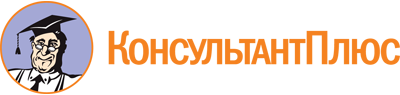 Федеральный закон от 27.05.1998 N 76-ФЗ
(ред. от 26.02.2024)
"О статусе военнослужащих"Документ предоставлен КонсультантПлюс

www.consultant.ru

Дата сохранения: 18.03.2024
 27 мая 1998 годаN 76-ФЗСписок изменяющих документов(в ред. Федеральных законов от 31.12.1999 N 229-ФЗ, от 19.06.2000 N 82-ФЗ,от 07.08.2000 N 122-ФЗ, от 26.07.2001 N 105-ФЗ, от 30.12.2001 N 196-ФЗ,от 07.05.2002 N 49-ФЗ, от 21.05.2002 N 56-ФЗ, от 28.06.2002 N 75-ФЗ,от 27.11.2002 N 155-ФЗ, от 11.11.2003 N 141-ФЗ, от 26.04.2004 N 29-ФЗ,от 20.07.2004 N 71-ФЗ, от 22.08.2004 N 122-ФЗ, от 22.04.2005 N 37-ФЗ,от 27.12.2005 N 190-ФЗ, от 27.12.2005 N 191-ФЗ, от 02.02.2006 N 20-ФЗ,от 04.05.2006 N 61-ФЗ, от 08.05.2006 N 66-ФЗ, от 06.07.2006 N 104-ФЗ,от 27.07.2006 N 153-ФЗ, от 17.10.2006 N 163-ФЗ, от 04.12.2006 N 203-ФЗ,от 30.12.2006 N 278-ФЗ, от 06.01.2007 N 1-ФЗ, от 02.03.2007 N 24-ФЗ,от 16.03.2007 N 36-ФЗ, от 22.06.2007 N 113-ФЗ, от 22.06.2007 N 114-ФЗ,от 24.07.2007 N 214-ФЗ, от 04.11.2007 N 254-ФЗ, от 01.12.2007 N 311-ФЗ,от 04.12.2007 N 324-ФЗ, от 11.06.2008 N 86-ФЗ, от 14.07.2008 N 111-ФЗ,от 23.07.2008 N 160-ФЗ, от 27.10.2008 N 177-ФЗ, от 08.11.2008 N 203-ФЗ,от 01.12.2008 N 225-ФЗ, от 25.12.2008 N 280-ФЗ, от 09.02.2009 N 1-ФЗ,от 14.03.2009 N 34-ФЗ, от 24.07.2009 N 213-ФЗ, от 25.12.2009 N 339-ФЗ,от 22.07.2010 N 159-ФЗ, от 08.12.2010 N 342-ФЗ, от 28.12.2010 N 404-ФЗ,от 28.12.2010 N 418-ФЗ, от 21.04.2011 N 74-ФЗ, от 08.11.2011 N 309-ФЗ,от 16.11.2011 N 318-ФЗ, от 12.12.2011 N 427-ФЗ, от 14.06.2012 N 80-ФЗ,от 25.06.2012 N 90-ФЗ, от 28.07.2012 N 137-ФЗ, от 30.12.2012 N 288-ФЗ,от 02.07.2013 N 170-ФЗ, от 02.07.2013 N 185-ФЗ, от 21.10.2013 N 277-ФЗ,от 02.11.2013 N 297-ФЗ, от 02.11.2013 N 298-ФЗ, от 25.11.2013 N 317-ФЗ,от 28.12.2013 N 405-ФЗ, от 03.02.2014 N 7-ФЗ, от 04.06.2014 N 145-ФЗ,от 04.11.2014 N 342-ФЗ, от 24.11.2014 N 360-ФЗ, от 20.04.2015 N 97-ФЗ,от 13.07.2015 N 230-ФЗ, от 14.12.2015 N 370-ФЗ, от 15.02.2016 N 20-ФЗ,от 03.07.2016 N 227-ФЗ, от 03.07.2016 N 259-ФЗ, от 22.11.2016 N 394-ФЗ,от 03.04.2017 N 64-ФЗ, от 01.07.2017 N 148-ФЗ, от 29.07.2018 N 258-ФЗ,от 03.08.2018 N 307-ФЗ, от 03.08.2018 N 309-ФЗ, от 27.12.2018 N 545-ФЗ,от 06.03.2019 N 19-ФЗ, от 29.05.2019 N 118-ФЗ, от 03.07.2019 N 164-ФЗ,от 16.10.2019 N 339-ФЗ, от 02.12.2019 N 416-ФЗ, от 01.03.2020 N 29-ФЗ,от 08.06.2020 N 176-ФЗ, от 13.07.2020 N 201-ФЗ, от 31.07.2020 N 276-ФЗ,от 31.07.2020 N 287-ФЗ, от 27.10.2020 N 353-ФЗ, от 08.12.2020 N 429-ФЗ,от 30.04.2021 N 116-ФЗ, от 01.07.2021 N 272-ФЗ, от 28.01.2022 N 4-ФЗ,от 25.02.2022 N 19-ФЗ, от 11.06.2022 N 173-ФЗ, от 28.06.2022 N 199-ФЗ,от 14.07.2022 N 278-ФЗ, от 14.07.2022 N 282-ФЗ, от 04.11.2022 N 419-ФЗ,от 05.12.2022 N 498-ФЗ, от 29.12.2022 N 603-ФЗ, от 14.04.2023 N 118-ФЗ,от 29.05.2023 N 186-ФЗ, от 13.06.2023 N 229-ФЗ, от 24.06.2023 N 281-ФЗ,от 24.07.2023 N 326-ФЗ, от 19.12.2023 N 603-ФЗ, от 25.12.2023 N 639-ФЗ,от 26.02.2024 N 33-ФЗ,с изм., внесенными Федеральными законами от 27.12.2000 N 150-ФЗ,от 30.12.2001 N 194-ФЗ (ред. 10.11.2004),от 24.12.2002 N 176-ФЗ (ред. 10.11.2004),от 23.12.2003 N 186-ФЗ (ред. 10.11.2004),Постановлением Конституционного Суда РФ от 05.04.2007 N 5-П,Федеральным законом от 17.12.2009 N 313-ФЗ,Постановлениями Конституционного Суда РФ от 17.05.2011 N 8-П,от 27.02.2012 N 3-П, от 15.10.2012 N 21-П, от 05.06.2013 N 12-П,от 16.11.2017 N 29-П, от 20.07.2018 N 34-П, от 25.02.2019 N 12-П,от 14.12.2021 N 52-П, от 18.10.2022 N 44-П)КонсультантПлюс: примечание.С 01.06.2024 в п. 3 ст. 9 вносятся изменения (ФЗ от 30.11.2023 N 564-ФЗ). См. будущую редакцию.КонсультантПлюс: примечание.Данный запрет не распространяется на граждан, являющихся ИП, учредителями (участниками) организаций, а также осуществляющих полномочия единоличного исполнительного органа, призванных на военную службу по мобилизации (ч. 2 ст. 21.1 ФЗ от 26.02.1997 N 31-ФЗ).КонсультантПлюс: примечание.О предоставлении жилья членам семей военнослужащих, погибших (умерших) в период прохождения военной службы, и членам семей граждан, погибших (умерших) после увольнения с военной службы, см. п. 3.1 ст. 24 настоящего закона и ФЗ от 14.07.2022 N 282-ФЗ.КонсультантПлюс: примечание.Об обеспечении жильем заключивших контракт до 01.01.1998 лиц, которые до 09.07.2022 подлежали обеспечению жилыми помещениями по месту прохождения военной службы, см. ФЗ от 28.06.2022 N 199-ФЗ.КонсультантПлюс: примечание.Абз. 12 п. 1 ст. 15 признан частично не соответствующим Конституции РФ (Постановление КС РФ от 18.10.2022 N 44-П).КонсультантПлюс: примечание.О восстановлении на жилищном учете лиц, снятых с него с 01.03.2005 по 31.07.2020 в связи с предоставлением участков для ИЖС, см. ч. 3 ст. 3 ФЗ от 31.07.2020 N 287-ФЗ.КонсультантПлюс: примечание.О категориях граждан, на которых распространяются порядок и условия обеспечения жилыми помещениями, предусмотренные п. 2.1 ст. 15, см. ст. 2 и ст. 4 ФЗ от 08.12.2010 N 342-ФЗ.КонсультантПлюс: примечание.О категориях граждан, на которых распространяются порядок и условия обеспечения жилыми помещениями, предусмотренные ст. 15.1, см. ст. 2 и ст. 4 ФЗ от 08.12.2010 N 342-ФЗ.КонсультантПлюс: примечание.На ребенка военнослужащего, родившегося после его смерти, не учтенного при определении общей площади жилья, предоставляется жилищная субсидия.КонсультантПлюс: примечание.О выявлении конституционно-правового смысла п. 1 ст. 18 см. Постановление КС РФ от 20.10.2010 N 18-П.КонсультантПлюс: примечание.О восстановлении на жилищном учете лиц, снятых с него с 01.03.2005 по 31.07.2020 в связи с предоставлением участков для ИЖС, см. ч. 3 ст. 3 ФЗ от 31.07.2020 N 287-ФЗ.КонсультантПлюс: примечание.О дополнительных мерах по соцзащите членов семей военнослужащих, погибших (пропавших без вести), умерших, ставших инвалидами в связи с выполнением служебных обязанностей при борьбе с терроризмом в Республике Дагестан, см. Постановление Правительства РФ от 25.08.1999 N 936.КонсультантПлюс: примечание.О некоторых видах административного наказания, не применяющихся к отдельным категориям военнослужащих, см. Кодекс РФ об административных правонарушениях.